SAP BPC 10.0宝典一、合并中心 使用 SAP BusinessObjects Planning and Consolidation 中的合并中心模块能够生成和管理合并数据，从而使您能够准确查看组织中收集的数据及合并的数据的状态，以及在统一的环境中通过 Web 执行合并任务。特征合并中心提供以下功能：合并监视器：从组和实体成员报告的数据生成并监视合并数据（仅 SAP BusinessObjects Planning and Consolidation（SAP NetWeaver 版）提供）控制过程监视器：执行和监视用于验证报告数据的控制过程（仅 SAP BusinessObjects Planning and Consolidation（SAP NetWeaver 版）提供）流水账：创建和管理包含用于纠正收集和合并数据的调整的流水账分录所有权管理器：创建和管理用于执行法定合并的基于所有权的层次结构1.1合并监控器 合并监控器是用于监控特定合并范围（针对指定类别、期间、组或子组）的合并进度的全局仪表盘。合并监控器是执行增量合并的关键组件，与合并引擎通讯。实体在合并引擎上执行币种换算或合并。有关设置合并环境（例如维属性、模型设置和流水账定义）的更多信息，请参阅法定合并。合并监控器会显示在所有权管理器中创建的组/实体层次结构（仅合并类型模型）。有关配置基于所有权的层次结构的信息，请参阅所有权管理器。范围上下文区域显示选定的维成员：时间、类别和组。您可以执行处理基于所有权的层次结构中的所有实体的完全合并，或者执行仅处理更新实体的增量合并。增量合并会降低对系统性能的影响并减少响应时间。增量合并和币种换算在以下情况下，执行增量币种换算或合并，或者执行两项操作：当实体更新晚于对实体所属的组或子组执行的上一币种换算时，必须对实体执行增量币种换算。当实体更新晚于对实体所属的组或子组执行的上一合并时，必须对实体执行增量合并。对实体执行币种换算时，不管何时运行上一合并都还必须执行增量合并。 示例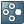 系统分别在上午 9:00 和上午 9:01 对组 G_WORLD 和 G_ASIA 执行币种换算和合并：在上午 9:05，系统更新实体“上海”的数据：由于上次对实体“上海”所属的组进行币种换算和合并后进行数据更新，因此现在必须对实体“上海”进行增量币种换算和合并。存储汇总数据的技术实体如果组维（G 或 R 类型）包含具有对应合并实体（STORE_GROUP_CURR=Y 和 ENTITY=<实体维成员>）的组成员 (currency_type=G)，则不仅将重新合并包含新数据的叶实体，而且在每个步骤（币种换算和合并流程）结束时，合并实体还将重新汇总实体成员的所有数据。在上面的示例中，对实体“上海”执行币种换算和合并时，对应合并实体（E_WORLD 和 E_ASIA）还将重新汇总对应组所有拥有实体中的数据（如果G_ASIA 有三个实体：上海、首尔和东京，所有三个实体会重新汇总到 E_ASIA。相同的原则适用于 G_WORLD）。前提管理员已为您提供“查看合并监控器”和“运行合并任务”访问权限。特征在合并监控器中，您可以执行以下操作：显示控制过程集状态显示控制过程执行的结果。控制过程集状态使用户能够验证报告数据的准确性。（有关更多信息，请参阅控制过程集状态。）显示工作状态显示提交的数据的完整性级别。要在合并监控器中显示工作状态，驱动维必须至少是类别、期间和实体。如果添加附加维，则必须为每个附加维选择成员以能够显示工作状态。每次更改工作状态时，必须检查相应的控制过程集状态。显示币种换算状态显示币种换算处理的结果。如果从执行上一次合并开始已修改数据，则状态可以是“已完成”或“待执行”。运行币种换算可用币种在组维或组成员中指定。在实体级别可以进行币种换算。选择叶实体并对该实体运行币种换算时，您可以选择运行换算使用的报告币种。选择组或子组时，会针对为选定组定义的币种运行币种换算。（有关更多信息，请参阅运行币种换算。）显示合并状态显示合并处理的结果。如果从执行上一次合并开始已修改数据，则状态可以是“已完成”或“待执行”。运行合并使用在包中手动输入的数据或使用数据管理器和流水账分录（流水账）上载的数据生成合并数据。（有关更多信息，请参阅运行合并。）显示运行流程系统显示运行流程的完成百分比。您只能显示对其具有读取访问权限的组的流程。重置合并状态您可以将合并状态重置为“待执行”，在此情况下，您需要运行完全合并。例如，您可能想要在以下情况下将合并状态重置为“待执行”：比率和所有权多维数据集的更改不会触发增量流程（合并和币种换算）模拟类别的增量流程不会验证对源类别的更新主数据更改不会触发增量流程作业设置实体的工作状态在 〖合并中心〗  〖合并监控器〗 中，选择实体，然后单击工具栏中的〖工作状态〗。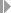 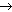 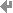 在〖更改工作状态〗对话框中，验证〖更改状态〗组框中的选项。在〖新建工作状态〗组框中选择一个新状态，然后单击〖确定〗。运行币种换算请参阅运行币种换算。运行合并并显示运行流程请参阅运行合并。1.1.1运行币种换算 您可以将金额从源币种转换为目标币种。您可以在任何组/实体级别执行币种换算。您可以在 SAP BusinessObjects Planning and Consolidation（SAP NetWeaver 版）的合并中心模块中执行币种换算。前提管理员已授予您运行合并任务的访问权限。如果您对实体具有写入访问权限，则可以对该实体执行币种换算。特征要运行币种换算，必须定义以下项目：类别选择要换算的金额链接到的报告数据的类型。时间选择输入要换算金额的数据输入期间。组/实体选择要对其运行换算的范围。对在组维中定义的币种执行换算。报告币种如果选择了基础实体，则将显示此维，从而使您能够选择要通过其运行换算的币种。汇率实体如果选择了基础实体，则将显示此维，从而使您能够选择在其中存储要使用汇率的汇率实体。执行模式您可以执行完全换算，或者可以通过执行增量换算更新以前的换算。作业运行币种换算在 〖合并中心〗  〖合并监视器〗 的范围上下文区域中，选择要对其运行币种换算的类别、时间以及组维成员。选择所需的组或实体所在的行，然后单击〖换算〗。在〖换算〗对话框中，验证选定的维成员并选择运行完全换算还是增量换算。单击〖确定〗。1.1.2运行合并 您可以在 SAP BusinessObjects Planning and Consolidation（SAP NetWeaver 版本）的合并中心模块中运行合并。前提管理员已授予您运行合并任务的访问权限。如果您对组具有写入访问权限，则可以在组级别运行合并。特征要运行合并，必须定义以下项目：类别选择要合并的报告数据的类型。时间选择输入金额时的数据输入期间。组选择想要对其运行合并的范围。执行模式选择是执行完全合并，还是通过执行增量合并更新以前的合并。作业运行合并在  〖合并中心〗  〖合并监视器〗 的范围上下文区域中，选择要对其运行合并的类别、时间以及组维成员。选择所需的组或实体对应行，然后单击〖合并〗。在〖运行合并〗对话框中，验证选定的维成员，并选择是运行完全合并，还是增量合并。单击〖确定〗。要监视合并的进度，请单击工具栏中的〖显示运行进度〗。合并状态显示在〖合并监视器〗页中。要将合并状态重置为“待执行”，选择对其运行合并的组或实体，然后单击工具栏中的〖重置〗。（有关何时将合并状态重置为“待执行”的示例，请参阅合并监视器。）1.1.3使用定期合并和币种换算 在请求合并的期间前进行的会计核算期间过程中修改数据时，可能需要重新合并未来期间。在此情况下，您必须验证是否存在定期币种换算和合并规则，并确认是否已修改来自先前期间的数据。必须通过以完全合并模式连续重新合并每个期间手动完成此验证。另外，您可以在合并监视器中对每个连接期间将实体的数据手动重置为“待执行”。在此情况下，您应使用增量合并。（请参阅运行合并。）1.2控制过程监视器 合并中心中的控制过程监视器使您能够执行和监视控制过程。控制过程在选择的实体或实体组上运行。如果选择组，则可以对属于此组的所有汇总实体运行控制过程。控制过程按在控制过程集中显示的顺序执行。控制过程监视器基于在所有权管理器中创建的层次结构显示组/实体结构（仅合并类型模型）。有关配置基于所有权的层次结构的信息，请参阅所有权管理器。控制过程监视器分为以下区域：顶部是范围上下文区域，显示选定的维成员：时间、类别、实体以及在工作状态定义中用作驱动维的任何其他维：要修改在范围上下文区域中显示的维成员，单击链接的成员以显示“成员选择器”对话框。中间是按实体组织的控制过程集列表，显示控制过程状态以及阻止或警告控制过程的数量在合并模型中，仅显示在范围上下文区域中选择的组的实体。在财务模型中，如果在范围上下文区域中选择节点实体，则仅显示节点实体的子实体。底部是一个列表，显示先前在控制过程集列表中选择的实体的失败控制过程的详细信息。每次在控制过程集列表中选择不同实体时，都会刷新失败的控制过程的列表。前提管理员已为您提供查看控制过程的访问权限。已配置工作状态设置和控制过程，且已在 Planning and Consolidation 管理中对模型启用控制过程。已在时间维中指定 MONTHNUM 属性的值。特征运行控制过程对选择的实体或组运行控制过程。控制过程结果显示在〖控制过程监视器〗页中。您可以从主〖控制过程监视器〗页或从选择的实体的控制过程结果页运行控制过程。显示失败控制过程的详细信息选择已对其运行控制过程的实体或组时，将在〖控制过程监视器〗页的〖失败控制过程的详细信息〗列表中显示失败控制过程的摘要。排序列您可以通过单击列标题在〖控制过程监视器〗页的列表中按字母顺序排序列。将显示一个三角形，指示排序方向。再次单击列标题将更改按字母排序的方向。显示描述默认情况下，在控制过程列表中仅显示实体代码。您可以通过选择〖显示描述〗选项显示实体描述。显示一个或多个实体的控制过程结果您可以使用〖控制过程监视器〗页中的〖控制过程结果〗选项，对实体或组显示控制过程集中的每个控制过程的控制过程状态。在〖控制过程结果〗页中，您可以执行以下操作：通过一个或多个细分维展开控制过程。显示每个细分维成员的状态和数据。过滤使用〖显示〗下拉列表显示的控制过程列表。可用的过滤器包括：全部、已通过、待执行、失败、已消除。打开链接的文档以在出现错误的情况下分析结果，并在数据输入计划中执行手动调整等。消除或重置阻止控制过程如果有适当的访问权限，当控制过程状态为“失败”时，则可以从〖控制过程结果〗页中消除阻止控制过程，从而将其状态更改为“已消除”。这使您能够更新工作状态（允许在工作流中验证数据），即使在执行时阻止控制过程报错也不受影响。 示例例如，阻止控制过程的定义指定在特定资产负债表科目/流和特定损益表科目中输入相同金额的建筑物折旧。如果由于组织的会计核算流程，未在资产负债表的对应科目中输入金额，则在执行后阻止控制过程将返回失败状态。然后，您可以消除阻止控制过程，以便可在工作流中验证数据。如果确定应保持原始控制过程状态，则可将阻止控制过程的状态重置为失败。（有关控制过程类型的更多信息，请参阅创建控制过程；有关控制过程状态的更多信息，请参阅控制过程集状态。）刷新控制过程页您可以通过单击〖刷新〗，刷新控制过程列表。例如，如果刚刚执行数据输入，则可刷新页，以便考虑更新的状态。您可以对主〖控制过程监视器〗页以及选择的实体或实体组的控制过程结果页执行刷新。作业要对选择的一个或多个实体运行控制过程，请参阅执行控制过程集。显示详细的控制过程结果在 〖合并中心〗  〖控制过程监视器〗 中，选择要显示详细信息的实体，然后单击工具栏中的〖打开控制过程结果〗。如果选择节点实体或组，则将显示所有相关实体的控制过程。在〖控制过程结果〗页中，如果控制过程有一个或多个细分维，则通过单击其箭头展开控制过程，以显示该控制过程的每个细分维成员的数据和状态。消除或重置阻止控制过程在 〖合并中心〗  〖控制过程〗 中，选择要显示控制过程结果的实体。单击工具栏中的〖打开控制过程结果〗。在“控制过程结果”页中，选择状态为失败的阻止类型控制过程，然后单击工具栏中的〖消除阻止〗。现在，阻止类型控制过程的状态为“已消除”。要将控制过程状态重置为“失败”，则选择控制过程，然后单击工具栏中的〖重置阻止〗。1.2.1执行控制过程集 前提管理员已授予您执行控制过程的访问权限。您对要执行控制过程的数据区域具有读取访问权限。已在 Planning and Consolidation 管理中向要执行的控制过程集分配类别/时间对。请参阅分配控制过程集。过程在 SAP BusinessObjects Planning and Consolidation（SAP NetWeaver 版）中执行控制过程并监控其进度：在 〖合并中心〗  〖控制过程监控器〗 中，选择所需的实体或实体组，然后单击〖运行控制过程〗。结果显示在〖控制过程监控器〗页中。 注释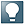 如果将给定成员实体维中的属性 Bypass LC in ctrls 留空，报告币种维的本币成员（LC）用于运行控制过程。要避免这种情况，可以将属性 Bypass LC in ctrls 设置为“Y”；这意味着为实体指定的货币（例如 EUR）用于运行控制过程。根据与选定的实体关联的控制过程级别执行控制过程。 示例如果对其执行控制过程的实体为基本（控制过程级别 1），则仅在相关控制过程集中执行级别 1 控制过程。如果对其执行控制过程的实体为标准（控制过程级别 2），则执行级别 1 和级别 2 控制过程。如果没有控制过程级别与选定的实体关联，则将对选定的实体执行所有控制过程。特定的数据管理器包可以触发控制过程集的执行。1.2.2控制过程集状态 控制过程集仅有一个输出：控制过程集状态。以下是可能的控制过程集状态值：不适用：未对选择的类别和时间维成员定义控制过程集。待执行：适用于以下情况：已对选择的类别和时间维成员定义控制过程集，但尚未对相应的实体或实体组执行控制过程集。通过数据输入、数据加载、流水账分录、实体级别的脚本逻辑更新数据时，与类别、时间、实体维成员（以及驱动维的任何其他工作状态）对应的控制过程集状态将重置为“待执行”。如果将附加维添加到工作状态，则相应维成员的控制过程集状态将重置为“待执行”。对控制过程集进行修改。更改实体维的结构。 注释控制过程集状态重置为“待执行”时，不会重置计算的控制过程数据。每次执行计算时，如果未启用 Planning and Consolidation 管理中的〖重置消除〗选项，则在已消除的控制过程失败的情况下，将保持消除状态。如果执行后控制过程通过或不存在数据，则将通过新计算更新控制过程状态。已通过：所有控制过程（阻止和警告）已成功。已通过，存在消除：至少已消除一个阻止控制过程。已通过，但收到了警告：至少一个警告控制过程失败。失败：至少一个阻止控制过程失败。执行控制过程集时，其状态是集中可用的每个控制过程的状态的汇总（根据分配到控制过程的级别以及对其执行控制过程的实体）。控制过程集状态始终与以本币执行的控制过程的以下维之一相关：类别时间实体本币或实体币种：取决于实体维中的属性 CTRL_CURRENCY_NOT_LC（跳过控制过程中的本币）的值。节点实体或组的控制过程状态结果父成员或组的控制过程状态取决于子实体的控制过程状态。如果：所有子实体的控制过程状态均为“已通过”，则父成员状态为“已通过”一个子实体的控制过程状态出错，则父成员状态为“失败”子级别的控制过程状态未出现错误，但出现了警告，则父成员状态为“已通过，但收到了警告”子级别的控制过程状态包含消除的阻止控制过程，则父成员状态为“已通过，存在消除”至少一个子实体的控制过程状态为“待执行”，则在任何实体中未找到错误的情况下，父成员状态为“待执行”，在找到错误的情况下为“失败”按阻止和警告类型控制过程的实体控制过程级别总结的控制过程状态结果如果执行时控制过程失败，则在控制过程为阻止类型控制过程且其级别低于或等于为实体定义的控制过程级别的情况下，会生成错误。否则控制过程会生成警告。 示例1.3控制过程 控制过程使您能够测试在报告流程中收集的数据的有效性。控制过程可应用于任何类型的数据。（请参阅创建控制过程）。例如，控制过程可用于针对在数据输入计划中输入的数据或在流水账中输入的调整，检查资产是否等于负债。对模型中可用的数据运行控制过程（采用本币，在基础实体上）。如果从模型中删除维，则将同时删除与该维相关的所有控制过程结果。控制过程组合到控制过程集中。（请参阅创建控制过程集）。以下是设置控制过程时要遵循的主要步骤：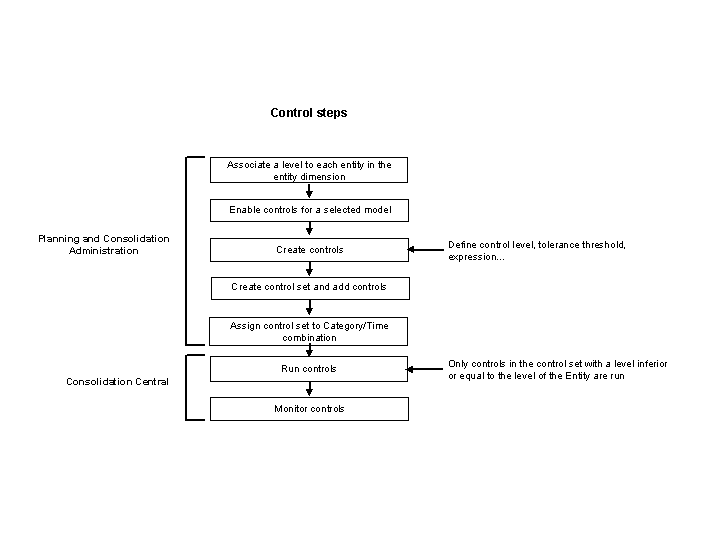  注释未对其定义控制过程级别的实体自动分配级别 4，意味着在执行控制过程集时运行所有控制过程。（有关实体控制过程级别的更多信息，请参阅控制过程集状态。）在  〖Planning and Consolidation 管理〗  〖规则〗  〖控制过程〗 中管理控制过程。在 〖合并中心〗  〖控制过程监视器〗 中执行控制过程。（请参阅控制过程监视器）。 注释如果在业务流程定义中设置了相关任务，则还可以执行业务流程中的任务。前提要在 Planning and Consolidation 管理中查看〖控制过程〗页，必须有“查看控制过程管理器”权限。特征控制过程有两个输出值：控制过程的计算金额控制过程状态计算金额在实体级别以本币计算控制过程。控制过程状态执行控制过程集时，状态是此集合中可用的所有控制过程的状态的汇总。（请参阅创建控制过程集）。如果在运行控制过程时检测到任何问题，则会生成警告或错误。警告不会阻止在工作流中验证数据。阻止错误会阻止验证数据，意味着无法修改相应类别、时间和实体成员的工作状态。（有关更多信息，请参阅控制过程集状态。）启用控制过程在 Planning and Consolidation 管理的模型级别启用或禁用控制过程。在实体维中必须存在两个属性：控制过程级别和 CTRL_CURRENCY_NOT_LC（跳过控制过程中的本币），才能启用控制过程。 注释要启用控制过程，必须通过至少三个主要维设置工作状态维：类别、时间和实体。（请参阅创建控制过程）。编辑分配必须将控制过程集分配到类别/时间维对，才能执行控制过程集。（有关更多信息，请参阅分配控制过程集。）作业启用控制过程在〖控制过程〗页中，选择要启用控制过程集的模型。单击〖启用控制过程〗。在〖启用控制过程〗对话框中，选择〖启用〗，然后单击〖确定〗。在 Planning and Consolidation 管理中显示〖控制过程〗页选择 〖规则〗  〖控制过程〗 。显示控制过程定义在〖控制过程〗页中，选择包含要查看控制过程的模型。在〖<模型名称>的控制过程〗页中，单击单个控制过程，以显示其属性。要编辑控制过程集的分配，请参阅分配控制过程集。1.3.1创建控制过程 前提管理员已授予您“编辑控制过程管理器”权限。已在时间维中指定 MONTHNUM 属性的值。过程在 Planning and Consolidation 管理的〖控制过程〗页中创建控制过程。要在 SAP BusinessObjects Planning and Consolidation（SAP NetWeaver 版）中创建控制过程，请执行以下操作：选择  〖Planning and Consolidation 管理〗  〖规则〗  〖控制过程〗 。选择要为其创建控制过程的模型。单击〖打开〗，显示该模型现有控制过程的列表，然后单击〖新建〗。 注释从产品中添加或移除维时，将相应地更新包含所删除维的控制过程定义，并出于跟踪更改的目的将其标记为无效。必须验证受影响的控制过程定义。如果从模型中移除维，则将删除所有控制过程结果。 注释如果将驱动维添加到工作状态定义，则将删除控制过程结果以及现有锁定。同时，也将从控制过程表达式中移除此新维，因为驱动维不能在控制过程表达式中使用。如果从工作状态中移除维，则将清除所有控制过程数据，且必须相应地验证控制过程表达式。可以定义的控制过程属性包括：标识描述类型权益类型控制过程级别细分维容差阈值表达式文档标识必须通过唯一代码识别控制过程。该字段为必填字段。控制过程描述控制过程描述应清楚扼要地描述正在执行的验证，执行验证的原因，以及会计核算、财务或经济逻辑。例如“资产 = 负债”。控制过程类型分配以下两个控制过程类型之一：警告：警告用户非关键数据质量问题。不会阻止用户转到下一个工作状态级别。阻止：阻止用户转到下一个工作状态级别，直至清除阻止状态。权益类型选择表达式的操作数：=、>、<、>=、<=、<>。操作数确定将如何比较表达式中的两种金额。控制过程级别这与实体维中的控制过程级别属性链接。会为每个控制过程定义控制过程级别，按等级组织控制过程，以便可以验证相关数据。提供四个控制过程级别：基本：级别 1标准：级别 2高级：级别 3综合：级别 4根据与选定的实体关联的控制过程级别执行控制过程。（请参阅执行控制过程集）。如果实体未定义控制过程级别，则自动分配级别 4，意味着在执行控制过程集时运行所有控制过程。（有关实体控制过程级别的更多信息，请参阅控制过程集状态。）细分维选择应对其所有成员执行控制过程的维。最多可以选择两个细分维。细分维使您能够定义要在任何类型的数据上运行的控制过程（例如：输入、手动调整、自动调整）。 示例CTRL1 定义为 TOTAL_ASSET = TOTAL_LIABILITIES，细分维：DATASOURCE，在控制过程表达式中指定了 TOTAL_INPUT 成员。TOTAL_INPUT 是 INPUT、INPUT_ADJ1 和 INPUT_ADJ2 的汇总。执行控制过程时，将对成员 INPUT、INPUT_ADJ1 和 INPUT_ADJ2 比较 TOTAL_ASSET 和 TOTAL_LIABILITIES。 因此，如果两个成员生成错误，则将生成以下信息：将出现一行，显示控制过程的汇总信息，除了状态为失败外，任何列中都没有数据。给定控制过程下面的两行显示详细的计算以及两行的数据。 注释任何维都可以用作细分维，以下维除外：在工作状态设置中用作驱动维的维、币种维以及组维容差阈值容差阈值是一个用绝对值或百分比表达的金额，该金额将与两个金额之间的差额进行比较。如果控制过程结果小于或等于在容差阈值中定义的成员金额，则差额将视为不重要，且控制过程状态为〖正常〗。 示例表达式表达式是用于识别要比较的两个金额的公式。在〖表达式〗选项卡中，上部面板包含用于识别要比较的第一个金额的公式。必须指定所有维。指定细分维时，列标题中显示一个图标，将该维标识为细分维。下部面板包含用于识别要比较的第二个金额的公式，该金额可来自其他类别、时间或组。在〖类别〗字段中，您可以输入类别维中的任何成员。在〖年份偏移量〗字段中，您可以输入前面带“+”或“-”的整数。在“期间”字段中，您可以输入与时间维的 MONTHNUM 属性关联的整数。对于相关期间，可以使用“+”或“-”符号；例如，对于上个月，输入“-1”。如果将下部面板留空，则表达式的第一个成员（在上部面板中定义）与零进行比较。文档可以附加 Microsoft Excel 输入计划或报表，以及 Web 输入工作簿或 Web 报表，以帮助解决问题。1.3.2创建控制过程集 控制过程集是控制过程的分组。控制过程集与特定模型关联。您可以为模型定义多个控制过程集。控制过程集中的控制过程按执行顺序组织。控制过程集必须分配到类别和时间这两个维后，才能执行。请参阅分配控制过程集。要在 SAP BusinessObjects Planning and Consolidation（SAP NetWeave 版）中创建控制过程集，请选择  〖Planning and Consolidation 管理〗  〖规则〗  〖控制过程〗 。前提管理员已授予您“编辑控制过程管理器”权限。特征控制过程集属性可以定义的控制过程集属性包括：标识必须通过唯一代码识别控制过程集。该字段为必填字段。描述控制过程集应清楚描述要执行的验证的类型。创建、显示、修改、复制或删除控制过程集您可以通过复制现有的控制过程集创建包含多个控制过程的新控制过程集。这使您能够快速地初始化包含多个控制过程的控制过程集，而无需逐个添加控制过程。然后，您可以使用〖添加/删除〗功能对复制的控制过程集进行更改。作业创建控制过程集在〖控制过程〗页中，选择要添加控制过程集的模型，然后单击工具栏中的〖编辑集合〗。也可以在与要添加控制过程集的模型对应的〖集合〗列中单击编号。在〖控制过程集：<模型名称〗>页中，单击工具栏中的〖新建〗。指定控制过程集的名称和描述。要将控制过程添加到控制过程集，请单击工具栏中的〖添加/删除〗。在〖添加/删除控制过程〗对话框中，使用箭头将〖可用控制过程〗列表中的控制过程移动到〖选定控制过程〗列表中，然后单击〖确定〗。保存控制过程集。 注释一个控制过程可分配到多个控制过程集。显示或修改控制过程集在〖控制过程〗页中，在与要显示所有控制过程集的模型对应的〖集合〗列中单击编号。也可以选择包含该模型的行，并单击工具栏中的〖编辑集合〗。在〖控制过程集：<模型名称>〗页中，选择要显示或修改的控制过程集。要从控制过程集中添加或删除控制过程，请单击〖添加/删除〗。在〖添加/删除控制过程〗对话框中，使用箭头在〖可用控制过程〗列表和〖选定控制过程〗列表之间移动控制过程，然后单击〖确定〗。保存控制过程集。 注释一个控制过程可分配到多个控制过程集。复制控制过程集在〖控制过程〗页中，选择包含要复制的控制过程集的模型，然后单击工具栏中的〖编辑集合〗。在〖控制过程集：<模型名称〗>页中，选择控制过程集并单击工具栏中的〖复制〗。在〖复制控制过程集〗对话框中，输入名称和描述并单击〖确定〗。复制的控制过程集包含与原始控制过程集相同的控制过程。然后，您可以按照上述步骤对控制过程集进行更改。删除控制过程集在〖控制过程〗页中，选择包含要删除的控制过程集的模型，然后单击工具栏中的〖编辑集合〗。在〖控制过程集：<模型名称>〗页中，选择要删除的控制过程集并单击工具栏中的〖删除〗。 注释删除控制过程集不会删除关联的控制过程。1.3.3分配控制过程集 要执行控制过程集，必须通过将至少一个类别/时间维对分配到控制过程集，指定要运行控制过程集的时间以及所针对的数据类型。类别/时间对的创建包括按控制过程集至少选择一个类别和一个期间。要将类别/时间对分配到控制过程集，在 Planning and Consolidation 管理中，选择 〖规则〗  〖控制过程〗 。在〖控制过程〗页中，选择包含要对其定义分配的控制过程集的模型所在的行，然后单击〖编辑分配〗。或者在〖分配〗列中单击与所需模型对应的编号。特征显示控制过程集的类别/时间对分配有两种显示控制过程集的类别/时间对分配的方式：按时间显示类别您可以选择选项〖按时间的类别〗，显示分配到每种类别和期间交集的活动控制过程集。在〖分配〗网格中，行中列出类别，列中列出期间。分配的控制过程集在网格中显示在类别和期间交集的单元格中。要修改分配，单击〖编辑〗并双击单元格，以显示可用控制过程集的列表。然后，您可以将控制过程集分配到选定的类别/时间对。按时间显示控制过程集您可以选择选项〖按时间控制过程集〗显示按每个可用的控制过程集组织的类别/时间对。在〖分配〗网格中，行中列出活动控制过程集，列中列出期间。通过单击其箭头展开控制过程集，以显示选定的类别，这样您可以在每个网格单元格中以复选框形式显示展开的控制过程集的类别/时间对。如果选中复选框，则将对该类别和期间运行控制过程集。 注释〖按时间控制过程集〗视图仅作参考。您不能在此视图中修改类别/时间对。要显示其他控制过程集，单击〖控制过程集〗并在“成员选择器”对话框中选择其他控制过程集。显示其他期间或类别您可以在〖分配〗网格中显示其他期间或类别。单击工具栏中的〖类别〗或〖时间〗，并在“成员选择器”对话框中进行选择。将在网格中显示其他维成员。排序和移动列您可以通过单击列标题对列内容进行排序。将显示一个三角形，指示排序方向。再次单击列标题将更改排序方向。您可以通过拖放列更改网格中列的顺序。1.4所有权管理器 合并中心模块中的“所有权管理器”使您能够创建和管理用于执行法定合并的基于所有权的层次结构。基于所有权的层次结构合并组和实体成员，其中实体可根据类别和时间分别连接到组或与组断开连接。组是节点，而实体是叶成员。可在系统中定义基于所有权的层次结构，以设置和报告固定层次结构无法管理的实体层次结构。当管理报告实体结构为固定结构，且子项达到其相关父项的 100% 时，基于所有权的层次结构可支持固定层次结构无法管理的法定合并的法定结构。特征静态层次结构位于层次结构基于所有权的部分之上，动态部分在静态层次结构中叶级别成员的下面。组维用来标识合并顺序和报告。法定报告需要的所有权关系可能会超出报告结构的一对一关系，或者频繁改变。在以下两种情况下，您应该定义基于所有权的实体层次结构：如果子成员属于多个父成员如果子成员部分属于父成员（非 100%）在所有权管理器中，定义基于所有权的层次结构实体结构。所有权管理器可以创建公司实体的期间特定层次结构，以用于法定合并或是需要按类别和时间跟踪应用程序层次结构更改的情况。当您设置法定模型时，系统跟踪法定报告的层次结构。法定模型具有与组维关联的上级静态层次结构。基于所有权的层次结构仅在合并类型模型中可用。作业显示所有权管理器选择 〖合并中心〗  〖所有权管理器〗1.4.1创建基于所有权的层次结构 过程您可以使用所有权管理器创建基于所有权的层次结构，所有权管理器是在合并中心中提供的基于所有权的层次结构编辑器。要在 SAP BusinessObjects 计划和合并中创建基于所有权的层次结构，选择 〖合并中心〗  〖所有权管理器〗  〖编辑〗 。窗口顶端显示当前激活视图的“类别”、“时间”和“组”设置。通过这些字段中的成员查找，可更改要为其创建基于所有权的层次结构的“类别”和“时间”成员。使用“组”字段中的成员查找可指定您想要用作层次结构中父级成员的成员。如果此成员被定义为法定合并固定层次结构的一部分，则此固定层次结构会完整导入到所有权管理器中。在左侧的树结构中，展开父成员以查看任何现有子成员。您可以显示所有具有详细信息但未在层次结构中使用的成员。选择工具栏中的〖显示空选项〗。此功能可确保您不会忘记指定新插入成员的方法和百分比。创建所需层次结构后，可按下文所述为每个子成员输入详细信息，并运行所有权计算。输入子成员详细信息当使用合并模型时，您可以为子成员提供合并信息，如：百分比所有权、百分比控制、百分比合并和合并方法。可以在“所有权管理器”窗口的右侧部分输入此详细信息。从 〖所有权管理器〗  〖编辑〗 窗口中，选择左侧的层次结构中所需的子成员。在“所有权管理器”窗口的右侧部分中，双击与要更新其值的参数对应的〖当前〗列。如果要将对实体成员的更新应用于上面的所有组（父项），请选择〖向上更新所有权〗选项。移除子成员在树层次结构中选择子成员，然后单击〖移除〗。如果删除的成员指定了方法、所有权或合并，则此详细信息会随成员一起删除。复制所有权数据要将所有权数据复制到其他期间，在所有权管理器编辑器中显示层次结构，突出显示组维并从工具栏中选择〖复制到〗。在〖将所有权复制到〗窗口中，选择要向其复制层次结构的类别和时间组合。如果目标期间中已存在所有权数据，则复制的所有权数据将合并到现有的数据集。运行所有权计算所有权计算指定父实体在其子公司中的所有权股息。在所有权管理器编辑器中，单击〖计算〗。在〖计算〗窗口中，选择所需的最终所有权计算和计算方法。（有关更多信息，请参阅定义所有权计算。）剪切和粘贴子成员在树层次结构中选择子成员，然后单击工具栏中的〖消除固定〗。将光标放置在要粘贴子成员的树层次结构中的点，然后单击工具栏中的〖固定〗。1.4.1.1具有出让实体的基于所有权的层次结构的示例 在本示例中，基于所有权的层次结构于 2011 年出让两个实体成员。实体成员在 2011 期间仍是基于所有权的层次结构的一部分，但于 2012 年排除。作业创建具有父组成员 GROUP_WORLDWIDE 的基于所有权的层次结构，且按如下方式将实体成员分配到父实体：将以下合并方法、百分比控制和百分比所有权分配到实体成员：对于 2011 年 6 月，按如下方式在父组 GROUP_WORLDWIDE 级别（选择左侧层次结构的最高级别父项）分配合并方法、百分比控制和百分比所有权： 注释在每个实体的第一个直接父项级别为每个组定义方法。 注释默认情况下，父组不继承分配到第一个父实体组的百分比值。因此，位于希望父组继承其值的父实体组时，您必须选择工具栏中的选项〖向上更新所有权〗。英国和日本实体成员于 2011 年 6 月后出让。但英国和日本实体成员在 2011 年 12 月仍然按如下方式显示在基于所有权的层次结构中：在 2012 年 12 月，出让的实体成员将不再显示在基于所有权的层次结构中。成员和百分比值如下所示：1.4.1.2定义所有权计算 所有权计算指定父实体在其子公司中的所有权股息以及应用的合并汇率和方法。特征计算所有权要计算父实体拥有每个子公司的百分比，可以选择以下选项之一：〖计算最终所有权和控制百分比的方法〗：计算组对每个实体的所有权和控制百分比。选择以下方法之一：〖直接份额法〗：父实体在子公司中持有的所有权的实际百分比。〖组份额法〗：组中所有直接父实体拥有的特定实体中的加权投资份额总和。或者〖根据先前计算结果计算方法和/或合并百分比：〗执行合并任务时，仅选择合并的方法或百分比。计算方法选择执行合并任务时执行计算的方法（可以选择多个值）：〖更新方法〗：选择合并方法。〖更新合并百分比〗：选择要合并的子公司的百分比。〖用计算所得值覆盖当前所有权值〗：用计算值替换所有权值。作业定义所有权计算在合并中心中，选择 〖所有权管理器〗  〖编辑〗 ，然后单击工具栏中的〖计算〗。1.4.2基于所有权的层次结构需求 要设置常规应用程序来使用动态层次结构，需要有一个主应用程序来存储实体信息，并包含到支持的所有权型应用程序（实际存储数据）的链接。有关创建所有权模型的信息，请参阅法定合并。特征法定模型的需求在合并型模型中，可将基于所有权的层次结构与层次结构表示组的静态、上级部分相结合。使用此层次结构部分可以生成法定报表或确定一系列合并组。组层次结构由名为 PARENT_GROUP 的维属性控制。此属性没有默认值；属性的出现将启动组层次结构。属性以层次结构信息填充（类似于 〖PARENTHn〗 字段），但并非在“组”维中生成一个真正的成员 OLAP 层次结构。这是因为在法定模型中无法汇总组，因为合并包括复杂汇总以及抵销。复杂汇总意味着还根据合并方法和特定的百分比合并执行汇总。叶级别成员（“实体”维成员）和父项级别成员（“组”维成员）之间是分离的。这种情况下，“组”维中的父项实际上是实体有关的叶级别成员。“业务规则”引擎通过向每个组写入每个实体的组成（利用实体/组交集）来使用这些成员。每个上层组的合并都以叶级别实体开始。组可能有对应的实体（如在实体属性中定义），因为此成员用于存储合并金额的汇总金额。创建报表时也要使用。主要模型的需求所需的维类型：科目（A）、类别（C）、时间（T）、实体（E）、组（G）和报告币种（R）。 注释您还可以包括所有权模型中的公司间（I）维以便使用所有权计算功能。所有权模型的需求主要模型必须链接到支持的所有权型模型。它必须包含下列维类型（不支持其他维类型）：1.4.3使用直接份额法的最终所有权计算 此功能提供基于实体的实际控制计算实体所有权的法定要求。系统将建议一种基于最终组所有权或直接控制百分比执行合并的方法。前提包含所有权详细信息的所有权模型必须具有以下维：科目（A）类别（C）组（G）或币种（R）时间（T）实体（E）公司间（I） 注释设置币种和组维有两种情况。第一种情况是币种和组成员同在一个类型为 R 的维中。第二种是币种维不在所有权模型中。它被类型为 G 的组维替代。组维用于包含合并组成员。因此，尽管系统支持混合的组和币种成员在同一个维中，但建议使用单独的组和币种维。具有单独的组维和币种维的优势是可以为组设置多种母公司本币。科目维必须包含以下项目：名为 POWN 的成员，如果应用此成员，将存储所有权或控制的百分比名为 POWND 的成员，用于存储使用直接份额法计算的所有权或控制百分比名为 METHOD 的成员，用于存储合并方法名为 PCON 的成员，用于存储合并的百分比您还必须维护所有权帐户成员的其他集合：POWN_SYS、POWND_SYS、METHOD_SYS 和 PCON_SYS。这些是系统成员，因此所有权计算程序会自动更新它们。成员 POWN、POWND、METHOD、PCON 在基于所有权的层次结构编辑器中手动更新。确保对科目成员的两个组均维护成员安全访问以实现控制。币种或组维必须包含表示“无”组值的成员（如 LC 或 NON_group）和必须计算其最终所有权百分比的各组成员（如 GROUP1、GROUP2 和 GROUP3）。公司间维必须包含表示“无”公司间值的成员。在系统中，I_NONE 是表示非公司间值的关键字。此外，它必须包含名为 ENTITY 的属性，其中包含与每个公司间成员相关联的相应实体的标识。在环境外壳中，存在用于所有权模型的科目维，即 O_ACCT。这包含进行所有权计算必须设置的成员和用于合并的 DHE 功能，且必须用于构建所有权模型。将 O_ACCT 应用于您自己的模型时，请勿对其成员进行更改，这是因为所有权计算包和所有权管理器都使用标准成员名称。用户配置文件包含安全任务 CalculateOwnership。特征提供基于公司超越其他公司的直接控制额（不仅是所有权百分比）进行合并的功能。 示例父项单元 P 拥有合并单元 A 中 60% 的份额，并控制 60% 的表决权。合并单元 A 拥有合并单元 U 中 80% 的份额，并控制 80% 的表决权。使用直接份额法，最终所有权将基于直接父项（A）与子项单元（U）之间的直接控制百分比继承，这是因为组（P）的最终父项控制父项 A。因此，包含直接份额值的最终所有权百分比为 80%。出于演示目的，使用间接方法所计算的最终所有权百分比提供 48% 的所有权，源自 P 所拥有的 60% 的 A 与 A 所拥有的 80% 的 U 相乘的结果。作业要通过直接份额法计算最终所有权，应运行 Ownership Calculation Data Manager 包。有关此包的更多信息，请参阅 SAP BusinessObjects EPM 解决方案（用于 Microsoft Office 加载项）帮助。1.5流水账 使用流水账记录数据库中的数据并对其进行调整。这通常是月末或季度末处理的一部分。例如：管理员使用数据管理器将总账信息加载到模型中。结账前，业务线经理可使用流水账分录表单审核数据并进行必要调整。前提已为模型创建流水账模板。您拥有执行指定任务所需的适当权限。特征下表描述了可用的“流水账”任务，并对每个任务的执行方法进行了说明。可在 〖合并中心〗  〖流水账〗 下执行这些任务。1.5.1流水账分录 使用管理员创建的流水账分录模板创建和维护流水账分录。特征下列功能与流水账分录有关：过账可在保存流水账分录后予以过账。有关更多信息，请参阅流水账过账。报表保存和过账流水账分录后，可以跟踪和报告对数据所做的所有调整。有关更多信息，请参阅打印流水账报表。流水账标识第一次保存一条或多条分录时，系统生成可用来识别分录的流水账标识。如果作为组创建流水账分录，系统还会分配组标识。标准流水账分录可以输入标准流水账分录，其中包含为每个标题维定义的一个成员和一个贷项或借项值。作业要创建流水账分录，请选择  〖合并中心〗  〖流水账〗 ，然后单击工具栏中的〖新建〗。有关更多信息，请参阅流水账。1.5.2流水账分录表单 使用流水账分录表单可创建、修改和过账流水账分录。特征按照下表中的描述使用流水账分录表单输入流水账分录：1.5.3流水账过账 过账流水账分录，可以将交易详细信息输入数据库中。前提管理员已授予您过账权限。一条或多条流水账分录已保存。特征当您过账流水账分录时，系统执行以下操作：验证流水账分录的完整性和精确性。例如：如果您需要已平衡的流水账分录，则借项必须等于贷项。锁定流水账分录，使其不可编辑。将流水账分录中的值应用至数据库，从而将应用程序数据添加至数据库中的数值。（与输入计划不同，系统添加数据，而不是替换。）更新分录以记录过账分录的用户。当您为分录创建流水账报表时会用到此信息。重新过账流水账分录可以重新过账意外删除的流水账分录。只能重新过账以前已过账的流水账分录。取消过账流水账分录可以取消过账一条或多条流水账分录以对其进行更改。多次过账流水账分录您可以将要过账的流水账分录配置为在流水账分录页中定义的多个维成员下的多维数据集。您可以选择以下一项或两项：多个标题：需要将相同的金额过账到数据区域某个维中的多个成员。例如，需要将流水账分录同时过账到实际和预测类别。多个值：需要将不同的金额过账到数据区域某个维中的多个成员。作业要过账一个或多个标准流水账分录，在〖流水账〗页中，选择流水账分录，然后单击工具栏中的〖过账〗。将过账所有选定的流水账分录。要找到有待过账的特定分录，请从〖流水账〗页的〖过滤依据〗下拉菜单中选择〖高级查询〗，并构建查询以查找要过账的条目。选择要过账的所有条目，然后单击工具栏中的〖过账〗。要选择不相邻的流水账分录，请在进行选择时按住 CTRL 键。要取消过账流水账分录，请在〖流水账〗页中选择流水账分录，然后单击工具栏中的〖取消过账〗。当取消过账流水账分录时，会发生下列事件：系统将保留相同的流水账标识。流水账分录的状态更改为“已取消过账”。对多次过账模式配置流水账分录在〖流水账〗页中，打开流水账分录。选择下列一个或两个选项，然后从对应的成员查找选择维成员：〖多个标题〗〖多个值〗单击〖多次过账〗选项卡添加附加标题或值： 注释〖多次过账〗选项卡变灰，直至您选择以上选项之一。要添加附加标题，请在〖多个标题〗清单中，单击〖添加〗，然后从〖成员选择器〗对话框中选择所需的维成员。要添加附加值，请在〖多个值〗清单中，单击〖添加〗，然后从〖成员选择器〗对话框中选择所需的维成员。1.5.4流水账组 在流水账分录中启用多个标题时，将创建流水账组。您可以向流水账组添加两个或多个流水账分录。请参阅流水账分录表单。在 〖合并中心〗  〖流水账〗 中对流水账分录进行分组和取消分组。特征流水账组具有以下功能：组标识相同组中的所有流水账分录具有相同的流水账组标识。该标识取自组中的第一个流水账标识。（每个流水账分录仍保持唯一的流水账分录标识。）组状态组中的所有流水账分录都具有相同的状态。执行在组中更新流水账分录状态的操作时（例如过账流水账分录），还将过账组中的所有流水账分录并更新其状态。作业创建流水账组在〖流水账〗页中，单击工具栏中的〖新建〗以创建流水账分录。在流水账分录表单中，选择〖多个标题〗。此时，可以使用〖多次过账〗选项卡，还可以添加所需的附加标题。取消分组流水账分录在〖流水账〗页的流水账组中选择流水账分录，然后单击工具栏中的〖取消分组〗。现在已对组中的所有流水账分录取消分组。您不能再对这些流水账分录执行多次过账（在流水账分录表单中，〖多次过账〗选项卡变灰。）1.5.5流水账查询 如果将大量流水账分录写入模型，则可以定义查询以搜索特定分录。系统将同时搜索标题和明细维。特征显示查询后，可以执行下列有关流水账分录的任务：启动已保存或过账的分录启动全部、已过账、已取消过账、已删除的分录检查有关已过账或已保存分录的行项目详细信息过账已保存分录或取消过账已过账分录删除已取消过账的分录作业定义流水账查询：从〖流水账〗页中，选择  〖过滤依据〗  〖高级查询〗 。按需指定多个查询参数。您可以通过添加新行添加附加查询参数。在进行选择后，单击〖确定〗。系统将显示查询结果。 注释取消选择〖过滤依据〗菜单中的〖高级查询〗后，系统保存查询设置。1.5.6重启流水账分录 您可以从上一年中重启一条或多条流水账分录，然后过账到接下来一年的其他科目集。前提管理员已定制重启转换表。转换表为重启流水账定义源科目和目标科目。您定义科目换算和其他维的条件。请参阅流水账重启规则。系统设置允许使用〖允许重启流水账〗流水账参数重启流水账。请参阅流水账模型参数。所选源流水账分录被过账到数据库。在流水账分录中选择了〖在下一期间重启〗选项。特征您可以重启一条或多条流水账分录到新流水账分录。作业重启流水账分录：在〖流水账〗页中，选择流水账，然后单击工具栏中的〖重启〗。在〖重启〗对话框的〖选择要重启的流水账〗部分中，指定从中选择要重启的流水账分录的类别和时间成员。在〖选择目标〗部分中，指定您想要重启流水账分录的类别和时间成员。1.5.6.1流水账重启规则 重启流水账交易之前，必须为重启任务中使用的维定义换算信息。换算表定义“源”科目和“目标”科目。通常为特定科目执行此操作，但可以为其他明细维创建换算。特征当您第一次启动换算表时，系统根据环境的流水账模板启动默认表。默认值是 *，表示任何维成员。您可以根据需要修改表。表分为以下两个列组：〖源〗和〖目标〗。每个列组中的单个列描述如下：作业定义流水账重启规则：选择  〖Planning and Consolidation 管理〗  〖功能〗  〖流水账〗 。选择行，其中包含要启动其流水账模板的模型，然后单击工具栏中的〖启动〗。选择〖重启规则〗选项卡。通过选择〖添加行〗按钮为每个附加科目类型（AST、LEQ、INC、EXP）插入一个新行。选择〖移除行〗按钮移除行。为每个要转换的科目或维在相关维下输入源和目标成员标识。1.5.7打印流水账报表 您可以根据流水账分录生成和打印报表。这些报表基于 Web，表示所有流水账分录的审计线索记录。打印的流水账分录报表包含选定的流水账分录的所有过账。特征您可以根据多个不同的参数创建流水账查询来过滤流水账报表，包括但不限于：维成员，例如科目、流水账状态、过账日期或组标识。然后您可以从过滤列表中选择流水账分录。请参阅流水账查询。在单独的选项卡中显示报表。作业打印一个或多个流水账分录的流水账报表选择  〖合并中心〗  〖流水账〗 。在〖流水账〗页中选择一个或多个流水账分录，然后单击工具栏中的〖报表〗。 注释要选择不相邻的流水账，请在进行选择时按住 CTRL 键。随后会在一个新的选项卡中打开流水账报表，其中包含选定的一个或多个流水账分录的全部过账。单击工具栏中的〖打印〗。1.5.8流水账模型参数 使用模型参数可定义流水账的条件。特征流水账参数有三个：〖强制平衡流水账〗选择此参数可指定过账时必须平衡的流水账。选择该参数时，将影响所有从给定模板中生成的流水账。如果仅仅要平衡某些流水账，则必须单独设置每个流水账分录。〖允许重启流水账〗选择该参数将允许用户重启流水账。如果选择，则〖重启〗按钮将出现在合并中心〖流水账〗页中的工具栏上。作业要为模型设置流水账模型参数，请：选择  〖Planning and Consolidation 管理〗  〖功能〗  〖流水账〗 。选择要修改其流水账参数的模型，然后单击工具栏中的〖流水账参数〗。在〖流水账参数〗对话框中进行选择，然后单击〖确定〗。 注释默认情况下，不选择这些参数。二、审计线索报表 通过此功能，您可以准备报表，在报表中包含系统信息、管理历史记录和业务用户活动。特征通过审计线索报表，您可以对以下任意主题提供报表：安全 — 提供以下安全报表：用户团队任务配置文件数据访问配置文件有关信息，请参阅安全信息报表。常规 — 提供以下常规报表：数据更改。有关信息，请参阅数据更改报表。备注。有关信息，请参阅备注报表。工作状态。有关信息，请参阅工作状态报表。管理活动。有关信息，请参阅管理活动报表。作业要从〖主页〗选项卡新建审计线索报表，请从左侧导航窗格选择〖审计线索〗，并选择您要创建的报表的类型。要通过审计线索报表新建审计线索报表，请单击〖新建报表〗，然后选择您要创建的报表类型。显示报表后，您可以执行以下操作：编辑报表选择条件单击〖编辑条件〗，更改选择条件。刷新报表如果您认为报表所基于的数据已更改，可单击〖刷新〗重新生成报表。打印报表单击〖打印〗。如果打印机不可用，系统将禁用此选项。将报表内容导出到文件单击〖导出到文件〗并指定文件名和文件位置。2.1业务处理流程报表 您可以生成业务处理流程报表（BPF）。可以在线查看和打印报表。特征以下 BPF 报表类型可用：操作实例活动作业要查看业务处理流程审计线索报表，请从〖主页〗选项卡的左侧导航窗格中选择〖审计线索〗，并从报表列表中选择要创建的报表类型。设置适当的报表选项，然后选择〖显示报表〗。2.2安全信息报表 安全审计线索报表的目的是显示特定环境中存在的用户、团队以及配置文件的汇总。它不会显示任何安全相关的活动；要显示安全相关活动，可使用活动审计线索和管理审计线索报表，并进行适当过滤。前提要查看其他用户的安全报表，您必须分配有 Run Security Reports 任务权限。但所有用户均可访问自己的安全报表。特征系统提供以下安全报表：用户通过该报表，可以在网格中查看分配至环境的用户，及将其分配到的团队和配置文件。您还可以向下钻取，查看每个用户的详细报表。团队查看为环境所创建团队的汇总，或者钻取详细信息，查看分配给该团队的用户和配置文件。任务配置文件该报表显示系统中的所有任务配置文件，以及为每个配置文件所分配的单个任务。详细报表还显示用户和团队分配。数据访问配置文件该报表按模型显示分配至配置文件的所有成员，以及这些成员的访问权限是读取、写入，还是拒绝访问。详细报表还显示用户和团队分配。 注释在每个报表中，您可以使用〖显示列表/显示详细信息〗链接在列表和详细报表之间进行切换。作业要查看安全报表，请从〖主页〗选项卡的左侧导航窗格中选择〖审计线索〗，并从报表列表中选择要查看的安全报表的类型。2.3数据更改报表 Planning and Consolidation 记录有关哪些用户更改了模型中的事务数据的审计线索信息。由于数据审计线索只能用于模型，因此该报表仅适用于模型层面。特征报表可以显示哪些用户更改了数据、更改数据的时间、更改的方式（例如，通过逻辑执行或 Microsoft Office EPM 加载项）以及被更改记录的详细信息。您可以选择下列条件对报表进行精调：作业要查看数据更改报表，请从〖主页〗选项卡的左侧导航窗格中选择〖审计线索〗，并从报表列表中选择〖数据更改〗。设置适当的报表选项，并选择〖显示报表〗。在报表中，各列对应上表中的各项参数，另外增加一个〖值〗列。〖值〗字段显示更改后的值。也就是显示新值（不是过账至数据库的初始值或增量值）。2.4备注报表 通过备注报表，可以查看对上下文中当前模型进行的备注。特征可使用过滤器选择显示的备注及其数量。下表显示了提供的过滤选项：作业要查看备注报表，请从〖主页〗选项卡的左侧导航窗格中选择〖审计线索〗，并从报表列表中选择〖备注〗。设置适当的报表选项，并选择〖显示报表〗。在“备注”报表中，列对应上表中的参数。2.5工作状态报表 使用工作状态报表，可显示满足一系列给定条件的工作状态代码。工作状态是一种通过锁定数据区域来防止数据覆盖的功能。您可以定义「工作状态」，例如：〖已锁定〗、〖已提交〗或〖已批准〗，以便用户控制对特定数据区域的输入和输入方式（例如：防止使用数据管理器更新数据）。用户可以将报表过滤至您需要其工作状态的多维数据集的特定区域。特征工作状态报表显示〖数据状态〗，即数据的当前工作状态。您可以通过其了解数据当前在整个审批流程中所处的阶段。该报表还显示您将工作状态定义为适用的维。维可以有三至五个（报表会根据激活应用程序进行动态调整）。按照下表指定报表参数：作业要查看工作状态报表，请从〖主页〗选项卡的左侧导航窗格中选择〖审计线索〗，并从报表列表中选择〖工作状态〗。设置适当的报表选项，并选择〖显示报表〗。2.6管理活动报表 管理活动审计线索记录系统中所执行任务的信息，例如：模型、维和安全的创建者、更改者和删除者。该报表适用于环境或模型级别。特征您可以设置以下报表选项：报表内容报表标题显示报表的日期和时间，以及返回的记录数。此外，还显示为〖任务选择〗和〖任务参数〗选择的选项，如上所述。在报表中，列对应以上报表条件，另外增加了下列项目：〖任务名城〗 — 任务名称〖日期和时间〗 — 任务的日期和时间〖模型〗 — 任务发生所在模型的名称〖用户〗 — 执行任务的用户名〖已修改的对象〗 — 已修改对象的名称〖计算机标识〗 — 执行任务的计算机的 IP 地址〖计算机名〗 — 在其中执行任务的计算机的名称〖参数值〗 — 附加信息〖任务组〗 — 执行的任务所在的任务组〖任务类型〗 — 执行的任务类型〖字段值〗 — 所执行任务的详细信息，如果是创建维成员，则是 Create Member 的详细信息。〖预处理任务值〗 — 任务执行前字段中的值。对于新维成员，该字段为空。对于已删除维成员，该字段显示已删除成员的标识。对于已修改维成员，该字段显示更改前的属性值或层次结构，或者，如果处理之前没有值，则显示为空。〖后处理任务值〗 — 任务执行后字段中的值。对于新维成员，该字段显示所创建成员的标识。对于已删除维成员，该字段为空。对于已修改维成员，该字段显示更改前的属性值或层次结构，或者，如果值已删除，则显示为空。报表过滤器在列标题中输入过滤器值可以过滤报表。输入多个列的过滤值可以组合过滤。排序报表中的列通过单击列标题，可以按升序或降序排序报表中的列。作业要查看管理活动报表，请从〖主页〗选项卡的左侧导航窗格中选择〖审计线索〗，并从报表列表中选择〖管理活动〗。设置适当的报表选项，并选择〖显示报表〗。在报表中，列对应上表中的参数。三、管理 在“管理”屏幕，管理员执行设置和维护任务。特征Planning and Consolidation 的设置和维护由以下任务组成：环境管理维管理模型管理安全管理，在“安全指南”中进行了阐述成员公式的规则、逻辑脚本、业务规则和控制的管理业务处理流程设置工作状态设置流水账设置上下文默认值设置贯穿钻取配置文档类型和子类型管理审计线索设置3.1环境管理环境由一个或多个模型组成。环境存储来自每个模型的所有数据。在该环境中，每个模型都包含控制数据的主数据。模型可以在环境中与其他模型共享一个或多个维。特征添加新环境通过从随 Planning and Consolidation 交付的环境外壳示例环境复制信息，管理者可新建环境。请参阅新建环境。设置环境状态该环境状态确定用户登录和与数据交互的时间及方式。请参阅环境状态。设置模板版本如果已更改报表或计划的动态模板，那么可以通过更改模板版本，强制更新模板文件。因此，登录到该环境的客户端会接收到新模板。通过选择〖管理所有环境〗，选定环境，然后选择〖设置模板版本〗，可以设置模板版本。增量模板版本为 1。查看用户活动Planning and Consolidation 记录用户和管理员行为。通过选择〖管理所有环境〗，选定环境，然后选择〖用户活动〗，可以查看活动日志。使用电子邮件通知管理员可以使用电子邮件通知服务将电子邮件发送给系统中定义的用户或团队。必须正确设置恰当的 SMTP 参数。有关更多信息，请参阅 〖SAP BusinessObjects Planning and Consolidation 10.0 实施指南〗。删除环境通过选择〖管理所有环境〗，选定环境，可以删除环境。 警告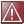 可以删除包含数据的环境。然而，当模型中包含与维成员相关的数据时，则不能删除该维成员。附加消息以下信息在管理环境时十分重要：环境相当于 NetWeaver 中的一个信息范围，该信息范围中几乎包含了所有唯一对象。环境间没有共享对象（交付的属性除外，如：比例、公式等）。信息范围如同一个文件夹，当为环境时，会更加明确。可在开发和生产系统之间传输环境更改。有关更多信息，请参阅 SAP Service Marketplace 上的操作指南（http://service.sap.com/instguidesEPM-BPC）。3.1.1新建环境 您可以通过复制“环境外壳”示例环境或现有环境新建环境。特征您可以将源环境的所有组件复制到目标环境，其中包括但不限于：业务处理流程、钻取、审计线索、安全、工作状态、事务数据、文档、流水账以及“库”视图数据。您可以选择〖不〗复制数据库记录、文档和“库”视图数据。复制完成后，可以开始修改默认模型、添加新模型以及为其分配用户。在新建环境时，Planning and Consolidation 将执行下列操作：复制“文件服务”和用户工作区中的环境网络文件夹/数据创建所有 NetWeaver BI 对象的副本从源环境中将所有交易数据和主数据复制到新环境复制安全和 Planning and Consolidation 元数据如果系统在复制环境时遇到错误，系统会回滚，以清除失败复制过程中创建的对象。作业通过选择〖管理所有环境〗，然后复制现有环境来添加环境。创建副本时，将名称和描述分配到新环境并指明想要从源环境中复制的记录。3.1.2环境外壳示例环境 可以使用环境外壳示例环境创建自己的环境。因为它是一个外壳，因此需要用发布的内容和报表填充，以使其成为完全可运行的环境。环境外壳示例环境不包含除“时间”维信息之外的任何数据，并且仅包含维成员形式的有限主数据。在多数维中，维主数据限定为默认成员，以便在运行管理任务时，环境能够运行。在安装新版本 Planning and Consolidation 时，系统会覆盖环境外壳示例环境及其组件。 警告不得修改环境外壳环境。特征环境外壳环境包含构建可运行环境所需的以下组件：四个示例模型 — 计划、汇率、合并和所有权，它们包含您开始构建自己的环境时所需的大多数功能。“计划”模型是多币种财务模型。默认情况下，计划模型的设计初衷是提供币种换算功能。“汇率”模型存储汇率，将分配给“计划”模型用作支持模型。两种模型的组合可以用于计算币种兑换。“合并”模型包含合并信息，例如子成员的所有权百分比、控制百分比、合并百分比和合并方法。“所有权”模型是合并报告模型的支持模型。该模型存储诸如合并方法、所有权百分比以及用于法定合并的组汇总信息。如果需要构建更为复杂的环境（例如，支持法定报告的环境），则可以使用环境外壳中包括的组件来构建环境。一组动态报表和输入计划模板数据管理器包文档视图中的空白文档和库视图中的报表必填的管理设置参数具有创建基础 Planning and Consolidation 环境所需属性的全部必需维环境外壳示例环境中的维Planning and Consolidation 模型的统一维合并的特定维计划的特定维汇率模型的特定维所有权模型的特定维3.1.3环境状态 环境的状态可以是〖在线〗或〖脱机〗。在管理员通过赋予新建环境〖在线〗状态使其可用之前，该环境的状态将一直为〖脱机〗。如果环境为脱机，则用户在执行数据检索和导出任务方面可能受限。特征用户试图登录到脱机的环境时，系统将显示警告，并打开该环境以脱机处理预制或锁定的文档。用户还可以查询模型信息，但数据有可能不是最新的。作业可以通过选择 〖管理所有环境〗  〖更改状态〗 来手动设置环境的状态。可以输入消息，显示给在环境处于脱机状态时试图执行限制任务的用户。如果可行，建议包括当前日期和时间，并且提供环境何时可用的预计时间。3.2维管理 维是相关数据成员的集合，表示业务的一个方面；例如，科目、产品或币种。通过管理维，可以在您的环境中对维添加和执行其他操作，例如定义成员和分配属性。这些维可以添加到环境中的一个或多个模型中。特征您可以通过以下方式管理维：作业要管理维，请从“管理”屏幕中选择 〖维和模型〗  〖维〗 。选择维后，可以执行提供的任务之一。更多信息维类型维安全性维处理维成员管理将维分配给模型维属性3.2.1新建维 将维添加到环境中，使其可供其模型使用。要把维添加到环境，可以新建维或复制现有维。特征使用新维向导添加维时，需要提供以下信息。复制或修改维时也会用到此信息。维验证规则作业通过选择 〖维和模型〗  〖维〗  〖新维〗 ，然后输入所需数据，可以在管理屏幕中新建维。3.2.2维类型 使用维类型，可以根据所包含信息的类型来组织模型中的数据。一个环境中可以有一种类型的多个维。但环境中的每个模型只能具有一种所需的类型。例如，环境可以包含实体维〖实体 B〗 和〖实体 F〗，其中预算模型使用〖实体 B〗，而预测模型使用〖实体 F〗。下表描述 Planning and Consolidation 中的维类型：3.2.3维安全性 维安全性位于模型级别。确保模型中维的安全。维安全性控制对维及其成员的访问权限。特征您可以利用下列功能确保维安全：安全维和非安全维可以在模型中混合搭配安全维和非安全维。通过确保维安全，您可以控制用户或团队对维及其成员的读、写或拒绝访问权限。如果要按特定维控制成员访问权限，您需要将维定义为安全维。所有用户都可以访问非安全维成员。数据访问配置文件用于授予模型访问权限。模型中至少要有一个维是安全的，以确保对模型和数据访问的控制。在定义安全维的成员访问权限时，确保定义对该模型所有安全维的访问权限。如果不执行此操作，那么分配给成员访问配置文件的任何用户或团队将无法访问该模型。有关设置成员访问配置文件的更多信息，请参阅 〝SAP Planning and Consolidation 7.5 NW 安全指南〞中的〝成员访问配置文件设置〞。成员级别维的安全除了将单个模型的维定义为安全维之外，您还可以使用成员访问配置文件分配对维中成员的写访问权限。由于在默认情况下，用户无权访问安全维的任何成员，因此必须为要赋予其只读或写访问权限的用户设置成员访问配置文件。3.2.4维处理 创建维或更改现有维时，必须处理该维。特征处理新维时，其属性将保存在数据库中。处理现有维时，您对其所做的任何更改都将保存在数据库中。您可以使用数据管理器包计划维的处理。有关计划维成员处理的信息，请参阅 〖SAP BusinessObjects EPM 解决方案（用于 Microsoft Office 的加载项）〗帮助。作业可以通过在“管理”屏幕中选择 〖维和模型〗  〖维〗 ，然后选择一个或多个维，最后选择〖处理〗来处理维。3.2.5维成员管理 通过添加和修改特定维中的成员来管理维成员。可根据业务需求将成员添加到维。例如，如果公司新建一个办事处，则该办事处的财务信息必须是“实体”、“类别”和“币种”维的组成部分。特征维包含基于类型的预定义属性集。如果需要，可通过选择〖编辑结构〗添加新属性。可以分配按照成员值计算和存储信息的维公式。将成员添加到维可在“管理”屏幕环境内将成员添加到维，方法是：选择 〖维和模型〗  〖维〗 ，选定一个维，然后选择〖编辑成员〗。成员名称的最大长度为 32 个字符。但是，该限制仅适用于新建的维。对于从 Business Planning and Consolidation 7.5 版迁移过来的维，先前 20 个字符的限制仍适用于成员名称。 注释如果更改维中的规则，如添加新公式，则必须验证并保存这些规则，然后处理维。还可以使用“数据管理器”中的包和流程链将成员批量添加到各维。有关更多信息，请参阅 〖SAP BusinessObjects EPM 解决方案（用于 Microsoft Office 的加载项）〗帮助。 警告不能对维成员标识进行重命名。3.2.6将维分配给模型 将维分配给模型，使这些维中的数据可以在您的模型中使用。每个模型都至少必须有一个所需类型的维：科目（A）、类别（C）、实体（E）和时间（T）。根据模型类型的不同，可能需要具有附加维。 注释从已包含数据的模型中添加维时会使用警告。将维仅分配给不包含数据的新模型。如果确实将维添加到包含数据的模型，系统会按字母顺序查找第一个叶成员，然后将其加载到事实表中，从而将模型中的所有数据写入到该成员中。作业要将维分配给模型，请按下列步骤修改模型：选择该模型，然后选择〖编辑〗。选择〖添加/删除〗。选择一个或多个可用维，然后选择〖添加〗，再选择〖确定〗。要从模型中删除维，请按下列步骤修改模型：选择该模型，然后选择〖编辑〗。选择〖添加/删除〗。选择一个或多个所选维，然后选择〖删除〗，再选择〖确定〗。3.2.7自定义度量公式 您可以使用 UJA_MAINTAIN_MEASURE_FORMULA 程序创建和维护自定义度量公式。对维护度量的限制无法删除随 Planning and Consolidation 交付的度量。无法更改随 Planning and Consolidation 交付的定期多维数据集上的 PERIODIC 度量和年初迄今（YTD）多维数据集上的 YTD 度量。您可以更改交付的其他度量，但风险自负。 注释从“管理”屏幕对该模型进行任何更改，都将覆盖随 Planning and Consolidation 交付的度量的更改。建议您创建自定义度量，而不要更改交付的度量。公式名称不能重复。公式名称必须以大写字母形式输入。层次结构的父项节点不能用于度量公式中。针对公式维护的提示在 [MEASURES].[<measure name>] 中指定度量名称时，请使用在“公式名称”字段中定义的相同公式名称。如果您的公式需要引用其他度量，请在公式语句部分一同输入其他公式语句和新公式。例如，引用模型中 YTD 存储类型的定期和季初迄今（QTD）度量公式语句。如果您希望在“度量公式”中使用某个维属性，则必须包括“NetWeaver 业务仓库”技术名称。例如，您可以使用事务 MDXTEST 找到此名称。在此事务中，选择 InfoProvider 作为目录，然后选择您的模型（多维数据集）。系统会显示维列表。展开维及其属性查看属性列表。[%TIME%].CURRENTMEMBER.PROPERTIES("2/CPMB/GJPDBWP ") 是使用 TIME 维的 TIMEID 属性时采用的语法。创建自定义度量公式转到 ABAP 层的 〖SE38〗 事务，然后输入 UJA_MAINTAIN_MEASURE_FORMULA 作为程序名称。单击〖调试〗按钮。在〖维护度量公式〗屏幕中，输入模型集标识、模型标识和用户标识。您必须具有核心模型的写入访问权限才能保存公式。单击〖系统功能条〗上的 〖Enter〗 按钮。在〖维护度量公式〗屏幕中，进行下列任一操作：要创建度量：请单击新项目按钮。请输入度量公式名称、描述和公式。要显示度量公式，请双击它。要显示现有度量，请将光标放在要显示的度量上，然后单击〖显示〗按钮。要更改现有度量，请将光标放在要更改的度量上，然后单击〖更改〗按钮。要删除度量，请将光标放在要删除的度量上，然后单击〖删除〗按钮。示例 — YTD 模型上的 YTDMEMBER [MEASURES].[YTD] AS 'IIF(([%P_ACCT%].CURRENTMEMBER.PROPERTIES("2/CPMB/ACCTYPE")="INC" OR [%P_ACCT%].CURRENTMEMBER.PROPERTIES("2/CPMB/ACCTYPE")="LEQ"),-([MEASURES].[/CPMB/SDATA], CLOSINGPERIOD([%TIME%].[LEVEL02])), ([MEASURES].[/CPMB/SDATA], CLOSINGPERIOD([%TIME%].[LEVEL02])))' SOLVE_ORDER=3示例 — YTD 模型上的 PERIODICMEMBER [MEASURES].[YTD] AS 'IIF(([%P_ACCT%].CURRENTMEMBER.PROPERTIES("2/CPMB/ACCTYPE")="INC" OR [%P_ACCT%].CURRENTMEMBER.PROPERTIES("2/CPMB/ACCTYPE")="LEQ"),-([MEASURES].[/CPMB/SDATA], CLOSINGPERIOD([%TIME%].[LEVEL02])), ([MEASURES].[/CPMB/SDATA], CLOSINGPERIOD([%TIME%].[LEVEL02])))' SOLVE_ORDER=3##MEMBER [MEASURES].[PERIODIC] AS 'IIF(([%P_ACCT%].CURRENTMEMBER.PROPERTIES("2/CPMB/ACCTYPE")="INC" OR [%P_ACCT%].CURRENTMEMBER.PROPERTIES("2/CPMB/ACCTYPE")="EXP") AND NOT ([%TIME%].CURRENTMEMBER.PROPERTIES("2/CPMB/PERIOD")="TOTAL" OR [%TIME%].CURRENTMEMBER.PROPERTIES("2/CPMB/PERIOD")="Q1" OR [%TIME%].CURRENTMEMBER.PROPERTIES("2/CPMB/PERIOD")="JAN" ), [MEASURES].[YTD]-([MEASURES].[YTD],[%TIME%].LAG(1)), [MEASURES].[YTD])' SOLVE_ORDER=3示例 — YTD 模型上的 QTDMEMBER [MEASURES].[YTD] AS 'IIF(([%P_ACCT%].CURRENTMEMBER.PROPERTIES("2/CPMB/ACCTYPE")="INC" OR [%P_ACCT%].CURRENTMEMBER.PROPERTIES("2/CPMB/ACCTYPE")="LEQ"),-([MEASURES].[/CPMB/SDATA], CLOSINGPERIOD([%TIME%].[LEVEL02])), ([MEASURES].[/CPMB/SDATA], CLOSINGPERIOD([%TIME%].[LEVEL02])))' SOLVE_ORDER=3MEMBER [MEASURES].[PERIODIC] AS 'IIF(([%P_ACCT%].CURRENTMEMBER.PROPERTIES("2/CPMB/ACCTYPE")="INC" OR [%P_ACCT%].CURRENTMEMBER.PROPERTIES("2/CPMB/ACCTYPE")="EXP") AND NOT ([%TIME%].CURRENTMEMBER.PROPERTIES("2/CPMB/PERIOD")="TOTAL" OR [%TIME%].CURRENTMEMBER.PROPERTIES("2/CPMB/PERIOD")="Q1" OR [%TIME%].CURRENTMEMBER.PROPERTIES("2/CPMB/PERIOD")="JAN" ), [MEASURES].[YTD]-([MEASURES].[YTD],[%TIME%].LAG(1)), [MEASURES].[YTD])' SOLVE_ORDER=3MEMBER [MEASURES].[QTD] AS 'IIF(([%P_ACCT%].CURRENTMEMBER.PROPERTIES("2/CPMB/ACCTYPE")="INC" OR [%P_ACCT%].CURRENTMEMBER.PROPERTIES("2/CPMB/ACCTYPE")="EXP"),IIF([%TIME%].CURRENTMEMBER.PROPERTIES("2/CPMB/TILEVEL")="QUARTER",[MEASURES].[PERIODIC],IIF([%TIME%].CURRENTMEMBER.PROPERTIES("2/CPMB/TILEVEL")="MONTH" OR [%TIME%].CURRENTMEMBER.PROPERTIES("2/CPMB/TILEVEL")="WEEK" OR [%TIME%].CURRENTMEMBER.PROPERTIES("2/CPMB/TILEVEL")="DAY",SUM(PERIODSTODATE([%TIME%].CURRENTMEMBER.PARENT.LEVEL, [%TIME%].CURRENTMEMBER),[MEASURES].[PERIODIC]),NULL)),[MEASURES].[YTD])' SOLVE_ORDER = 33.2.8维属性 通过将属性分配给维，您可以在报表、成员查找、公式、数据管理器选择中实施强大的功能。可以对系统许多位置的属性进行过滤。例如，如果要按地理区域轻松选择实体，只需添加 REGION 属性并为每个实体输入一个区域值即可。然后，您可以按区域过滤和排序、应用科目逻辑或定义报表格式。维不同，系统要求的属性也会有所不同。您还可以分配附加属性，以满足业务需求。很多属性都是通用属性，如：ID 和 DESCRIPTION，而其他属性是维的唯一属性，如 SCALING。这些属性定义该维中成员的行为。特征使用维时，您可以使用以下功能：系统生成的属性针对所有维类型生成以下属性，但这些属性不显示在维的属性列表中。特殊属性以下是保留的标识，不可在添加新用户定义的维属性时将之作为属性标识输入。3.2.8.1所有者属性 所有者指定的维属性在用作业务处理流程驱动维的维中进行创建。可以以任何名称将该属性添加到维中。建议使用表示与业务处理流程所有者关系的命名惯例。一个维可以具有一个或多个所有者指定属性，只要每个属性是唯一的即可。例如，如果您的业务流程表明在实体要输入数据时为差异因子，那么“实体”类型维就是驱动活动上下文所有者的维。如果业务流程表明部门名称为差异因子，那么“部门”维将具有驱动活动上下文所有者的唯一所有者指定属性。用于工作状态的「所有者」属性是保留属性。业务处理流程所有者属性的名称必须具有唯一性。前提所选的驱动维必须具有至少一个所有者类型维属性。存在多种属性时，可在业务处理流程中选择适当属性使用。特征指定属性的所有者将括号中的用户和团队名称作为值。您可以输入多个名称和团队，中间用逗号分隔。此外，必须在路径中加入域或服务器名称。作业执行下列操作设置“所有者”属性：通过访问“维库”，选择〖维护维属性〗，然后添加所有者来设置所有者属性。通过访问〖维护维成员〗将所有者属性分配到维。定义维（如“实体”）的所有者属性，然后定义属性值。您可以输入多个名称和团队，中间用逗号分隔。此外，必须在路径中加入域或服务器名称。3.2.8.2审核者属性 “审核者”属性是特殊属性，用于识别个人或团队，他们必须审核由另一用户在业务处理流程中执行的活动。这个人或团队成员可以批准或拒绝用户执行的操作。审核者也可以重启业务处理流程的前一步骤。必须在创建业务处理流程模板之前定义审核者属性，因为管理员需要在设置业务处理流程模板期间输入它。特征定义该属性时，适用下列规则：指定属性的审核者可以在任何维中进行设置，而且可以具有任何名称，比如 BPF1_Reviewer。一个维可以有一个或多个唯一命名的属性。通常在设置驱动维和所有者属性时，选择指定属性的审核者。定义属性值时，适用下列规则：该值可以是用户标识或者团队，或者二者的组合。如果定义多个属性值，那么必须用逗号隔开每个条目。团队名称必须用括号括起来，如[团队]。审核者属性区分大小写。限长为 255 个字符。审核者可以重启业务处理流的前一步骤。此步骤必须定义为允许重启。作业要定义审核者属性，请打开要指定为业务处理流程动因维的维，然后添加审核者属性及其属性值。更多信息，请参阅维属性。当创建业务处理流程时，请选择〖启用审核者〗，然后在定义新步骤的步骤区域标准时设置〖审核者〗属性。3.2.8.3科目维属性 科目维为您的模型定义科目表，以及如何计算和汇总这些科目。分配了类型 A 的任何维都视为科目维。每个模型只能有一个科目类型的维。特征科目维具有以下系统生成的属性：仅当科目维用于合并模型时才要求具有以下属性。仅当科目维用于所有权模型时才要求具有以下属性。3.2.8.4类别维属性 类别维定义在其中存储模型中信息的分组。典型的类别为“预算”、“实际值”和“预测”。分配了类型 C 的任何维都是类别维。每个模型只能有一个类别类型维。特征类别维具有下列必需属性：仅当类别维用于合并模型时才要求具有以下属性。3.2.8.5币种维属性 如果公司基于本币和换算值进行报告，则需要使用币种维。这些维存储您组织的报告币种和输入币种。分配了类型 R 的维是币种类型维。特征下表描述币种维所需的属性。如果您要使用 Planning and Consolidation 的法定合并功能，那么币种类型维还需要附加属性。仅当币种维用于合并模型时才要求具有以下属性。仅当币种维用于汇率模型时才要求具有以下属性。3.2.8.6实体维属性 实体维定义模型业务单元的组织结构以及单元汇总方式。分配了类型 E 的任何维都是实体维。每个模型只能有一个实体类型维。特征实体维具有下列必需属性：仅当实体维用于合并模型时才要求具有以下属性。3.2.8.7组维属性 组类型维表示给定合并结果的实体之间的关系。该组以单一币种合并，因此无需具有其他维。可以为此继续使用该币种类型维，也可以将该维划分为组类型维（类型 G），并使用纯币种类型维（类型 R），以允许以多个母公司本币进行报告。 注释组维必须分配给所有权模型和合并模型。应该将币种维和组维都分配给合并模型，但只应该将组维分配给参考合并模型的所有权模型。不能将币种维和组维分配给同一所有权模型。3.2.8.8公司间维属性 公司间维定义叶成员，这些成员与跟踪公司间余额以进行公司间抵销这一操作所在的级别相关。特征公司间维具有下列必需的属性：3.2.8.9时间维属性 时间维定义模型的时间单位以及这些单位汇总的方式。任何分配了类型 T 的维都是时间维。每个模型只能有一个时间维。特征时间维具有以下必需的属性：只有当时间维用于合并模型时才要求具有以下属性：3.2.8.10用户定义的维属性 用户定义的维不属于标准系统维。特征用户定义的维具有以下必需的属性：3.2.8.11审计线索维属性 审计线索维是用户定义的，它跟踪输入数据的源。特征审计线索维具有下列必需的属性：仅当审计线索维用于合并模型时才要求具有以下属性。3.2.8.12子表维属性 子表维细分科目活动或流。例如，一些科目，像“固定资产”，拥有包含“开账”、“添加”、“删除”、“转账”和“期末余额”的子表维。子表类型维对于编写要求按科目计算币种换算金额的业务规则十分重要。由于子表信息可用于多个科目，因此它需要有其自己的维。特征子表维具有以下必需的属性：3.3模型管理 模型是组织或业务部门的关系、计算和数据的表现形式。模型可分为‘报表’模型和‘动因和比率’模型。报表模型用于用户输入和分析。动因和比率模型存储参考数据，如，币种汇率和所有权数据。有关每个模型类型的信息，请参阅报表模型和动因和比率模型。特征在管理模型时，您可以使用以下功能：创建模型在“Planning and Consolidation 管理”屏幕上创建模型时，需要提供名称和描述，选择模型类型及其选项和设置，指明您想从空白模型还是现有模型开始，并选择要添加到模型中的维。〖所有权中的非公司间成员〗设置用于表明所有权模型中的非公司间成员。在定义固定层次结构时，〖用于组层次结构的父项/子项属性〗设置与动态层次结构法定应用程序一起使用。该值必须与法定应用程序的支持所有权应用程序中实体的 ParentProperty 属性值中的值匹配。在模型创建过程中，诸如模型发布、私人发布、“文档”视图、报表、团队任务和“数据管理器”包等项目可能会从源模型中复制。可使用〖用作外部应用程序的数据源〗复选框以使模型中的数据可通过“流程控制”进行评估。创建模型后，可查看正在模型中使用的 Planning and Consolidation 的功能，包括工作状态、数据审计线索和流水账模板处于启用状态还是禁用状态。还可以启用备注并将模型用作外部应用程序的数据源。复制模型可以复制现有模型作为新建模型的快捷方式。系统从源模型将维、数据和模板复制到新模型。之后可以修改模型。在“Planning and Consolidation 管理”屏幕上复制模型时，可选择源模型，然后提供新模型的名称和描述。设置模型的工作状态设置管理工作状态涉及指定可以更改数据的用户和可以更改数据集工作状态的用户。创建工作状态以反映数据在业务流程中移动时的状态。请参阅工作状态设置和设置数据锁定设置。将业务规则添加到模型可在“管理”屏幕的业务规则域中将业务规则添加到模型。激活所需的模型规则类型，如果已激活，那么将每个类型的新业务规则添加到模型。有关更多信息，请参阅业务规则管理。设置法定合并模型为了使法定合并模型正常运行，它必须包含四种必需的维（但可以根据需要命名）：实体、类别、时间和科目。剩余维具有下列规则：币种/组维需要符合合并和/或币种业务规则公司间维用于匹配公司间活动数据源维是抵销和/或合并业务规则所必需的子表（流）维是可选的，可根据您的需要而定设置钻取可以设置钻取以查看构成 Excel 报表中所选单元格内容的源数据（请参阅钻取设置）。优化模型新建环境和模型时，仅存在少量数据。由于您所维护的数据量在与日俱增，因此建议您定期运行优化功能以改善性能。有关说明，请参阅 〖Planning and Consolidation 操作指南〗。年初迄今（YTD）存储模型由于总账和其他源系统定期存储余额，因此基于定期时间间隔存储模型的默认数据。使用这种方法时，所有计算均基于定期余额。然后累计年初迄今报表的各项余额。在某些业务案例中，应在年初迄今的基础上进行计算，如在具有外币换算的模型中。如果需要以年初迄今为基础，那么可在创建报表模型时设置它们，从而以年初迄今为基础来存储数据，这样它们就会接受 YTD 格式的数据输入。将数据输入 YTD 时，将通过计算当前期间与上一期间的差额来派生用于报告的定期值，如下例所示。 示例本示例针对 INC 或 EXP 科目。AST 或 LEQ 科目的行为完全相同。定期和年初迄今存储方法都支持按日、按周、按月、按季度和年初迄今报表要求。在定义正在创建的模型类型时，可通过为数据输入模式指定 YTD - 年初迄今，创建 YTD 存储模型。删除模型管理员在必要的时候可以删除模型。 警告您可以在模型包含数据时将其删除。但是，如果模型中存在与某维成员相关的数据，则不能删除该维成员。3.3.1报表模型 报表模型含财务数据。特征下表描述了报表模型的不同类型，并列出了每种类型必需的维：3.3.2动因和汇率模型 通过该功能，您能够熟悉 Planning and Consolidation 中可用的非报表模型类型。特征动因和汇率模型包含币种汇率和所有权百分比等数据，可支持报表模型。您可以对动因和汇率模型数据进行报告。不可定义这些模型类型的业务规则。下表描述不同类型的动因和汇率模型并列出各自所需的维：3.4法定合并 本部分着重介绍了使用 SAP BusinessObjects Planning and Consolidation 成功执行法定合并所需的各个任务需要的维属性及相关设置。描述了以下任务：如何使用 Planning and Consolidation 管理中的业务规则表和脚本逻辑设置币种兑换、公司间抵销、复制未清任务以及其他业务规则。如何设置在 SAP BusinessObjects EPM 解决方案（用于 Microsoft Office 的加载项）中运行法定合并任务所需的数据管理器包。业务规则为 SAP BusinessObjects Planning and Consolidation 模型提供数学基础，从而使用户能够管理法定合并和管理报告。本部分还讨论了业务规则的配置。企业的财务部门使用法定合并来合并子公司的数据，并在财务期间结束时生成此法律实体组的合并财务报表。特征您可以在财务合并过程中在 Planning and Consolidation 中执行以下活动：在新报告周期开始时初始化起始余额输入每个实体的金额验证数据匹配公司间交易（例如，应收账款/应付账款对账）将本币数据兑换为所需的组报告币种生成所需实体组的所有合并条目，例如：最终所有权计算公司间收入、投资及库存利润的抵销条目调整条目重新分类少数股权计算及其他计算进行最终验证生成报表作业要使用户能够生成合并财务报表，应配置法定模型并设置法定合并业务规则，以便执行生成法定实体组的合并报表期间所需的活动。要设置合并环境，可执行以下操作：创建合并（法定）环境并设置必要的参数（请参阅创建环境）设置主数据（维）（请参阅主数据（维）设置）创建模型（请参阅创建或修改模型）并设置模型参数（如果使用 Microsoft 平台版 Planning and Consolidation，请参阅模型参数）启用业务规则（请参阅业务规则设置）更新汇率数据和所有权数据（请参阅执行合并任务和加载数据）设置工作状态设置流水账模板和验证条件（请参阅流水账定义和验证设置）3.4.1创建环境 使用此操作为法定合并设置环境。特征如果目前已有环境（例如用于计划或报告），则可使用此环境来支持法定合并。将计划或报告的环境用作构建合并的基础使您能够将相关维（例如，科目）与合并环境共享。3.4.2维库中的维设置 设置法定合并的维。特征对于合并模型，下表中列出的维是必需的。因此，建议您验证所有维在从环境外壳创建的合并环境的维库中是否可用。 注释虽然可以随意选择维名称，但维类型必须与下面描述的相应模型的维类型相符。“主”法定合并模型需要以下维：包含“汇率”的汇率模型需要以下维： 注释“时间”和“类别”维必须由合并中涉及的所有模型共享。存储所有权详细信息的“所有权”模型需要以下维：下表显示不同模型中所需的维：作业新建维选择  〖Planning and Consolidation 管理〗  〖维和模型〗  〖维〗 。单击〖新建〗。选择唯一标识，提供描述并选择维类型。3.4.3创建或修改维属性 创建新维时，将基于维类型自动创建全部所需属性。但是，为确保正确执行合并及相关流程（例如币种换算、模拟以及抵销和调整），还需要附加维属性，以确保过滤、标记和计算目标数据。应确保根据业务需求，使用合并流程的预期值维护这些属性。通过选择 〖维和模型〗  〖维〗 ，可在“Planning and Consolidation 管理”中管理维的合并相关属性。特征“科目”维“科目”维用于定义模型的科目表，以及如何计算和汇总这些科目。分配了类型 A 的任何维均视为“科目”维。每个模型只能有一个科目类型的维。下表列出了科目维属性的详细信息：类别维所有模型均需要类别类型维。此维中所需的属性（如下表所述）用于三种业务规则：币种换算、抵销和调整以及复制期初余额。出于模拟目的或者为了分析不同数据集之间的差异，应混合和匹配不同期间的不同数据类别的不同汇率和值。例如，用户要比较“实际值”与“预算”的值时，以“实际值”汇率对这二者进行换算，而要比较当前年的“实际值”与上一年的“实际值”时，则以上一年的汇率对二者进行换算。这可通过创建附加模拟“类别”（例如，Actual_at_Budget_rate 或类似模拟“类别”）或向“主”多维数据集添加额外维（在其中可存储所有模拟的案例）来完成。无需将输入值复制到所有所需模拟的全部模型。存储在“类别”（或外汇模拟）维的某些特定属性中的一些定义会告知换算程序在何处读取输入值以及在何处写入换算结果。要最大程度降低不同模拟对数据库大小的影响，还可以指示系统仅存储默认结果与模拟业务情景之间的差异。在“主”多维数据集中使用模拟类别时，模拟换算存储在“类别”维的附加成员中。这些类别具有下列一个或多个属性的非空值：分配了类型 C 的任何维均视为“类别”维。用于复制期初余额的业务规则可通过将特殊属性分配到类别维进行控制。如果使用，则属性会影响执行且在下表中定义：审计线索维应考虑以下规则：对于抵销业务规则而言为必需项。数据源维对于抵销和合并业务规则而言是必需的。例如，只有具有数据源类型 A 的基础级别值时，自动抵销才有效。对于币种业务规则而言为可选项。不用于币种换算的业务规则中。对于合并业务规则而言为必需项。作为结果目标是必需的。例如，您可以按源数据源定义结果过账应过账到的特定目标数据源。分配了类型 D 的任何维均视为“审计线索”维。下表列出了数据源维属性的详细信息：实体维“实体”维定义模型业务单元的组织结构以及单元汇总方式。分配了类型 E 的任何维均为“实体”维。每个模型只能有一个实体类型维。下表列出了实体维属性的详细信息：公司间维“公司间”维（I）定义合并和所有权模型中的实体的公司间代码。币种如果客户以本币和换算值进行报告，则需要币种类型维。可以将币种类型维用于币种和组，或者将其分为“组”维（类型 G）和纯“币种”维（类型 R）以允许用多个母公司本币进行报告。单个组维所需的属性包括：流维流类型维是可选的，但强烈建议使用该维。使用此维，您可以跟踪科目活动的变更，例如期初余额、增加、减少和币种换算调整。如果不需要此级别的明细，则将业务规则表的子表字段留空。流与 SAP ERP 中的移动类型类似。如果流包括在模型中，则可通过以下方式使用：币种换算程序可详细列出因汇率波动而生成的资产负债表中的变更合并程序可详细列出应用于资产负债表科目移动的抵销分配了类型 S 的任何维均视为“流”维。如果客户选择使用流类型维，则需要以下属性：作业管理维成员及其属性值选择  〖Planning and Consolidation 管理〗  〖维和模型〗  〖维〗 。选择包含所需维成员的行：管理维成员 — 单击〖编辑成员〗管理属性值 — 单击〖编辑结构〗3.4.4主数据（维）设置 创建法定合并的模型。特征合并引擎利用以下模型来检索执行计算所需的信息：“法定”或“主”模型此合并类型模型是在其中写入项目各自合并条目（例如，币种兑换或公司间抵销）的模型。“汇率”模型币种兑换流程使用“汇率”模型来查找每个相关币种对应的汇率。“所有权”模型合并流程使用“所有权”模型来存储每个合并参数的定义。特别是，此类定义可包括：在每个组中合并的公司列表在每种情况下使用的合并方法每种情况的合并百分比所有权百分比（组在每种情况下拥有的百分比）控制百分比（组在每种情况下控制的百分比）可按需命名“主”模型、“汇率”模型和“所有权”模型。在同一环境中，可能存在多个“主”模型，每个主模型指向其自有的“汇率”和“所有权”模型。如果合适，多个“主”模型还可共享相同的“汇率”和“所有权”模型。在 Planning and Consolidation 管理中创建新的“主”模型时，与给定模型关联的“汇率”模型定义为选项。在 Planning and Consolidation 管理中创建新的“合并”模型时，与给定模型关联的“所有权”模型定义为选项。如果此值不存在，则合并程序将搜索名为“所有权”的模型。上述每种模型必须包含一些必需维，而其他维则是可选的。有关更多信息，请参阅维库中的维设置。必需和可选维基于在业务规则中使用的标准。其他维可在报表模型中共存，但不会影响业务规则功能。所有模型必须包含以下四种必需维：“实体”、“类别”、“时间”和“科目”。可按需对这些维进行重命名。“类别”和“时间”维在“主”模型、“汇率”模型和“所有权”模型中可相同。或者它们必须包含相应的匹配成员。“主”模型的“实体”维可与在“所有权”模型中使用的维相同，如果不同，它必须包含相应的匹配成员。使用的“组”维在“所有权”模型和“主”模型中必须相同。下面介绍了用于设置法定合并环境的这些维之间的一些常见成员要求：大多数情况下，建议您在各个模型中使用相同的维，这样更易于维护。 注释“汇率”模型随环境外壳交付。合并设置所需的大多数维属性都随维交付。但是，建议您在进一步处理之前对此进行验证。3.4.5创建或修改模型 使用模型时，模型类型会提示系统哪些属性与模型关联。特征在 SAP BusinessObjects Planning and Consolidation 中，模型为报表或非报表。非报表模型通过包含数据，例如，价格或汇率信息，来支持报表模型。下面是 SAP BusinessObjects Planning and Consolidation 中的三种报表模型：财务财务报表模型执行管理合并功能，例如，币种兑换和公司间抵销。此模型必须参考汇率类型模型。合并合并报表模型执行法定合并。这与财务模型类似，但使用法定合并规则而非管理规则。此模型必须参考所有权类型模型和汇率类型模型。通用通用报表模型没有特殊需求（除了最少包括四个必需的维以外）。非报表类型的模型仅可与财务和合并类型模型关联。下面是两种非报表模型：汇率此模型存储汇率，它支持报表模型的币种兑换。该模型必须包括币种类型的维，以按币种存储汇率。所有权所有权模型存储诸如合并方法、所有权百分比以及用于法定合并的组汇总信息之类的信息。在同一环境中，可能存在多个报表模型，每个报表模型指向其自有的“汇率”和“所有权”模型。如果适用，多个报表模型也可共享相同的“汇率”或“所有权”模型。创建新合并类型模型时，会定义与给定的报表模型关联的“汇率”或“所有权”模型。 注释您可以报告非报表模型数据，但不能向数据分配工作状态代码。此外，您不能为这些模型类型定义业务规则。所有模型需要至少四种主要的维类型：实体、科目、时间和类别。在 SAP BusinessObjects Planning and Consolidation 中，合并业务情景至少需要以下模型：法定或主模型这是包含所有财务数据的主模型。所有合并过账（例如,抵销和少数股权计算）在此模型中过账。所有权“所有权”模型管理组织结构和所有权百分比。汇率该模型包含不同汇率类型（例如，平均汇率和即期汇率）的所有币种汇率。币种换算可在任何类型的报表模型上运行。币种兑换适用于已参考相应“汇率”模型的财务和法定合并模型。报表模型必须包含币种（类型R）维。“汇率”模型汇率模型是财务和合并报表模型的支持模型。它用于存储支持合并模型中币种兑换的汇率。环境外壳附带有“汇率”模型，因此只需将类别维从类别修改为 C_Category 便可利用该模型。时间维必须与使用“汇率”模型存储外币汇率的模型所使用的维相同以存储外币汇率，并且必须具有相同类别成员标识。此模型必须包括按每个输入币种详细列出汇率的币种维。汇率模型中的币种维不需要具有 REPORTING 属性。币种兑换流程利用“汇率”模型，在其中会为每个相关币种搜索相应的汇率。可按需命名此多维数据集。 注释环境中的任何模型都可共享主数据（维）。“汇率”模型需要以下维：科目（“汇率”模型的科目维）该维详细介绍了不同类型的汇率（平均、期末等）。科目特定于“汇率”模型且仅由“汇率”模型使用。实体（“汇率”模型的实体维）如果需要，该维存储多个汇率表。另外，“实体”维可限于一个虚拟成员，通常名为 GLOBAL。例如，如果存在一个实体 C1000，对其需要应用特殊汇率，则将在此定义该实体且应用特殊汇率。实体特定于“汇率”模型且仅由“汇率”模型使用。币种该维存储每种适用的本币。时间和类别这些维可由所有模型或合并中涉及的模型共享。“所有权”模型任何合并类型模型必须参考“汇率”和“所有权”模型。环境外壳仅随“计划”和“汇率”模型交付。因此，需要创建“所有权”模型后才能创建合并模型。请参考模型创建向导，了解创建流程步骤。在计算最终所有权或在少数股权期间，业务规则流程使用所有权类型模型。该模型必须与合并类型模型关联。“所有权”模型包含每个合并参数的值。特别是，此类定义可包括：在每个母公司中合并的公司列表每个公司的合并方法每个公司的合并百分比其所有权百分比（母公司拥有每个公司的百分比）控制百分比（母公司控制每个公司的百分比）可按需命名“所有权”模型。“所有权”模型定义所有权详细信息，如合并范围、方法、控股公司或母公司的持股百分比。对于“所有权”模型，特定于“所有权”多维数据集的唯一维是合并引擎用于获取上述信息的“所有权”科目。要传输此信息，需要定义多个必需的成员。以下是必需的成员：方法，定义合并方法POWN，定义所有权的百分比PCON，定义合并百分比PCTRL，定义控制的百分比合并（主）模型任何合并类型模型必须参考“汇率”和“所有权”模型。作业将所需的“汇率”和“所有权”模型与合并模型关联，并选择需要实施的所有合并业务规则。您可以从以下业务规则列表中选择：币种兑换本币数据到所需报告币种的兑换。计算计算并存储基于科目的计算所需的金额。公司间记账匹配公司间交易美元抵销专门用于在更简单的业务情景（不需要完全法定合并模型）中处理公司间抵销的过账结转在新的会计周期开始时初始化起始余额验证验证输入数据抵销和调整生成所需实体组的所有合并条目（例如：抵销、调整、重新分类和少数股权计算。）合并业务规则允许自动处理数据，以提交合并的财务报表集。这通常认为是子公司投资的抵销、少数股权的调整、重新分类以及任何其他过账，具体取决于所需合并方法的性质。仅选择法定合并所需的维并取消选择任何其他维。设置合并模型中将包含的维，同时设置安全维，以通过 SAP BusinessObjects Planning and Consolidation 成员访问配置文件控制安全性。通常“实体”和“类别”维设置为成员访问控制的安全维。“组”维存储母公司本币、报告币种和合并组。“主”多维数据集必须包含“币种”维，以存储换算的金额。由合并流程生成的合并条目也由“组”维存储。就币种换算而言，任何附加维在“主”多维数据集中都是可选的。但是，为了进行合并，存在一些其他要求。下面描述了这些要求：模型可具有“公司间”维。模型可具有“流”维。此维是可选的，但如果存在，则可由以下程序使用：币种换算程序详细介绍了按汇率的波动生成的资产负债表中的更改。合并程序详细介绍了应用于资产负债表科目移动的抵销。“审计线索”维可能存在于“主”多维数据集中，但币种换算不需要该维。但是如果存在“审计线索”维，则币种换算可识别应换算的维成员，以及应按原样复制到目标币种的成员。但该维是合并程序正常运行所必需的。附加（用户定义）维可按需添加到“主”多维数据集（例如产品、市场或部门）。合并引擎可识别存在的附加维并在流程中考虑它们，同时将自定义行为应用于其成员。3.4.6设置模型参数（仅限 Microsoft 平台版） 模型参数提供影响模型使用方式的属性分组。法定模型需要一些设置，并且某些参数可确定如何使用所有权模型中的组织信息。特征创建合并类型模型时，应根据该模型的预期目的选择模型参数的设置。下表详细介绍了在 SAP BusinessObjects Planning and Consolidation（Microsoft 平台版）中创建合并类型模型时的业务规则激活：下表列出应在 SAP BusinessObjects Planning and Consolidation（Microsoft 平台版）中设置的相关模型设置及建议值。（有关如何设置这些值的说明，请参考〝管理模型帮助〞）：YTDINPUT 设置Planning and Consolidation 管理中应设置的最重要的模型参数之一是 YTDINPUT。该参数定义模型类型为定期还是 YTD（年初迄今）。该参数非常重要，因为它控制数据在多维数据集中的存储方式。大多数源系统定期（例如，每日、每周、每月或在会计期间）存储余额。使用此方法时，必须为年初迄今报表累计定期数据（资产负债表科目除外，它会从上一期间获取值）。但在某些业务情况下，应按年初迄今进行计算。如果需要 YTD，则模型可按 YTD 存储数据。在 YTD 中输入数据时，用于报表目的的定期值将作为当前期间和上一期间之间的差异进行计算（资产负债表科目将从上一期间获取该值）。默认情况下，模型为定期。您可以将 YTDINPUT 参数更改为值 1，以将其变为 YTD 存储类型。作业有关设置模型参数的信息，请参考〝管理模型帮助〞。3.4.7业务规则设置 SAP BusinessObjects Planning and Consolidation 提供了预定义的功能，旨在计算并过账支持常见会计活动所需的金额，例如：币种换算匹配和抵销单元间余额。特征对于每个预定义数据包和脚本逻辑，存在一个或多个业务规则表，在这些表中业务用户可配置规则。合并引擎使用这些规则对用户可选数据区域执行所有相应的计算，并将计算结果写入数据库中业务规则使业务用户能够灵活地定制提供的逻辑功能，以满足特定的业务需求，而无需了解脚本编写或编程。要运行这些程序，请使用数据管理器包。下表列出了合并流程任务及对应的业务规则：对于每个流程，将执行预定义的数据管理器包及其关联的逻辑脚本和规则表，从而根据业务规则定制执行合并任务。需要在对应的业务规则中配置任何特定的业务需求。3.4.8执行合并任务 数据管理器包作为流程链实施且支持常见的数据操作活动。SAP BusinessObjects Planning and Consolidation 附带的包设计为动态，因此您无需对其进行修改即可用于模型和维。数据管理器包使您能够管理 SAP BusinessObjects Planning and Consolidation 模型及维中的数据。下表中提供了可用于合并流程的财务包（标准和管理包除外）：过程添加合并模型的数据管理器包：有关更多信息，请参阅 〝SAP BusinessObjects EPM 解决方案（用于 Microsoft Office 的加载项）〞帮助。创建脚本逻辑文件（LGF）。脚本逻辑使用户能够定义对 SAP BusinessObjects Planning and Consolidation 成员及数据执行计算的公式。您可以创建以下不同类型的逻辑：维成员公式；脚本逻辑。每种类型都有优点和缺点。逻辑是模型特定的，且所有脚本逻辑语句均区分大小写。选择  〖Planning and Consolidation 管理〗  〖规则〗  〖逻辑脚本〗 。选择〖“合并”的脚本〗，然后单击〖打开〗。单击〖新建〗。使用 SAP BusinessObjects Planning and Consolidation（SAP NetWeaver 版）支持的脚本逻辑创建 LGF 文件。 注释逻辑文件名必须与使用数据包定义的字符串相同。维护业务规则表。SAP BusinessObjects Planning and Consolidation 提供了预定义功能，旨在计算并过账支持常见会计核算活动所需的金额，例如：币种换算匹配和抵销单元间余额。为使客户能够灵活地定制这些功能以满足特定的需求，使用了基于表的逻辑。对于每项预定义功能，存在一个或多个业务规则表，通过这些表业务用户可以配置规则，例如：应读取哪些余额以计算要过账的金额。计算金额的过账规则是什么（即计算金额过账到的科目和数据源）。基于表的逻辑（业务规则）使客户能够灵活地定制提供的功能（逻辑），以满足特定的业务需求，而无需了解脚本编写或编程。SAP BusinessObjects Planning and Consolidation 提供了以下业务规则（基于表的逻辑）功能：维护业务规则的程序如下：选择  〖Planning and Consolidation 管理〗  〖规则〗  〖业务规则〗 。选择合并模型，然后单击工具栏中的〖添加/删除规则类型〗。在〖添加/删除规则类型〗对话框中，选择所需的规则类型，然后单击〖确定〗。单击表网格中合并模型下的业务规则类型。或者选择业务规则所在的行，并单击工具栏中的〖打开〗。在业务规则编辑器中，单击〖新建〗，创建新规则或选择现有规则，然后单击工具栏中的〖编辑〗，以根据业务需求修改现有规则的内容。3.4.9加载数据 过程将汇率加载到“汇率”模型。“汇率”模型存储用于执行币种换算的汇率。可通过多种方法将数据上载到“汇率”模型，如使用数据管理器包导入，或使用动态模板从预订输入发送数据。有关更多信息，请参阅币种换算规则。输入所有权数据并计算最终所有权。SAP BusinessObjects Planning and Consolidation 10.0（SAP NetWeaver 版）在合并中心中提供了基于所有权的层次结构编辑器，以便可以直接更新所有权模型。加载财务数据。加载财务数据后，使用 SAP BusinessObjects Planning and Consolidation 报表验证加载的编号是否与源系统中的编号一致。3.4.10流水账定义和验证设置 流水账使用户能够对数据库中的数据进行调整，这通常是月末或季末流程的一部分。在“审核和分析”步骤中，借助于流水账，用户能够捕获对数据库进行的更改和调整的审计线索记录。验证的目的是防止将错误记录保存到多维数据集。特征流水账模板定义流水账的主要需求是在初始源数据输入到模型后跟踪对数据所做的更改。例如，总账信息通过数据管理器加载到模型中。模型用户可调整此数据，也可按金额、日期和用户等跟踪和报告更改。有关设置流水账的信息，请参阅流水账管理。有关定义流水账模板的信息，请参阅流水账模板创建创建流水账模板后，不能从模型中删除模型中的维和数据。验证设置验证是为了防止保存错误的多维数据集交集。在未审查“回写”模块的情况下是无法将数据加载到多维数据集中的。因此，通过在回写中实施验证，以确保无效记录不能从任何源，包括流水账、数据管理器包和手动数据输入，进入到多维数据集中。例如，系统会冻结“贸易合作伙伴”维为空的指定公司间科目，防止其写入多维数据集中。要自定义验证，请在 SAP ABAP 系统中输入事务代码 UJ_VALIDATION，以根据业务需求配置验证框架并定制验证规则。有关更多信息，请参阅〝细分验证〞。 警告如果已创建流水账模板，那么创建能更改流水账分录结构的新模板时，将删除原有模板及与之相关联的所有流水账分录。这将移除您的审计线索记录，即使维护了通过已过账流水账分录对模型数据所做的更改。如果重新创建流水账模板，但不更改能保持所有标题和明细维不变的模板结构，则可以选择保留现有流水账分录。3.4.10.1示例 使用数据管理器将总账数据加载到模型后，处理者应该能够审核数据，并在需要执行任何更正或重新分类时，使用流水账分录进行调整。保存并过账流水账分录后，可跟踪并报告对数据的所有调整。例如，可以按金额、日期、用户以及多个其他属性运行有关更改的报表，以进行审核和分析。另一方面，通过验证来防止将错误的记录保存到多维数据集中。用户控制视为错误记录的内容。例如，错误的记录是在其中已指定公司间科目但将贸易合作伙伴维留空的记录。3.5规则 您可以使用以下方法执行有关数据的计算：业务规则 — Planning and Consolidation 模型中参数驱动的功能，用于计算和过账货币金额，以支持普通的会计核算活动。逻辑 — 用于定义执行 Planning and Consolidation 维成员和数据计算的公式。3.5.1成员公式 成员公式允许您对维成员创建和执行公式及计算。前提已为要对其应用成员公式的维选择“启用成员公式”选项。请参阅 维属性。特征实施公式时遵循下列指导原则：系统在检索时计算公式。如果公式使用不当，会降低检索性能。仅对需要在汇总后进行计算的成员实施成员公式，比如，比率。请不要对需要汇总的成员使用公式。仅对需要在叶级别和父项级别计算的比率使用公式。如果将由此而来的值汇总到父项级别，则使用逻辑脚本将结果写入数据库。您无法从库文件参考 MDX 函数，也称为用户定义的函数。有关成员公式限制的信息，请参阅 SAP 注释 1356081。作业通过选择 〖规则〗  〖成员公式〗 ，然后选择维名称，可查看添加到维的成员公式。可以将公式添加到维，也可以编辑和删除分配到维的公式。3.5.1.1MDX 公式语法 维和高级规则公式的基础是名为 MDX 的多维表达式语言。特征您可以使用 MDX 公式语法的下列功能：语法基础可使用大写和小写字母写维标识，成员标识应该与成员的大小写相同。必须用方括号[ ]将所有成员标识括起来。必须完全限定所有成员标识，将用方括号括起来的相关维的名称放在前面，维是科目的情况除外，这种情况中，您可以忽略维名称。MDX 语法例外下面是 MDX 语法的例外情况：用等号（=）替换关键字 AS。请不要使用单引号括起表达式。请注意，下列结构是计算 MDX 查询所需成员的常规语法：{member} = {expression}[, solve_order = n]唯一的例外是用等号（=）替换关键字 「AS」 和表达式未用单引号括起。3.5.1.1.1简单规则公式示例 以下简单 MDX 公式示例可用于科目的〖公式〗列中：特征〖本文档中包含的软件编码和/或代码行/字符串（“代码”）仅作为示例使用，不会在生产系统环境中使用。代码只是为了更好、更形象地说明特定编码的语法和短语分配规则。SAP 不保证此处所提供代码的正确性和完整性，SAP 不对因使用代码造成的错误或损失负责，除非此类损失是由 SAP 有意造成或因 SAP 的严重疏忽造成的。〗3.5.1.1.2高级规则公式示例 高级规则公式包括基于实体类型的移动计算和费用分配。特征可以使用高级规则公式的下列功能：移动计算移动计算定义从一个时间期间到另一期间的数据复制或移动。在下列公式示例中，[AccRec] 是应收账款科目，[AccPay] 是应付账款科目。 示例按照实体类型分配费用下列示例假设存在名为 〖Function〗 的实体属性。如果实体的函数为 〖SM〗，那么部门总费用会分配给 S&M Exp 科目。如果实体的函数为 〖RD〗，那么部门总费用会分配给 R&D Exp 科目。如果实体的函数为 〖CORP〗，那么部门总费用会分配给 G&A Exp 科目。 示例〖本文档中包含的软件编码和/或代码行/字符串（“代码”）仅作为示例使用，不会在生产系统环境中使用。代码只是为了更好、更形象地说明特定编码的语法和短语分配规则。SAP 不保证此处所提供代码的正确性和完整性，SAP 不对因使用代码造成的错误或损失负责，除非此类损失是由 SAP 有意造成或因 SAP 的严重疏忽造成的。〗3.5.2脚本逻辑 脚本逻辑功能支持您创建名为逻辑脚本的文件，其中包含用于执行 Planning and Consolidation 数据计算的指令。特征只能对叶级别成员执行逻辑计算。此外，每个模型的逻辑都是特定的。Planning and Consolidation 提供“多维表达式（MDX）”公式库，“环境外壳”示例环境包含许多逻辑功能。 注释逻辑关键字不区分大小写。然而 K2 中的所有环境、模型、维和成员名称都〖区分大小写〗。对于您创建的每条脚本逻辑，有下列两个文件：.LGF 文件，它是您在设置逻辑计算时创建和编辑的 ASCII 文件。您可通过逻辑编辑器访问 .LGF 文件。.LGX 文件，它是您验证和保存逻辑时系统创建的编译逻辑文件。它是不在 Planning and Consolidation 中存储的 .LGF 文件的可执行版本。默认逻辑是特殊逻辑语句，在每次写回到模型时执行。Default.LGF 中的所有逻辑都是在发送数据后运行的。首先把数据提交到模型，然后在模型数据中运行 Default.LGF。将所有逻辑放在 Default.LGF 逻辑文件中可能使其变得无法管理。因此，您可以创建其他逻辑文件，比如，创建FXTrans.LGF 用于外币换算，创建 ICElim.LGF 用于公司间抵销。您的默认逻辑可以包含 INCLUDE 语句，用于实时执行特定逻辑，比如币种换算（如果需要），而不必运行单独的批处理。您可以从模型层次结构内的“脚本逻辑”子目录访问逻辑文件。逻辑库Planning and Consolidation 包含可供您使用的标准逻辑函数库。该文件的扩展名为 .LGF，在验证时可使用您逻辑文件中的 INCLUDE 函数进行调用。逻辑模块根据 .LGF 文件中的信息扫描要使用的相应公式的库文件。以下是随 Planning and Consolidation 交付的逻辑示例：Allocation.lgf：运行分配Calcaccount.lgf：用于准备现金流；运行“科目计算”业务规则Consolidation.lgf：用于运行“法定合并”业务规则Copy_Opening.lgf：用于运行“余额结转”业务规则FX_Trans.lgf：用于运行币种兑换ICBooking.lgf：用于运行公司间对账和差额过账ICData.lgf：用于运行“公司间”对账ICElim.lgf：用于运行“公司间”对账MDXlib.lgf：MDX 财务函数库System_Constants.lgf：在脚本逻辑中存储要使用的常量值。有关更多信息，请参阅以下〖系统常量文件〗部分。System_Library.lgf：包含一组关键字的基本示例Validation.lgf：用于运行“验证”规则系统常量文件系统常量文件是把您的模型维名称映射到标准 Planning and Consolidation 逻辑的逻辑文件。通过用您的维更新维常量文件，能避免更改或重写 Planning and Consolidation 包含的所有标准函数。系统常量文件位于 \\root\Webfolders\<环境>\systemlibrary\logiclibrary 文件夹中。在 ABAP 界面中，可以使用事务 UJFS 的下载和上载功能编辑这个文件。运行脚本逻辑每次系统把数据发送到数据库时，均可以自动调用脚本逻辑。默认逻辑文件中的指令在数据发送后立即执行，您可以马上看到结果。脚本逻辑可从用于公式批处理的数据管理器运行。对于不需要立即执行的计算，使用数据管理器执行逻辑模块公式十分有用。例如，您可以决定等到以本币输入了所有数据后再以报告币种生成换算金额。作业在“Planning and Consolidation 管理”屏幕上，您可以查看模型的所有逻辑脚本，方法是：选择 〖规则〗  〖逻辑脚本〗 ，然后选择模型并选择〖启动〗。为该模型设置的所有逻辑脚本均将显示出来。您可以为所选模型新建逻辑脚本，方法是：选择〖新建〗，然后将名称分配到逻辑脚本。可以直接将名称键入逻辑编辑器。还可以插入下拉列表中的 Planning and Consolidation 关键字、MDX 关键字、维名称以及成员名称，相应地替代关键字中的变量。要将下拉列表中的关键字添加到脚本行中，可双击关键字，或选择关键字，然后选择〖插入关键字〗，或把下拉列表中的关键字拖放到逻辑编辑器的行中。可以在逻辑编辑器中添加和取消对脚本逻辑块以及单个行的备注。新建逻辑脚本和编辑现有脚本时，可验证其语法。所有逻辑问题均显示在逻辑编辑器的下半部分，并附有行编号，这使问题定位和解决变得更加容易。可通过选定文件、为新脚本命名并对其按需修改来复制现有逻辑脚本。可使用逻辑编辑器中的以下颜色编码帮助写入逻辑脚本以及排除其中的错误：用蓝色显示关键字用绿色显示常量值用灰色显示备注用红色显示错误语法，如，圆括号错误、关键字和维名称拼写错误以及无法识别的字使用逻辑编辑器窗口底部的错误行可轻松除错。脚本中的错误按行编号显示。3.5.2.1MDX 函数库 Planning and Consolidation 提供多个可以在维规则公式中使用的多维表达式（MDX）函数。其中一些 MDX 函数也可用于高级规格公式。多数 MDX 函数定义行业标准财务比率。可以使用这些比率评估业务绩效并识别潜在问题。比率揭示诸如业务的收益能力、偿付能力、效益和负债负担之类的因素。特征下表描述比较常用的 MDX 函数：有关附加 NW BI MDX 关键字，请通过事务 SE37 运行函数模块 BAPI_MDPROVIDER_GET_FUNCTIONS。3.5.2.1.1自定义逻辑和业务加载项 使用此指令调用您所写的任何自定义 ABAP 编程。作业运行下列指令以调用自定义 ABAP 程序：*CALL_CUSTOM_LOGIC <filter_value_of_the_BADI>此处 〖filter_value_of_the_BADI〗 是 UJ_CUSTOM_LOGIC BADI 业务加载项实施期间您提供的过滤器名称。自定义逻辑示例*CALL_CUSTOM_LOGIC COMPLEX_ALLOCATION业务加载项示例*START_BADI / *END_BADI 调用使用 UJ_CUSTOM_LOGIC BADI（事务 SE19）编写的任何自定义 ABAP 编程，而且可以将参数导出到业务加载项的 ABAP 代码中。语法*START_BADI <filter_value_of_your_BADI_implementation><key1> = <value1><key2> = <value2>*END_BADI此处 filter_value_of_your_BADI_implementation 是 UJ_CUSTOM_LOGIC BADI 业务加载项实施期间您提供的过滤器名称。语法示例下列示例说明了如何调用已实施的业务加载项, 使用 CALC_ACCT 作为过滤器值，把两个科目添加到目标科目：*START_BADI ROUNDDECIMAL = 2*END_BADIDECIMAL 参数在 EXECUTE 方法内的 IT_PARAM 内部表中可见。在 EXECUTE 方法中，可以写入自定义代码以更改 CT_DATA 的传入事务数据。可选参数在 *START_BADI / *END_BADI 指令中，可以使用下列可选参数：查询 — 执行默认查询。有效值是“启用”、默认值和“禁用”。如果想执行您自己的查询，则把查询设置为“禁用”。写 — 自动写回数据。有效值是“启用”、默认值和“禁用”。示例实施代码（位于已实施类的 EXECUTE 方法中）以降低折旧 注释在可以使用脚本逻辑中的业务加载项之前，请使用事务 SE19 实施 UJ_CUSTOM_LOGIC BADI。请参阅位于http://help.sap.com/saphelp_nw70/helpdata/en/32/a83942424dac04e10000000a1550b0/content.htm 的 ABAP 在线帮助，以获取关于如何实施业务加载项的信息。METHOD if_uj_custom_logic~execute.DATA: ls_param TYPE ujk_s_script_logic_hashentry,l_log TYPE string,l_ast_acct(16) TYPE c,l_year(3) TYPE n,l_percentage(3) TYPE p,lo_model TYPE REF TO if_uj_model,lo_dim TYPE REF TO if_uja_dim_data,ls_dim TYPE uja_s_dim,time_dim(16) TYPE c,lr_rec TYPE REF TO data,lr_result_rec TYPE REF TO data,l_intermediate_value TYPE uj_sdata,lt_final TYPE REF TO data.FIELD-SYMBOLS: <ls_rec> TYPE ANY,<ls_result_rec> TYPE ANY,<ls_time> TYPE ANY,<ls_signed.data> TYPE ANY,<lt_final> TYPE STANDARD TABLE* 确保传递了所有参数。CLEAR ls_param.READ TABLE it_param WITH KEY hashkey = 'YEAR' INTO ls_param.IF sy-subrc NE 0.l_log = 'You have not specified the parameter ''YEAR'' which is required.'.cl_ujk_logger=>log( i_object = l_log ).RAISE EXCEPTION TYPE cx_uj_custom_logic.EXIT.ENDIF.l_year = ls_param-hashvalue.CLEAR ls_param.READ TABLE it_param WITH KEY hashkey = 'PERCENTAGE' INTO ls_param.IF sy-subrc NE 0.l_log = 'You have not specified the parameter ''PERCENTAGE'' which is required.'.cl_ujk_logger=>log( i_object = l_log ).RAISE EXCEPTION TYPE cx_uj_custom_logic.EXIT.ENDIF.l_percentage = ls_param-hashvalue.* 获取科目维的名称cl_uj_model=>get_model( EXPORTING i_appset_id = i_appset_idRECEIVING ro_model = lo_model ).CALL METHOD lo_model->get_dim_data_by_typeEXPORTINGi_dim_type = uj00_cs_dim_type-timei_appl_id= i_appl_idRECEIVINGro_dim_data = lo_dim.TRY.CALL METHOD lo_dim->get_infoIMPORTINGes_dim_info = ls_dim.ENDTRY.time_dim = ls_dim-dimension. TRANSLATE time_dim TO UPPER CASE.CREATE DATA lt_final LIKE ct_data.ASSIGN lt_final->* TO <lt_final>. CREATE DATA lr_result_rec LIKE LINE OF ct_data. ASSIGN lr_result_rec->* TO <ls_result_rec>.CREATE DATA lr_rec LIKE LINE OF ct_data. ASSIGN lr_rec->* TO <ls_rec>.* 在传入的数据中循环，并创建结果集LOOP AT ct_data ASSIGNING <ls_rec>.<ls_result_rec> = <ls_rec>.ASSIGN COMPONENT time_dim OF STRUCTURE <ls_result_rec> TO <ls_time>.<ls_time>+0(4) = is <ls_time>+0(4) + l_year.ASSIGN COMPONENT 'SIGNEDDATA' OF STRUCTURE <ls_result_rec> TO <ls_signeddata>.DO l_year TIMES.l_intermediate_value = l_intermediate_value + ( <ls_signeddata> - l_intermediate_value ) * l_percentage / 100.ENDDO.<ls_signeddata> = <ls_signeddata> - l_intermediate_value.APPEND <ls_result_rec> TO <lt_final>.ENDLOOP.* 发送回结果数据。 注释Planning and Consolidation 总是覆盖现有值。ct_data = <lt_final>.ENDMETHOD.调用业务加载项的脚本逻辑文件内容：*START_BADI DECDQUERY = ONWRITE = ONYEAR = 1PERCENTAGE = 10 *END_BADI 注释业务加载项中的 ET_MESSAGE 把消息记录到数据管理器中。如果想停止执行，请在业务加载项实施中建立 cx_uj_custom_logic 例外。〖本文档中包含的软件编码和/或代码行/字符串（“代码”）仅作为示例使用，不会在生产系统环境中使用。代码只是为了更好、更形象地说明特定编码的语法和短语分配规则。SAP 不保证此处所提供代码的正确性和完整性，SAP 不对因使用代码造成的错误或损失负责，除非此类损失是由 SAP 有意造成或因 SAP 的严重疏忽造成的。〗3.5.2.2逻辑关键字参考 该参考包含您可以使用的所有逻辑关键字的描述。更多信息*ADD / *ENDADD*BEGIN / *END*DESTINATION_APP*FOR / *NEXT*FUNCTION / *ENDFUNCTION*INCLUDE*RECLOOKUP*RUNALLOCATION*SELECT*SELECTCASE / *ENDSELECT*SUB( ) / *ENDSUB*WHEN / *ENDWHEN*XDIM_MEMBERSET*XDIM_ADDMEMBERSET*XDIM_MAXMEMBERS*XDIM_FILTER*COMMIT特殊关键字TMVL 参数3.5.2.2.1*ADD / *ENDADD 按照在逗号分隔的范围中所指定的那样，通过该结构，可以自动将一组成员累计到计算的成员中。可使用 *SELECT( ) 指令动态派生范围。请参阅*SELECT。语法是：*ADD {variable} = {set}{formula}*ENDADD 示例*ADD %ACC%=[CE0004010],[CE0004020],[CE0004030][#CE0661000] = %ACC%/[CE0652000]*ENDADD*COMMIT[#CE00661000] = [CE0661000]/[CE0652000]ADD 语句扩展为：[P_ACCT].[#CE0661000] =[P_ACCT].[CE0004010]/[P_ACCT].[CE0652000]+[P_ACCT].[CE0004020]/[P_ACCT].[CE0652000]+[P_ACCT].[CE0004030]/[P_ACCT].[CE0652000] 注释目前，等号（=）右边的表达式不支持更加复杂的表达式。只能在 ADD/ENDADD 结构中写入一个公式。〖本文档中包含的软件编码和/或代码行/字符串（“代码”）仅作为示例使用，不会在生产系统环境中使用。代码只是为了更好、更形象地说明特定编码的语法和短语分配规则。SAP 不保证此处所提供代码的正确性和完整性，SAP 不对因使用代码造成的错误或损失负责，除非此类损失是由 SAP 有意造成或因 SAP 的严重疏忽造成的。〗3.5.2.2.2*BEGIN / *END BEGIN/END 结构可用于拆分位于多行的长公式，以改善可读性。验证流程修整并连接 BEGIN 和 END 语句之间的所有行。 示例*BEGIN[P_ACCT].[#CE0661000] =[P_ACC].[CE0004010] + [P_ACCT].[CE0004020] + [P_ACCT].[CE0004030] )[P_ACCT].[CE0652000]*END〖本文档中包含的软件编码和/或代码行/字符串（“代码”）仅作为示例使用，不会在生产系统环境中使用。代码只是为了更好、更形象地说明特定编码的语法和短语分配规则。SAP 不保证此处所提供代码的正确性和完整性，SAP 不对因使用代码造成的错误或损失负责，除非此类损失是由 SAP 有意造成或因 SAP 的严重疏忽造成的。〗3.5.2.2.3*DESTINATION_APP DESTINATION_APP 关键字允许您把计算结果写入另一模型。语法*DESTINATION_APP = {app name}通常，目标模型仅共享原始模型的某些维。在此情况下，可以使用下列指令从原始记录拖出缺失的维：*SKIP_DIM= {dimension name}[,{dimension name},…]当原始模型包含在目标模型中找不到的维时，SKIP_DIM 关键字为必需项。无 SKIP_DIM 关键字，验证无法传递。可以向由逗号或在单独行中输入的多个 SKIP_DIM 指令分隔的指令提供多个维名称。如果目标模型中包含原始模型中没有的维，那么可以使用下列指令将其添加到传递的记录：*ADD_DIM {dimension name}={value}[,{dimension name}={value},…]可以以逗号或在单独行中输入的多个 ADD_DIM 指令作为分隔，将多个维名称和值添加到指令中。可以使用关键字 RENAME_DIM 更改一个或多个维的名称。语法是：*RENAME_DIM {dimension name}={value}[,{dimension name}={value},…]将数据写入其维具有不同名称标识的模型中时，可以使用此指令。可以以逗号或在单独行中输入的多个 RENAME_DIM 指令作为分隔，将多个维名称和值添加到指令中。支持以上三个关键字的任何组合。示例示例 1Environment：EnvironmentShell_V模型：PLANNING在该示例中，EnvironmentShell_V 是 EnvironmentShell 的副本，COPY_PLANNING 是 PLANNING 的副本。您可以在 PLANNING 模型中执行该脚本，如本例所示，以将 ACTUAL 数据复制到 COPY_PLAN 模型中。如果 *DESTINATION_APP 命令仅在脚本中出现过一次，则参考目标模型中将出现脚本逻辑文件的所有剩余数据写入。所有数据均在*DESTINATION_APP 写入当前脚本运行的模型中之前写入。 语法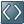 *XDIM_MEMBERSET TIME = 2006.AUG*XDIM_MEMBERSET CATEGORY=ACTUAL*DESTINATION_APP=COPY_PLANNING*WHEN CATEGORY*IS "ACTUAL"*REC(EXPRESSION=%VALUE%)*ENDWHEN示例 2要说明带有 SKIP_DIM、ADD_DIM, 和 RENAME_DIM 的 DESTINATION_APP，则通过从交付的 EnvironmentShell 中复制 PLANNING 模型来创建另一模型 DETAIL_PLAN。需要：新建维 PRODUCT 和 MARKET，并将其添加到 DETAIL_PLAN 模型用 P_ACCTDETAIL 替换 P_ACCT从 DETAIL_PLAN 多维数据集移除 P_ACTIVITY 维 语法*XDIM_MEMBERSET TIME = 2006.AUG *XDIM_MEMBERSET CATEGORY=ACTUAL*DESTINATION_APP=DETAIL_PLAN*SKIP_DIM = P_ACTIVITY*ADD_DIM P_DATASRC=INPUT, PRODUCT = NO_PRODUCT, MARKET = NO_MARKET*RENAME_DIM P_ACCT=P_ACCTDETAIL*WHEN CATEGORY	*IS "ACTUAL"	*REC(EXPRESSION=%VALUE%)*ENDWHEN说明DETAIL_PLAN 是目标模型，它包含除 P_ACCT 之外的 PLANNING 的所有维。用 P_ACCTDETAIL 替代这个维。另外，DETAIL_PLAN 拥有两个附加维，名称分别为PRODUCT 和 MARKET。上述脚本逻辑把数据移动到包含下列数据的 DETAIL_PLAN 中：PRODUCT 和 MARKET 维中的空白数据P_DATASRC ，由这个关键词定义： INPUT复制到 P_ACCTDETAIL 的 P_ACCT 的相应值〖本文档中包含的软件编码和/或代码行/字符串（“代码”）仅作为示例使用，不会在生产系统环境中使用。代码只是为了更好、更形象地说明特定编码的语法和短语分配规则。SAP 不保证此处所提供代码的正确性和完整性，SAP 不对因使用代码造成的错误或损失负责，除非此类损失是由 SAP 有意造成或因 SAP 的严重疏忽造成的。〗
3.5.2.2.4*FOR / *NEXT *FOR / *NEXT 用于为成员集重复 FOR 和紧邻的 NEXT 之间写入的某些脚本。成员集可以直接在 FOR 语句中提供，也可以通过变量提供。逻辑模块支持逻辑文件主体中任意数量的 FOR…NEXT 循环。语法如下：*FOR {variable1} = {set1} [ AND {variable2={set2}]{text}{text}…*NEXT 示例在逻辑文件中，您可能需要重复实体集的某些计算。这将在写入下列语句时自动执行：*XDIM_MEMBERSET TIME = 2006.JAN*XDIM_MEMBERSET CATEGORY = Q1FCST_LOAD*FOR %Q1% = 2006.JAN, 2006.FEB, 2006.MAR*RUNALLOCATION*FACTOR=1/3*DIM TIME WHAT = 2009.JAN; WHERE = %Q1%;*DIM CATEGORY WHAT=Q1FCST_LOAD; WHERE=FQ1;*ENDALLOCATION*NEXT假设第 1 季度的预测数据加载于 2006 年 1 月，上述脚本把这些数据平均分配到第 1 季度的各个期间。 注释每个 *FOR 语句只允许有一个变量。〖本文档中包含的软件编码和/或代码行/字符串（“代码”）仅作为示例使用，不会在生产系统环境中使用。代码只是为了更好、更形象地说明特定编码的语法和短语分配规则。SAP 不保证此处所提供代码的正确性和完整性，SAP 不对因使用代码造成的错误或损失负责，除非此类损失是由 SAP 有意造成或因 SAP 的严重疏忽造成的。〗3.5.2.2.5*FUNCTION / *ENDFUNCTION 用户定义的函数是占位符的名称，用户可以将该占位符插入到相应 MDX 语句或部分语句中某个位置的公式中。这样能够大大改善逻辑语句的可读性。可以在逻辑文件或所包含文件中的任意位置插入逻辑函数的定义。语法如下：对于单行函数：*FUNCTION {functionname}({Param1}[,{Param2}…]) = {Function Text}对于多行函数：*FUNCTION {functionname}({Param1}[,{Param2}…]){Function text}{Function text}*ENDFUNCTION可在脚本逻辑文件中定义无限个函数。可以将无限个参数传递给函数，以动态修改相应的 MDX 字符串。当前无法嵌套函数，即函数不可包含其他函数。逻辑文件中各函数的位置不相关，除非重新定义相同函数，在这种情况下，函数的新定义仅从重新定义的那一刻开始适用。替换未经验证的函数文本中已传递的参数值，尽管这些值嵌在很长的文字中，如下面的示例所示：在定义参数名称时使用警告，以避免与 MDX 保留字和逻辑中这些字周围的文本发送冲突的风险。最佳做法是始终用分隔符将参数名称分隔出来，如下所示： 示例*FUNCTION Price(%COST%,%HOUR%)%COST%/%HOUR%*ENDFUNCTION[#CE0661000] = Price([CE0004000],[CE0652000])该示例计算“价格”。不必检查分母是否为“零”，以避免被除数为零的错误。“脚本逻辑”引擎会自动用零替换被除数为零的错误。还可以使用 *FUNCTION 替换成员或维，以改善脚本的可读性。*FUNCTION PERSONAL_COST = CE0004000*FUNCTION LAB_HOUR = CE0652000*FUNCTION PER_PRICE = CE0661000*FUNCTION ACCOUNT = P_ACCTPrice(%COST%,%HOUR%)%COST%/%HOUR%*ENDFUNCTION[ACCOUNT].[#PER_PRICE] = Price([ACCOUNT].[PERSONAL_COST],[ACCOUNT].[LAB_HOUR])下列字符和空字符在逻辑函数名称中无效：+ - / * ^ % > < = ( ) [ ] { } , . ; ' : & \ | # ~ "〖本文档中包含的软件编码和/或代码行/字符串（“代码”）仅作为示例使用，不会在生产系统环境中使用。代码只是为了更好、更形象地说明特定编码的语法和短语分配规则。SAP 不保证此处所提供代码的正确性和完整性，SAP 不对因使用代码造成的错误或损失负责，除非此类损失是由 SAP 有意造成或因 SAP 的严重疏忽造成的。〗
3.5.2.2.6*INCLUDE 通过使用指令 INCLUDE，可以把多个文件合并到一个逻辑文件中。在脚本逻辑执行步骤的 LGX 生成期间，INCLUDE 文件中的语句将与主文件合并。 示例*INCLUDE FUNCTION_DEFINITIONS.LGF[ACCOUNT].[#PER_PRICE] =Price([ACCOUNT].[PERSONAL_COST],[ACCOUNT].[LAB_HOUR])FUNCTION_DEFINITIONS.LGF 文件可包含所有定义：*FUNCTION PERSONAL_COST = CE0004000*FUNCTION LAB_HOUR = CE0652000*FUNCTION PER_PRICE = CE0661000*FUNCTION ACCOUNT = P_ACCTPrice(%COST%,%HOUR%)%COST%/%HOUR%*ENDFUNCTION〖本文档中包含的软件编码和/或代码行/字符串（“代码”）仅作为示例使用，不会在生产系统环境中使用。代码只是为了更好、更形象地说明特定编码的语法和短语分配规则。SAP 不保证此处所提供代码的正确性和完整性，SAP 不对因使用代码造成的错误或损失负责，除非此类损失是由 SAP 有意造成或因 SAP 的严重疏忽造成的。〗3.5.2.2.7*REC *REC( ) 指令提示程序在符合指定条件后应该执行的操作。每个 REC 指令生成一个要过账到数据库的新记录。每个源记录可生成要求数量的记录，即使指向相同的目标单元格。REC( ) 函数的参数指定对原始记录所做的修改。任何维成员都可以使用下列语法进行修改：{DimensionName}={member} 示例*XDIM_MEMBERSET P_ACCT = CE0004010*WHEN CATEGORY*IS ACTUAL *REC(FACTOR = 1.1, CATEGORY=“FORECAST“)*ENDWHEN{成员}必须用双引号引起来，并且可包含以百分比符号围起来的任何维的名称（例如：ENTITY="IC_%ENTITY%"）。在此情况中，将用该维当前成员的值替换维名称，而不仅仅用该维的名称替换。可以使用 WHEN 语句中的属性值。 示例*XDIM_MEMBERSET CATEGORY = PLAN*WHEN TIME.YEAR*IS "2007"*REC(FACTOR = 1.1, CATEGORY="FORECAST")*ENDWHEN上述脚本将 2007 计划数据复制到“预测”。还可以读取属性值，并将它们分配给各维。 示例*XDIM_MEMBERSET P_ACCT = CE0004010,CE0652000*WHEN P_ACCT*IS "CE0004010"*REC(EXPRESSION=([P_ACCT].[CE0004010],[P_ACTIVITY].[NONE])/([P_ACCT].[CE0652000],[P_ACTIVITY].[LABPRD]), RPTCURRENCY=[ENTITY].CURRENCY, P_ACCT=CE0661000)*ENDWHEN使用 REC 指令的限制条件不能在 FACTOR 或 EXPRESSION 指令中使用其他 MDX 关键字（例如 PARENT 和 DESCENDANTS）。允许的运算符有加号（+）、减号（-）、乘号（*）、除号（/）、这些运算符的组合，以及表示运算的元组和优先级的圆括号。不能使用 GET() 函数来参考其他源值。MDX 元组格式作为 GET 函数使用。不能在 REC 中使用 NOADD 或 FLD 函数。REC 语句中不支持动态属性，如 HLEVEL 和 PARENTHn。REC 指令必须包含 WHEN / IS / ENDWHEN。单独的 REC 语句不会有任何作用。不能使用 WHEN 语句中的 SIGNEDDATA 或任何度量名称来写入度量值条件。WHEN / IS / REC / ENDWHEN 不能用于 SELECTCASE / ENDSELECT。使用多个 REC 语句可以在一个 WHEN/IS/ENDWHEN 语句中写入多个 REC 语句。语法*WHEN {dim}* IS {condition_value}*REC({FACTOR or EXPRESSION instruction},dim=…)*REC({FACTOR or EXPRESSION instruction},dim=…)*REC({FACTOR or EXPRESSION instruction},dim=…)…*ENDWHEN 示例*XDIM_MEMBERSET TIME = 2006.AUG,2006.SEP*XDIM_MEMBERSET P_ACCT=CE0004010*XDIM_MEMBERSET CATEGORY=ACTUAL*WHEN P_ACCT*IS "CE0004010"*REC(EXPRESSION=%VALUE%/1.5098, RPTCURRENCY="EUR")*REC(EXPRESSION=%VALUE%/1.0666, RPTCURRENCY="CAD")*REC(EXPRESSION=%VALUE%/1.9183, RPTCURRENCY="GBP")*ENDWHEN上面显示的脚本在多维数据集中创建 EUR、CAD 和 GBP 过账。参考 FACTOR/EXPRESSION 指令中的其他源值可以分配 FACTOR 或 EXPRESSION 指令的范围数据中的源值，以计算 *REC( ) 语句中的新值。要引用其他源值，必须使用完全限定的 MDX 格式，包括“科目”维。 注释可在脚本逻辑的直接 MDX 语句中使用隐含“科目”成员。语法*WHEN {dim}* IS {condition_value}*REC({FACTOR or EXPRESSION instruction},dim=…)*REC({FACTOR or EXPRESSION instruction},dim=…)*REC({FACTOR or EXPRESSION instruction},dim=…)…*ENDWHEN 示例Environment：EnvironmentShell_V（EnvironmentShell 的副本）应用程序：计划*XDIM_MEMBERSET P_ACCT = CE0004010,CE0004020*WHEN P_ACCT*IS "CE0004010"*REC(EXPRESSION=%VALUE%/[P_ACCT].[CE0004020], P_ACCT="CE0661000")*ENDWHEN您还可以使用元组。 示例Environment：EnvironmentShell_V （EnvironmentShell 的副本）应用程序：计划*XDIM_MEMBERSET P_ACCT = CE0004010,CE0652000*WHEN P_ACCT*IS "CE0004010"*REC(EXPRESSION=%VALUE%/([P_ACCT].[CE0652000],[P_ACTIVITY].[LABPRD]), P_ACCT="CE0661000")*ENDWHEN〖本文档中包含的软件编码和/或代码行/字符串（“代码”）仅作为示例使用，不会在生产系统环境中使用。代码只是为了更好、更形象地说明特定编码的语法和短语分配规则。SAP 不保证此处所提供代码的正确性和完整性，SAP 不对因使用代码造成的错误或损失负责，除非此类损失是由 SAP 有意造成或因 SAP 的严重疏忽造成的。〗
3.5.2.2.8*LOOKUP 使用 LOOKUP 函数参考另一源值要在 *REC( ) 语句内计算新值，可以使用 LOOKUP 函数为 EXPRESSION 或 FACTOR 指令分配范围数据之外的源值。语法*LOOKUP {Model}*DIM [{LookupID}:]{DimensionName}="Value" | {CallingDimensionName}[.{Property}]*DIM MEASURES=”MeasureName”*ENDLOOKUP 示例在下列示例中，您正在读取“汇率”信息，并在计算中使用。也可以使用 FOR/NEXT 来查找多个值。Environment：EnvironmentShell_V（EnvironmentShell 示例环境的副本）模型：计划*XDIM_MEMBERSET TIME = 2006.AUG*XDIM_MEMBERSET P_ACCT=CE0004010*XDIM_MEMBERSET CATEGORY=ACTUAL*LOOKUP RATE*DIM TIME="2006.AUG"*DIM CATEGORY="ACTUAL"*DIM R_ACCT="AVG"*DIM R_ENTITY="GLOBAL"*DIM RATEEUR:INPUTCURRENCY="EUR"*DIM MEASURES="PERIODIC"*ENDLOOKUP*WHEN P_ACCT*IS "CE0004010"*REC(EXPRESSION=%VALUE%/LOOKUP(RATEEUR), RPTCURRENCY="EUR")*ENDWHEN 示例在下列示例中，首先在 *SELECT 语句中读取所有报告币种并把值分配给变量 %CUR%。使用 FOR/NEXT，从“汇率”模型读取它们的汇率。然后在计算时使用。脚本执行前模型中的值：“计划”模型数据：“汇率”模型数据：*XDIM_MEMBERSET TIME=2006.AUG*XDIM_MEMBERSET P_ACCT=CE0004010*XDIM_MEMBERSET CATEGORY=ACTUAL*SELECT(%CUR%, "[ID]", RPTCURRENCY, "[REPORTING]=Y")*LOOKUP RATE*DIM CATEGORY="ACTUAL"*DIM R_ACCT="AVG"*DIM R_ENTITY="GLOBAL"*DIM TIME="2006.AUG"*DIM MEASURES="PERIODIC"*FOR %LOOP_CUR%=%CUR%*DIM C_%LOOP_CUR%:INPUTCURRENCY="%LOOP_CUR%"*NEXT*ENDLOOKUP*WHEN P_ACCT*IS "CE0004010"*FOR %LOOP_CUR%=%CUR%*REC(EXPRESSION=%VALUE%/LOOKUP(C_%LOOP_CUR%), RPTCURRENCY=%LOOP_CUR%)*NEXT*ENDWHEN脚本执行之后模型中的值：也可以将属性值传递到范围成员以查找数据。 示例在这个示例中，相应的实体货币将从主数据读取，而且该货币将用于查找汇率值。*XDIM_MEMBERSET TIME = 2007.AUG*XDIM_MEMBERSET P_ACCT=CE0004010*XDIM_MEMBERSET CATEGORY=ACTUAL*XDIM_MEMBERSET ENTITY=C9000*LOOKUP RATE *DIM TIME="2006.AUG"*DIM CATEGORY="ACTUAL"*DIM R_ACCT="AVG"*DIM R_ENTITY="GLOBAL"*DIM RATE:INPUTCURRENCY=ENTITY.CURRENCY*DIM MEASURES="PERIODIC"*ENDLOOKUP*WHEN P_ACCT*IS "CE0004010"*REC(EXPRESSION=%VALUE%/LOOKUP(RATE), RPTCURRENCY=ENTITY.CURRENCY)*ENDWHEN限制不支持通过分配不同查找标识在单个 LOOKUP 中读取多个度量。〖本文档中包含的软件编码和/或代码行/字符串（“代码”）仅作为示例使用，不会在生产系统环境中使用。代码只是为了更好、更形象地说明特定编码的语法和短语分配规则。SAP 不保证此处所提供代码的正确性和完整性，SAP 不对因使用代码造成的错误或损失负责，除非此类损失是由 SAP 有意造成或因 SAP 的严重疏忽造成的。〗
3.5.2.2.9*RUNALLOCATION 分配使用指定的动因帮助把数据从源区域分配到目标区域。语法*RUNALLOCATION*FACTOR=<driver>*DIM P_ACCT WHAT=<soure>; WHERE=<target>; USING=<distribution key>; [TOTAL=<distribution key>]*DIM <other dimensions>*ENDALLOCATIONWHAT（源）源值表示要通过分配函数分配的数据值范围。该值由模型中的一个或多个元组限定。可能的 WHAT 选项有：WHAT 的限制在 WHAT 条件中无法使用空白或 [ALL]。无法使用带有 <> 的非叶成员。USING 和 TOTAL（分配关键字）分配基础是要分配的部分或完整源值的定义。定义该基础的方法是使用系数。系数可以是一个或多个值，可以乘或除这个或这些值以派生一个值（加或减的潜在未来支持）。系数也可以根据称之为 using 的数据定义区域或基本区域派生值。可能的 USING 和 TOTAL 选项有：USING 的限制无法使用 >0。例如，不支持 USING = Amount >0。USING 和 TOTAL 必须具有相同的定义。无法使用带有 <> 的非叶成员。无法在 USING 中直接使用父成员。如上所述，仍然允许使用 BAS(parent)。FACTOR（动因）FACTOR 可用来定义任何用{表达式}参数写的算术表达式，而且可包含操作数、圆括号、常数，以及关键字 USING 和 TOTAL 中的一个或两个，分别代表来自 USING 区域的金额、动因金额，来自 TOTAL 区域的金额，以及动因的总和。如果省略了 FACTOR，那么 FACTOR 默认为 1。如果省略了算术表达式，那么默认表达式为乘法。可能的 FACTOR 选项有：FACTOR 的限制无法在 FACTOR 表达式中使用任何脚本逻辑关键字。WHERE（目标）目标识别值应该分配到的元组。它代表值应该分配到的维成员组合。目标识别对照源值为其修改成员值的维，而且只应该修改明确提到和描述的维。关键字 WHERE 与关键字 *DIM 组合使用，能识别目标维成员（要对照源值修改的值）。可能的 WHERE 选项有：共同的限制不支持 RUNALLOCATION 内的 *APP（在不同模型中执行写操作的能力，如果需要）、COUNT 和 LIST 关键字或以上未提到的任何其他选项。示例示例 1科目 RENT 在实体 GLOBALOPS、公司间 NON_INTERCO 输入。此金额必须使用用户在相应实体的 PERCENT 科目中输入的分配百分比进行分配，而且分配给 CATEGORY、TIME、DATASRC 和 RPTCURRENCY 维的要求成员。此分配展示了下列功能：它使用 {dimensiontype}DIM 关键字按类型识别维它使用 <<< 和 >>> 关键字参考左边或右边使用的定义分配前源科目（RENT）数据：动因（百分比科目）数据： 语法*XDIM_MEMBERSET TIME=2006.SEP*XDIM_MEMBERSET P_ACCT=RENT,PERCENT*XDIM_MEMBERSET ENTITY=ASA,INDIA,CHINA,JAPAN,ASAREST*RUNALLOCATION	*FACTOR=USING/100	*DIM P_ACCT WHAT=RENT; WHERE=<<<; USING=PERCENT	*DIM ENTITY WHAT=ASA; WHERE=INDIA,CHINA,JAPAN,ASAREST; USING=<<<*ENDALLOCATION分配后示例 2科目 RENT 在实体 GLOBALOPS、公司间 NON_INTERCO 输入。此金额必须根据所有欧洲实体使用的租赁空间的平方米进行分配。此分配展示了下列功能：分配使用历史租金作为动因它使用 BAS( ) 关键字构建一系列成员分配前以下显示的是 2008 年 1 月这个期间的历史数据。亚洲是父项节点。源科目（RENT）数据：把 50,000 分配到基本国家可以在“计划亚洲”实体中收到此输入动因数据：历史数据是“动因” 语法*XDIM_MEMBERSET TIME=2008.JAN,2009.JAN*XDIM_MEMBERSET P_ACCT=RENT*XDIM_MEMBERSET CATEGORY=ACTUAL,PLAN*XDIM_MEMBERSET ENTITY=ASA,BAS(RASA) //Create total rent data to be allocated.*WHEN ENTITY*IS "ASA"	*REC (EXPRESSION=50000,TIME=2009.JAN,CATEGORY=PLAN)*ENDWHEN*COMMIT//Allocate to base countries.*RUNALLOCATION	*FACTOR=USING/TOTAL	*DIM P_ACCT WHAT=RENT; WHERE=<<<; USING=<<<; TOTAL=<<<	*DIM ENTITY WHAT=ASA; WHERE=BAS(RASA); USING=<<< TOTAL=<<<	*DIM TIME WHAT=>>>; WHERE=2009.JAN; USING=2008.JAN; TOTAL=<<<	*DIM CATEGORY WHAT=>>>; WHERE=PLAN; USING=ACTUAL; TOTAL=<<<*ENDALLOCATION//Clear the total rent account.*WHEN ENTITY*IS "ASA"	*REC (EXPRESSION=0,TIME=2009.JAN,CATEGORY=PLAN)*ENDWHEN分配后2009 年 1 月使用基于历史份额的各国家的租金过账。示例 3所有欧洲运营包括的全部 ADVERTISING 费用的总额必须按照其外部 SALES 重新分配到每项欧洲运营。此分配展示了下列功能：它使用 DOT({type}) 关键字按类型识别维它表现出在 WHAT 区域执行汇总的能力（SALESEUROPE 和 ALL_INTCO 是父成员）它说明了多到一的维重定向（它读取公司间成员的总额，并在INTCO 维的 NON_INTERCO 成员中写入它）它说明了一到一的维重定向（它读取 INPUT 成员并在 DATASRC 维的 ALLOCATED 成员中写入结果）分配前源数据 — 外部销售的历史数据：要分配的数据（ADVERTISING）： 语法系数： USING/TOTAL*RUNALLOCATION	*FACTOR =USING/TOTAL	*DIM P_ACCT WHAT=ADVERTISING; WHERE=<<<; USING=EXTSALES; TOTAL=<<<	*DIM ENTITY WHAT=ASA; WHERE=BAS(RASA); USING=<<<; TOTAL=<<<	*DIM INTERCO WHAT=WORLD_INTERCO; WHERE=I_NONE; USING=>>>; TOTAL=BAS(World_InterCo)	*DIM P_DATASRC WHAT=MANUAL; WHERE=ALLOCATED; USING=MANUAL; TOTAL=<<<	*DIM TIME WHAT=2009.JAN; WHERE=2009.JAN; USING=2008.JAN; TOTAL=<<<*ENDALLOCATION分配后示例 4此示例实施与示例 3 相同的方案，但使用年度的系统变量。(%YEAR%)。它返回当前的日历年。假设脚本支持年度 2009。分配前源数据 — 外部销售的历史数据：要分配的数据（ADVERTISING）： 语法系数： USING/TOTAL*RUNALLOCATION	*FACTOR =USING/TOTAL	*DIM P_ACCT WHAT=ADVERTISING; WHERE=<<<; USING=EXTSALES; TOTAL=<<<	*DIM ENTITY WHAT=ASA; WHERE=BAS(RASA); USING=<<<; TOTAL=<<<	*DIM INTERCO WHAT=WORLD_INTERCO; WHERE=I_NONE; USING=>>>; TOTAL=BAS(World_InterCo)	*DIM P_DATASRC WHAT=MANUAL; WHERE=ALLOCATED; USING=MANUAL; TOTAL=<<<	*DIM TIME WHAT=%YEAR%.JAN; WHERE=%YEAR%.JAN; USING=%YEAR%(-1).JAN; TOTAL=<<<*ENDALLOCATION分配后示例 5把三个实体 ITALY、FRANCE 和 UK 的 ACTUAL 类别的损益表中的全部科目复制到 BUDGET 类别的 GLOBALOPS 实体的相应科目。此分配基本上是一个简单复制操作示例，根本不使用 FACTOR。在这个示例中，引擎执行一到一的复制（ACTUAL 到 BUDGET）和多到一的复制（加总 ITALY、FRANCE和 UK，并将其复制到 GLOBALOPS）。分配前 语法系数：ALLOCATION 中不支持的属性使用 select 语句替代带有变量的属性。确保 *SELECT 语句只选择叶成员。*XDIM_MEMBERSET ACCOUNT=ADVERTISING,EXTSALES*XDIM_MEMBERSET ENTITY=UK,ITALY,FRANCE,GLOBAL*XDIM_MEMBERSET P_DATASRC = INPUT*XDIM_MEMBERSET TIME = 2007.DEC,2008.JAN*XDIM_MEMBERSET CATEGORY = ACTUAL,BUDGET*XDIM_MEMBERSET INTCO= I_NONE*XDIM_MEMBERSET RPTCURRENCY = LC*SELECT(%ACCT%, "[ID]",ACCOUNT,"[CALC]='N'","[GROUP]='PL'")*RUNALLOCATION	*FACTOR=	*DIM ACCOUNT WHAT=[GROUP]="PL" AND [CALC]="N"; WHERE=<<<	*DIM CATEGORY WHAT=ACTUAL; WHERE=BUDGET	*DIM ENTITY WHAT=UK,ITALY,FRANCE; WHERE=GLOBAL	*DIM DOT(R) WHAT=LC; WHERE=<<<	*DIM TIME WHAT=2007.DEC; WHERE=2008.FEB*ENDALLOCATION分配后〖本文档中包含的软件编码和/或代码行/字符串（“代码”）仅作为示例使用，不会在生产系统环境中使用。代码只是为了更好、更形象地说明特定编码的语法和短语分配规则。SAP 不保证此处所提供代码的正确性和完整性，SAP 不对因使用代码造成的错误或损失负责，除非此类损失是由 SAP 有意造成或因 SAP 的严重疏忽造成的。〗3.5.2.2.10*SELECT 使用特殊指令 *SELECT，用户可以从维提取一系列元素，并将其保存到用户定义的变量中以便在逻辑中的其他地方使用。*SELECT ({variable}, {[What]}, {From dimension}, {Where}) 示例使用下列指令，用户可以在 CURRENCY 维中（此处的属性 CURRENCY TYPE 拥有值 R）提取所有成员的标识。*SELECT(%CURRSET%, "[ID]", RPTCURRENCY, "[REPORTING]='Y'")*XDIM_MEMBERSET RPTCURRENCY = %CURRSET%*SELECT 语句使用在当前模型中定义的报告币种列表填充变量 %CURRSET%。此后，由此而来的变量内容将用于 XDIM_MEMBERSET 语句中。SELECT 指令并不特定于给定的逻辑部分，但是它在逻辑的任意一个地方只能写入一次并且在多个提交部分间使用。SELECT 语句相当有限，因为它只支持等号（=）、不等号（<>），而且不可用来把多个过滤器条件与 AND 或 OR 关键字进行组合。〖本文档中包含的软件编码和/或代码行/字符串（“代码”）仅作为示例使用，不会在生产系统环境中使用。代码只是为了更好、更形象地说明特定编码的语法和短语分配规则。SAP 不保证此处所提供代码的正确性和完整性，SAP 不对因使用代码造成的错误或损失负责，除非此类损失是由 SAP 有意造成或因 SAP 的严重疏忽造成的。〗
3.5.2.2.11*SELECTCASE / *ENDSELECT 要写入包含若干嵌套 IIF( ) 语句的公式，请使用下列语法：*SELECTCASE {expression}*CASE {value1}[,{value2},…]{formulas}[*CASE {value1}[,{value2},…]{formulas}[*CASEELSE]{formulas}*ENDSELECT其中{expression} 是要评估的条件{value1},.. 是满足当前条件的用逗号分隔的结果的范围通过此结构，逻辑语句的可读性可以得到很大程度的改善。 示例*BEGIN#A = IIF([ACCOUNT].[E]=1 OR [ACCOUNT].[E]=2,X+Y,IIF([ACCOUNT].[E]=3 OR [ACCOUNT].[E]=4,X-Y,X*Y))*END#C = IIF([ACCOUNT].[E]=1 OR [ACCOUNT].[E]=2,W+Z,null)#B = IIF([ACCOUNT].[E]=3 OR [ACCOUNT].[E]=4,W*Z,null)可如下写入下列公式：*SELECTCASE [ACCOUNT].[E]*CASE 1,2#A=X+Y#C=W+Z*CASE 3,4#A=X-Y#B=W*Z*CASEELSE#A=X*Y*ENDSELECT 注释目前无法嵌套 SELECTCASE 结构。〖本文档中包含的软件编码和/或代码行/字符串（“代码”）仅作为示例使用，不会在生产系统环境中使用。代码只是为了更好、更形象地说明特定编码的语法和短语分配规则。SAP 不保证此处所提供代码的正确性和完整性，SAP 不对因使用代码造成的错误或损失负责，除非此类损失是由 SAP 有意造成或因 SAP 的严重疏忽造成的。〗
3.5.2.2.12*SUB( ) / *ENDSUB 通过 SUB 结构，用户可以在逻辑主体中的任意位置定义可重用的逻辑段，以便逻辑更易于读取和维护。*SUB( ) 结构说明方式与多行 *FUNCTION( ) 结构相同，使用下列语法：*SUB {SubName}({Param1,[,{Param2}…]){body text}{body text}{body text}[…]*ENDSUB随后在逻辑中的某个位置使用 SUB 时，其主体行插入到逻辑中，且所有值传递给已相应替换的参数。SUB 行为与包含文件相似，可以向它传递任意数量的参数。在验证逻辑时，在逻辑的主体中插入 SUB，就如使用 *INCLUDE 指令进行添加。但使用SUB 结构不需要任何特殊关键字。通过在行中插入 SUB 的名称，后接分配到其参数的值（以括号括起来），可以调用 SUB。与包含文件的其他重要区别是，SUB 不需要在它的自有文件中写入，但可以在逻辑的任何段写入，更类似于 FUNCTION。 示例在此处定义 SUB：*SUB MYSUB(Param1,Param2,Param3,Param4)[%ACCOUNT_DIM%].[#Param1]=[%ACCOUNT_DIM%].[Param2]+[%ACCOUNT_DIM%].[Param3][%ACCOUNT_DIM%].[#Param4]=[%ACCOUNT_DIM%].[#Param1]*[%ACCOUNT_DIM%].[Factor_Param4]*ENDSUB在此处使用 SUB：MySub(A1,B1,C1,D1)MySub(A2,B2,C2,D2)MySub(A3,B3,C3,D3)与 FUNCTION 相似，SUB 对位置不敏感，可以在逻辑中的任意位置进行定义，如果需要，还可以存储在随后必须使用 INCLUDE 指令与逻辑合并的单独库文件中。SUB 可以在逻辑的任意 commit 段中使用，无需在每个段中重新定义。但如果在逻辑文件中重新定义 SUB，那么它的新定义适用于符合重新定义的所有行。支持无参数的 SUB，但其后必须始终跟有括号。〖本文档中包含的软件编码和/或代码行/字符串（“代码”）仅作为示例使用，不会在生产系统环境中使用。代码只是为了更好、更形象地说明特定编码的语法和短语分配规则。SAP 不保证此处所提供代码的正确性和完整性，SAP 不对因使用代码造成的错误或损失负责，除非此类损失是由 SAP 有意造成或因 SAP 的严重疏忽造成的。〗
3.5.2.2.13*WHEN / *ENDWHEN 另请参阅 *REC。WHEN / ENDWHEN 结构与 SELECTCASE / ENDSELECT 结构的作用相同，都使用 *REC( ) 语句生成新记录。语法如下：*WHEN {criteria}*IS [=]{value1}[,{value2},…] | <>{value}*REC(FACTOR={Real number}|EXPRESSION={Expression}[,{dim1}={member},{dim2}=…])[ *REC(FACTOR={Real number}|EXPRESSION={Expression}[,{dim1}={member},{dim2}=…])][*ELSE]*ENDWHEN其中{criteria} 是要测试的内容。通常是维当前成员的属性。其语法是 DimensionName.Property | DimensionName，比如 *WHEN ACCOUNT.RATETYPE。如果未指定“属性”，那么假设为 ID 属性。例如，*WHEN ACCOUNT equals to *WHEN ACCOUNT.ID。{ValidCondition} 是符合此条件的一个或多个值。您可以将其用双引号引起来，把其看作字符串。如果它们代表数字值，则省略引号。例如：*IS "AVG","END"*IS 10,20,30如果未指定运算符，那么 *IS 语句假设存在等号 (*IS = "AVG", "END")。{value} 必须只为字母，不是变量。因此，不支持下列示例：*IS dimension.property 注释不等号运算符（<>）的两个字符之间应该没有空格。您可以在运算符和值之间插入一个或多个空格。如果使用不等号（<>），那么只可以传递一个值。因此，语法“*IS <> 2,3,4”无效。当前不支持像 AND、OR 和 NOT 的其他相关运算符。3.5.2.2.14*WHEN / ENDWHEN 的嵌套在 WHEN / ENDWHEN 结构中可以按任意顺序嵌套所需数量的级别，如下列示例所示：*WHEN xxx*IS "A"*REC(…)*REC(…)*IS "B"*REC(…)*WHEN yyy*IS "C","D","E"*REC(…)*ELSE*REC(…)*ENDWHEN*ENDWHEN〖本文档中包含的软件编码和/或代码行/字符串（“代码”）仅作为示例使用，不会在生产系统环境中使用。代码只是为了更好、更形象地说明特定编码的语法和短语分配规则。SAP 不保证此处所提供代码的正确性和完整性，SAP 不对因使用代码造成的错误或损失负责，除非此类损失是由 SAP 有意造成或因 SAP 的严重疏忽造成的。〗
3.5.2.2.15*XDIM_MEMBERSET *XDIM_MEMBERSET 定义将应用后续业务逻辑的数据范围。语法*XDIM_MEMBERSET {Dimension name} = {Members Set}* XDIM_MEMBERSET {Dimension}<>{MemberSet} 示例*XDIM_MEMBERSET TIME = 2006.DEC*XDIM_MEMBERSET P_ACCT = bas(CE0004000)[TIME].[#2009.DEC] = [TIME].[2006.DEC] * 1.1*COMMIT该示例首先读取 2006.DEC 期间中 CE0004000 的所有子成员，然后在其基础上增加 10% 并复制到 2009.DEC 期间。其他有效使用案例*XDIM_MEMBERSET P_ACCT = CE0004010, CE0004020, CE0004030*XDIM_MEMBERSET P_ACCT = CE0004000 //All children values are summarized to one parent record.*XDIM_MEMBERSET P_ACCT <> CE0004010无法将 bas() 与其他成员集合并。*XDIM_MEMBERSET P_ACCT = bas(CE0004000), CE0004210 //This is not a valid use case.使用 *XDIM_ADDMEMBERSET 将更多成员添加到 bas() 定义的成员集范围中。强制维读取所有成员使用 <ALL> 关键字，可以使维强制读取所有成员（包括父项）。示例*XDIM_MEMBERSET P_ACCT = <ALL>*XDIM_MEMBERSET TIME = 2006.DEC[P_ACCT].[#CE0661000] = [P_ACCT].[CE0004000] / [P_ACCT].[CE0652000]〖本文档中包含的软件编码和/或代码行/字符串（“代码”）仅作为示例使用，不会在生产系统环境中使用。代码只是为了更好、更形象地说明特定编码的语法和短语分配规则。SAP 不保证此处所提供代码的正确性和完整性，SAP 不对因使用代码造成的错误或损失负责，除非此类损失是由 SAP 有意造成或因 SAP 的严重疏忽造成的。〗3.5.2.2.16*XDIM_ADDMEMBERSET 使用关键字 XDIM_ADDMEMBERSET，逻辑可以将特定成员集与执行逻辑的区域中传递的成员合并。此指令类似于指令 *XDIM_MEMBERSET。二者的区别是，XDIM_MEMBERSET 重新定义用户传递的区域，而 XDIM_ADDMEMBERSET 将定义的集添加到已传递区域。*XDIM_ADDMEMBERSET {dimension} = {members set} 示例*XDIM_MEMBERSET P_ACCT = bas(CE0004000)*XDIM_ADDMEMBERSET P_ACCT = CE0004210[TIME].[#2009.DEC] = [TIME].[2006.DEC] * 1.1*COMMIT在上述示例中，CE0004210 与 CE0004000 的所有子项同属一个范围。〖本文档中包含的软件编码和/或代码行/字符串（“代码”）仅作为示例使用，不会在生产系统环境中使用。代码只是为了更好、更形象地说明特定编码的语法和短语分配规则。SAP 不保证此处所提供代码的正确性和完整性，SAP 不对因使用代码造成的错误或损失负责，除非此类损失是由 SAP 有意造成或因 SAP 的严重疏忽造成的。〗3.5.2.2.17*XDIM_MAXMEMBERS 当正在处理的记录数过大时，性能会大幅降低。同样，内存中处理的数据过多将降低系统在其他使用方面的速度，并最终使内存耗尽。例如，即使“回滚”内存设置级别较高，TSV_TNEW_PAGE_ALLOC_FAILED ABAP 也会发生崩溃。在这种情况中，可以使用下列语句将操作分成多个包并按顺序执行它们：*XDIM_MAXMEMBERS {dimension} = {max number of members} 示例*XDIM_MEMBERSET TIME = 2009.JAN*XDIM_MEMBERSET CATEGORY = FCST_LOAD*XDIM_MAXMEMBERS P_ACCT = 5*RUNALLOCATION*FACTOR=1/12*DIM TIME WHAT = 2009.JAN; WHERE = BAS(2009.TOTAL);*DIM CATEGORY WHAT = FCST_LOAD; WHERE = FORECAST;*ENDALLOCATION假设整年的预测已初始加载 2009.JAN 和 FCST_LOAD，那么上述脚本会将数据平均分配给 2009 年度的每个期间。脚本逻辑引擎读取按 P_ACCT 成员划分的包中的数据，每个包最多包含 5 个 P_ACCT 成员，直至到达最后一个 P_ACCT 维成员。〖本文档中包含的软件编码和/或代码行/字符串（“代码”）仅作为示例使用，不会在生产系统环境中使用。代码只是为了更好、更形象地说明特定编码的语法和短语分配规则。SAP 不保证此处所提供代码的正确性和完整性，SAP 不对因使用代码造成的错误或损失负责，除非此类损失是由 SAP 有意造成或因 SAP 的严重疏忽造成的。〗3.5.2.2.18*XDIM_FILTER 当符合指定条件时，XDIM_FILTER 显示所有成员。此关键词仅返回叶成员。 示例*XDIM_MEMBERSET Category = PLAN*XDIM_MEMBERSET Entity = C3000*XDIM_MEMBERSET P_DataSrc = MANUAL*XDIM_MEMBERSET RptCurrency = LC*XDIM_MEMBERSET P_Activity = EMPL1*XDIM_MEMBERSET P_ACCT = CE0004220*XDIM_FILTER Time = [Time].properties("MONTHNUM") = "2"*WHEN P_ACCT*IS CE0004220*REC (EXPRESSION = 888)*ENDWHEN*COMMIT这个示例中的代码仅写入 CE0004220 的 FEB 记录。〖本文档中包含的软件编码和/或代码行/字符串（“代码”）仅作为示例使用，不会在生产系统环境中使用。代码只是为了更好、更形象地说明特定编码的语法和短语分配规则。SAP 不保证此处所提供代码的正确性和完整性，SAP 不对因使用代码造成的错误或损失负责，除非此类损失是由 SAP 有意造成或因 SAP 的严重疏忽造成的。〗3.5.2.2.19*COMMIT 逻辑文件可包含取决于模型执行计算所得结果的公式，这些计算又取决于同一逻辑中其他公式的结果。 示例[P_ACCT].[#CE0004030] = ( [P_ACCT].[CE0004010] + [P_ACCT].[CE0004020] ) * 0.15[P_ACCT].[#CE0661000] =( [P_ACCT].[CE0004010] + [P_ACCT].[CE0004020] + [P_ACCT].[#CE0004030] ) / [P_ACCT].[CE0652000]在该示例中，CE0661000 取决于第一个计算，而第一个计算又取决于 CE0004030 的计算。如果按上述格式写入逻辑，将不会正常工作，因为要到将计算结果过账到模型之后，才能在模型中检索 CE0004030。要获得正确的结果，必须在模型中计算并存储 CE0004030。然后可以从模型中检索计算结果，并用于计算 CE0661000。要在计算 CE0661000 之前，强制将 CE0004030 计算结果回写到模型中，可以在两个计算之间插入指令 *COMMIT。这样，当逻辑按如下方式写入时，可以正常运行： 示例[P_ACCT].[#CE0004030] = ( [P_ACCT].[CE0004010] + [P_ACCT].[CE0004020] ) * 0.15*COMMIT[P_ACCT].[#CE0661000] =( [P_ACCT].[CE0004010] + [P_ACCT].[CE0004020] + [P_ACCT].[CE0004030] ) / [P_ACCT].[CE0652000]在这种情况中，第二个公式中的 CE0004030 不包含磅字符（#），因为它是从模型中读取的存储数量。 注释可以在逻辑文件中输入任意数量的 commit 指令。但是， commit 指令的数量应保持在最小数量，因为如果数据库和脚本逻辑引擎之间的通讯增加，commit 指令会对逻辑执行的总体性能造成负面影响。理想情况是在末尾处放一个 commit。〖本文档中包含的软件编码和/或代码行/字符串（“代码”）仅作为示例使用，不会在生产系统环境中使用。代码只是为了更好、更形象地说明特定编码的语法和短语分配规则。SAP 不保证此处所提供代码的正确性和完整性，SAP 不对因使用代码造成的错误或损失负责，除非此类损失是由 SAP 有意造成或因 SAP 的严重疏忽造成的。〗3.5.2.2.20特殊关键字 以下是特殊关键字：SET隐含关键字对每个维都可用，这些维具有传递到给定维的逻辑引擎的成员集。它可在逻辑的任意位置用作替代字符串。%{DimName}_SET%{DimName} 在模型中是有效维的名称。例如，关键字 %INTCO_SET% 包含已传递到维 INTCO 逻辑的成员集。此关键字可在逻辑中的任意位置使用，而不仅仅是在像 XDIM_MEMBERSET 的某个特定语句中使用。此关键字不通过 XDIM_MEMBERSET 指令修改，因为它总是返回已传递到逻辑的原始集。如果未传递任何集，那么此关键字不返回默认集。它的默认值是空集。DIM另一种类型的隐含关键字可用于每个非用户自定义维。此关键字包含给定类型维的实际名称，可用作替代字符串在逻辑的任意位置使用。%{DimType}_DIM%{DimType} 是维的类型。 示例如果在模型中该类别维称之为 〖SCENARIO〗，那么关键字 〖%CATEGORY_DIM%〗 返回字 SCENARIO。有效类型有：科目类别时间实体公司间币种数据源使用数据管理器提示在多数脚本执行中，需要获取用户选择，并在该逻辑脚本中使用这个值。为此，可以在该逻辑中使用数据管理器提示。语法$DM_PROMPT$... 示例*XDIM_MEMBERSET P_ACCT= CE0004020, CE0004010*XDIM_MEMBERSET CATEGORY = ACTUAL*XDIM_MEMBERSET TIME=2006.SEP*XDIM_MEMBERSET ENTITY= C9000*XDIM_MEMBERSET P_ACTIVITY=NONE*XDIM_MEMBERSET P_DATASRC=UPLOAD*XDIM_MEMBERSET RPTCURRENCY = LC// 把工资和薪水，以及人事费用提高输入的百分比[P_ACCT].[#CE0004020] = [P_ACCT].[CE0004020] * ( 1 + $WS_PERCT$ / 100) [P_ACCT].[#CE0004010] = [P_ACCT].[CE0004010] * ( 1 + $EXP_PERCT$ / 100)用户提供要为以上两个科目将要增长的百分比。 注释“数据管理器”中需要进行附加配置，以把这些参数传递到脚本逻辑。在 ABAP 层的事务 RSPC 中，相应处理链的 BPC：运行逻辑步骤，处理变式，需要使用像 TAB、SUSER 和 REPLACEPARAM 的附加参数进行维护。这样，就需要调整“数据管理器”的动态脚本以接受提示。PROMPT(SELECTINPUT,,,,"%ENTITY_DIM%,%CATEGORY_DIM%,%CURRENCY_DIM%,%TIME_DIM%")PROMPT(TEXT,%WS_PERCT%,"Input W/S Percent in decimals",)PROMPT(TEXT,%EXP_PERCT%,"Input Exp. Percent in decimals",)INFO(%EQU%,=)INFO(%TAB%,;)TASK(ZBPC_PROT_EXP_RUN_LOGIC,TAB,%TAB%)TASK(ZBPC_PROT_EXP_RUN_LOGIC,EQU,%EQU%)TASK(ZBPC_PROT_EXP_RUN_LOGIC,SUSER,%USER%)TASK(ZBPC_PROT_EXP_RUN_LOGIC,SAPPSET,%APPSET%)TASK(ZBPC_PROT_EXP_RUN_LOGIC,SAPP,%APP%)TASK(ZBPC_PROT_EXP_RUN_LOGIC,SELECTION,%SELECTION%)TASK(ZBPC_PROT_EXP_RUN_LOGIC,LOGICFILENAME,TESTING0123.LGF)TASK(ZBPC_PROT_EXP_RUN_LOGIC,REPLACEPARAM,WS_PERCT%EQU%%WS_PERCT%%TAB%EXP_PERCT%EQU%%EXP_PERCT%) 注释当在 OSS 注释 1334695 中的脚本中使用 DM 提示时读取关于“验证”的限制。脚本逻辑系统变量%USER% — 返回当前 Planning and Consolidation 用户%APPSET% — 返回当前 Planning and Consolidation 环境%APPLICATION% — 返回当前 Planning and Consolidation 模型%YEAR% — 返回当前的日历年可以使用 %YEAR% 派生成员值。例如，%YEAR%.TOTAL 和 %YEAR%.Q1。也可以使用偏移年度，像 %YEAR%(-2).TOTAL。〖本文档中包含的软件编码和/或代码行/字符串（“代码”）仅作为示例使用，不会在生产系统环境中使用。代码只是为了更好、更形象地说明特定编码的语法和短语分配规则。SAP 不保证此处所提供代码的正确性和完整性，SAP 不对因使用代码造成的错误或损失负责，除非此类损失是由 SAP 有意造成或因 SAP 的严重疏忽造成的。〗3.5.2.2.21TMVL 参数 这个可选参数在考虑给定时间期间的抵销值后返回时间值。前提该函数仅与叶成员值一起使用。作业此参数的格式是 TMVL（抵销，基本期间）。根据以下指导原则使用这个参数：抵销可以是负值，也可以是正值。且只允许为整数。基本期间可以是诸如 2009.MAY 的硬编码值、诸如 %TIME_SET% 的时间脚本变量，或诸如 $CURPER$ 的“数据管理器提示”变量。 注释不支持诸如 TMVL(-1, TMVL(-3, 2009.JAN)) ) 的嵌套 TMVL 参数。您可以把 TMVL 用于：REC 内的 FACTOR/EXPRESSIONFOR/NEXT 循环WHEN/ENDWHEN 内的 IS 条件。变量，如 %TIME_SET%TIME_SET 的首个期间用作负值抵消的基础期间，TIME_SET 的最后一个期间用作正值抵消的基础期间。范围语句多个分开的（不是嵌套的）TMVL 可用于一个范围语句中。当 0 用作抵销时，将不为给定的时间成员执行任何抵销。 示例在此示例中，“实际值”数据记录将以 10% 的增长复制到下一年度中的相同期间。现有数据显示在下表中：使用的脚本如下所示：*XDIM_MEMBERSET P_ACCT= CE0004010, CE0004020, CE0004210*XDIM_MEMBERSET CATEGORY = ACTUAL*XDIM_MEMBERSET ENTITY= C9000*XDIM_MEMBERSET P_ACTIVITY=NONE*XDIM_MEMBERSET P_DATASRC=UPLOAD*XDIM_MEMBERSET RPTCURRENCY = LC*XDIM_MEMBERSET TIME = 2006.APR*WHEN CATEGORY*IS ACTUAL*REC(FACTOR=1.1, TIME=TMVL(12,2006.APR))*ENDWHEN通过运行逻辑脚本而产生的数据显示在下表中：〖本文档中包含的软件编码和/或代码行/字符串（“代码”）仅作为示例使用，不会在生产系统环境中使用。代码只是为了更好、更形象地说明特定编码的语法和短语分配规则。SAP 不保证此处所提供代码的正确性和完整性，SAP 不对因使用代码造成的错误或损失负责，除非此类损失是由 SAP 有意造成或因 SAP 的严重疏忽造成的。〗3.5.2.3验证作为脚本逻辑 可以在签署审批数据之前，用于检查所输入值的完整性和正确性。作业验证流程由名为 VALIDATION 的存储程序执行。此程序使用下列逻辑语句启动：*RUN_PROGRAM VALIDATION(<参数列表>)示例*RUN_PROGRAM VALIDATIONCATEGORY = %C_CATEGORY_SET%CURRENCY = %GROUPS_SET%OTHER = [ENTITY=%ENTITY_SET%]TID_RA = %TIME_SET%*ENDRUN_PROGRAM〖本文档中包含的软件编码和/或代码行/字符串（“代码”）仅作为示例使用，不会在生产系统环境中使用。代码只是为了更好、更形象地说明特定编码的语法和短语分配规则。SAP 不保证此处所提供代码的正确性和完整性，SAP 不对因使用代码造成的错误或损失负责，除非此类损失是由 SAP 有意造成或因 SAP 的严重疏忽造成的。〗
3.5.2.4US 抵销作为脚本逻辑 使用此功能可以控制抵销结果在实体维中的存储位置。作业公司间抵销流程由名为 US_ELIM 的程序处理。此程序使用以下逻辑语句启动：*RUN_PROGRAM US_ELIM(<参数列表>)示例*RUN_PROGRAM US_ELIMCATEGORY = %C_CATEGORY_SET%GROUP = %GROUPS_SET%TID_RA = %TIME_SET%OTHER = [ENTITY=%ENTITY_SET%]*ENDRUN_PROGRAM〖本文档中包含的软件编码和/或代码行/字符串（“代码”）仅作为示例使用，不会在生产系统环境中使用。代码只是为了更好、更形象地说明特定编码的语法和短语分配规则。SAP 不保证此处所提供代码的正确性和完整性，SAP 不对因使用代码造成的错误或损失负责，除非此类损失是由 SAP 有意造成或因 SAP 的严重疏忽造成的。〗3.5.2.5结转作为脚本逻辑 可以使用此程序初始化新报告期间，将上一年最后期间的期末余额结转到当前期间的期初余额。作业复制期初余额流程由名为 CL_UJP_COPYOPENING 的类处理。此程序使用以下逻辑语句启动：*RUN_PROGRAM COPYOPENING(<参数列表>)示例*RUN_PROGRAM COPYOPENINGCATEGORY = %C_CATEGORY_SET%CURRENCY = %GROUPS_SET%TID_RA = %TIME_SET%*ENDRUN_PROGRAM〖本文档中包含的软件编码和/或代码行/字符串（“代码”）仅作为示例使用，不会在生产系统环境中使用。代码只是为了更好、更形象地说明特定编码的语法和短语分配规则。SAP 不保证此处所提供代码的正确性和完整性，SAP 不对因使用代码造成的错误或损失负责，除非此类损失是由 SAP 有意造成或因 SAP 的严重疏忽造成的。〗3.5.2.6公司间记账作为脚本逻辑 可用于运行公司间记账和差额过账。作业公司间对账流程由名为 ICBOOKING 的程序处理。运行 ICDATA.LGF 逻辑文件中的下列参数将运行公司间对账：*RUN_PROGRAM ICBOOKING (<参数列表>) 示例*RUN_PROGRAM ICBOOKINGCATEGORY = %CATEGORY_SET%CURRENCY = %GROUPS_SET%DATASRC = INPUT// value of datasrc dimension member that represents the input datasrcTID_RA = %TIME_SET%ENTITY = %ENTITY_SET%ACCOUNT = %ACCOUNT_SET%FLOW = %FLOW_SET%TYPE = 'I'.*ENDRUN_PROGRAM运行 ICBOOKING.LGF 逻辑文件中的下列对象将运行公司间对账和差额过账：*RUN_PROGRAM ICBOOKING (<参数列表>) 示例*RUN_PROGRAM ICBOOKINGCATEGORY = %CATEGORY_SET%GROUP = %CATEGORY_SET%TID_RA = %TIME_SET%OTHER = [ENTITY=%ENTITY_SET%]*ENDRUN_PROGRAM〖本文档中包含的软件编码和/或代码行/字符串（“代码”）仅作为示例使用，不会在生产系统环境中使用。代码只是为了更好、更形象地说明特定编码的语法和短语分配规则。SAP 不保证此处所提供代码的正确性和完整性，SAP 不对因使用代码造成的错误或损失负责，除非此类损失是由 SAP 有意造成或因 SAP 的严重疏忽造成的。〗3.5.2.7币种兑换作为脚本逻辑 使用此逻辑可运行新的逻辑文件币种兑换。当默认逻辑运行时，币种兑换通常以默认方式运行。作业币种兑换由名为 CURR_CONVERSION 的程序处理。此程序使用以下逻辑语句启动：*RUN_PROGRAM CURR_CONVERSION(<参数列表>)除所需的属性外，还必须为相关维设置以下属性列表： 注释数据源维不是用于计划的必选项，币种换算可在不使用此维的情况下运行。如果选择在计划多维数据集中加入数据源维，则必须按照与币种兑换程序中相同的检查方式设置这些属性。Flow 维不是用于计划的必选项，币种换算可在不使用此维的情况下运行。如果选择在计划多维数据集中加入流维，则流类型的维中必须具备该属性才能启用币种兑换。示例*RUN_PROGRAM CURR_CONVERSIONCATEGORY = %C_Category_SET%GROUP = %GROUPS_SET%TID_RA = %TIME_SET%OTHER = [ENTITY=%ENTITY_SET%]RATEENTITY = Global*ENDRUN_PROGRAM 注释Global 应该是 RATEENTITY 维中所设置的有效成员标识。〖本文档中包含的软件编码和/或代码行/字符串（“代码”）仅作为示例使用，不会在生产系统环境中使用。代码只是为了更好、更形象地说明特定编码的语法和短语分配规则。SAP 不保证此处所提供代码的正确性和完整性，SAP 不对因使用代码造成的错误或损失负责，除非此类损失是由 SAP 有意造成或因 SAP 的严重疏忽造成的。〗3.5.2.8基于科目的计算作为脚本逻辑 用于运行基于科目的计算规则。作业使用以下逻辑语句运行此程序：*RUN_PROGRAM CALC_ACCOUNT(<参数列表>)示例*RUN_PROGRAM CALC_ACCOUNTCATEGORY = %CATEGORY_SET%CURRENCY = %CURRENCY_SET%TID_RA = %TIME_SET%CALC=AOTHER = [ENTITY=%ENTITY_SET%]// or OTHER=[ENTITY=C1000] or [ENTITY=%ENTITY_SET%;INTCO=%INTCO_SET%...]*ENDRUN_PROGRAM 注释如果没有需要运行此程序的其他范围，请在脚本中删除 OTHER 行。〖本文档中包含的软件编码和/或代码行/字符串（“代码”）仅作为示例使用，不会在生产系统环境中使用。代码只是为了更好、更形象地说明特定编码的语法和短语分配规则。SAP 不保证此处所提供代码的正确性和完整性，SAP 不对因使用代码造成的错误或损失负责，除非此类损失是由 SAP 有意造成或因 SAP 的严重疏忽造成的。〗3.5.3业务规则管理 业务规则是 SAP BusinessObjects Planning and Consolidation 模型中参数驱动的函数，用于计算和过账货币金额以支持普通的会计核算活动，比如公司间记账、币种换算、抵销和调整。要在 SAP BusinessObjects Planning and Consolidation 中管理业务规则，请选择  〖Planning and Consolidation 管理〗  〖规则〗 〖业务规则〗 。特征将业务规则添加到模型创建或修改模型时，可以向其添加业务规则。您可以添加以下类型的业务规则：基于科目的计算（请参阅基于科目的计算规则）币种换算（请参阅币种换算规则）公司间记账与公司间交易相匹配（请参阅公司间记账规则）在新会计周期开始时，结转处理以初始化起始余额（请参阅结转规则）US 抵销（请参阅 US 抵销规则）在为实体组生成合并分录（如抵销、调整、重新分类和少数股息计算）时抵销和调整（请参阅法定合并的抵销和调整规则）在将业务规则类型添加到模型后，您必须通过指定参数值进行定制以满足需要。例如，在抵销和调整中，您可以指示在计算金额前要读取哪些余额，或要在哪个科目和审计线索成员下过账计算金额。例如，除了定制 IFRS 启动工具包附带的默认业务规则外，还可以为各种类型的业务流程定义新规则并将其添加到模型。有关更多信息，请参阅模型管理（使用 Planning and Consolidation 的 NetWeaver 平台）或模型管理（使用 Microsoft 平台）。编辑业务规则您可以在模型中编辑选定类型的业务规则的可用规则列表。然后，在列表中编辑特定规则。可以使用标准 Microsoft Excel 功能执行下列操作：选择多个细节记录行按行复制、粘贴和删除细节记录在单元格内，通过右键单击并选择上下文菜单选项，或使用 CTRL + C 和 CTRL + V 来进行复制和粘贴复制行通过单击将光标放在该单元格内出现的〖查找〗图标，可查找规则单元格内的成员。验证业务规则可以在修改后通过单击 <规则名称> 页中的〖验证〗验证业务规则的明细记录。出现的消息显示成功状态或遇到的任何错误。作业可按如下所示运行业务规则：执行数据发送。使用用于 Office 的 EPM 加载项或 SAP BusinessObjects Planning and Consolidation 发送数据时，系统将运行用 default.lgf 指示的帐户逻辑。例如，默认逻辑可以执行币种换算业务规则。虽然可以将任何逻辑或业务规则执行添加到默认脚本，但不建议，因为在发送数据时性能可能会降低。运行包含引用逻辑文件 (*.LGF) 的数据管理器包。逻辑可应用到指定的数据区域，该区域使用任意类型的逻辑存储在数据库中。可以新建逻辑文件，也可以修改现有文件。例如，在修改导入包以包含其他逻辑文件前，导入包都会根据默认逻辑运行。每个逻辑文件包含一个或多个运行特定逻辑命令集的 ABAP 程序。可在任何逻辑文件中触发业务规则执行。过账流水账分录。过账流水账时，系统将运行流水账流程特定的逻辑。要覆盖默认流水账逻辑，您可以创建名为 Journal.lgf 的新的脚本逻辑文件。在流水账逻辑文件中，可以触发业务规则执行。在 SAP BusinessObjects Planning and Consolidation 中，还可以从合并监视器执行币种换算和合并流程。3.5.3.1基于科目的计算规则 基于科目的计算读取和汇总过账到科目、流类型和审计线索成员特定组合的值，以便在备选目标科目、流和审计线索成员组合下过账汇总的金额。特征可以指定下列维，以便在计算中定义源和目标成员：类型（C 类型维）科目（A 类型维）流（S 类型维）数据源（D 类型维）在适当的情况下过账计算的金额时，基于科目的计算业务规则可反转符号，以交替显示借方和贷方金额。此规则还可使用其他期间和年份内的参考数据确定要过账的金额。此规则也支持在基于期间的模型中进行年初迄今计算。可以同时在财务和法定合并模型中利用基于科目的计算。示例可以使用此业务规则计算和过账需要用于现金流报告的值。3.5.3.2币种换算规则 可以使用此设置将本币值转换成一种或多种报告币种或母公司本币，以与公认会计原则保持一致。使用数据管理器包将币种换算规则作为单独的任务执行。还可以从 SAP BusinessObjects Planning and Consolidation（SAP NetWeaver 版）合并中心区域的合并监控器中执行。有关更多信息，请参阅合并监控器。前提币种换算适用于已参考相应比率模型的财务和法定合并模型。执行币种换算时，应用不同的汇率（例如平均汇率和期末汇率）以及公式。币种换算规则包含唯一科目汇率类型所需的汇率和逻辑。科目汇率类型存在于科目维中才能够触发。但是，您可以首先创建和命名币种换算规则，然后将科目维中的 RATE_TYPE 分配到相关的科目。运行币种换算时，将根据为已分配到特定科目的科目汇率类型定义的规则换算每个科目。如果需要以实体的本币形式存储数据，并将其转换为一种或多种报告币种或母公司本币，则必须具有币种类型维。此外，系统必须访问存储用于自动换算的汇率的汇率模型。下面汇总列出了支持币种换算的环境要求：环境必须包括在其中存储汇率的汇率模型。您必须将此汇率模型分配给利用它的任何模型。该模型本身必须包括币种类型维以及可能的组维。币种（R 类型）维必须包括以下属性：REPORTING，其值为 Y 或空CURRENCY_TYPE，其值为 R（代表报告币种）、T（代表交易币种）或 L（代表本币）。只有在币种维同时用于管理组时，才使用代表母公司本币的值 G。此值仅与从 SAP BusinessObjects Planning and Consolidation 的先前版本迁移的模型相关。对于合并类型模型，组 (G) 维必须包括以下属性：GROUP_CURRENCY，其值是上述币种维中的有效币种。CURRENCY_TYPE，其值为代表组币种的 G 或代表非组相关数据（表示本地数据）的 N实体（E 类型）维必须包括属性 CURRENCY，其值为有效的 Input_Currencies。输入币种在汇率模型的币种维中列出。科目（A 类型）维必须包括属性 RATETYPE，其值是汇率模型中的有效科目。时间（T 类型）维必须包括属性 YEAR、PERIOD、TIMEID 和 MONTHNUM。审计线索维对币种换算不是必需的，但如果要将其包括在内，则该维必须包含以下属性：DATASRC_TYPE，其值包括以下各项：I – 输入M – 手动调整A – 抵销和调整L – 审计线索级别（仅用于合并）IS_CONVERTED，其值包括以下各项：N – 兑换时忽略这些成员Y（或空）– 这些成员将从本币转换为所需币种（标记为需要手动调整的成员除外）；这些成员通过手动输入进行币种兑换G – 这些成员的复制来源是换算为指定组相应币种成员的 GROUP 报告币种流（S 类型）维对币种换算不是必需的，但如果要将其包括在内，则该维必须包括属性 FLOW_TYPE。适用汇率模型中的输入币种维必须包括属性 MD，其值是表示相乘比率的 M 或表示相除比率的 D。相应的 FXTRANS 逻辑必须可用。在币种 = 本币的情况下，默认换算将以本币读取所有值，并根据适用的汇率模型应用正确的汇率，然后以相应的报告币种（美元、欧元等）写入结果。汇率选择要选择正确的汇率，请遵守以下规则：源币种派生自所换算实体的 CURRENCY 属性。在换算过程中要应用的汇率（如 Endflow、Histrate 等）派生自所换算科目的 RATETYPE 属性。有效汇率是与 GROUP 属性的值为外汇汇率的汇率模型的科目对应的汇率。系统不会使用不属于币种换算业务规则的汇率类型兑换任何科目，也不会使用系数为 1 的空汇率类型兑换所有科目。 注释与多币种模型产品同时提供的默认币种换算执行交叉汇率换算；它将以本币表示的金额与目标币种汇率和源币种汇率之间的比率相乘。这使模型能够仅使用一个汇率表将任何源币种换算为任何目标币种。 注释可使用币种和输入币种维中的币种换算业务规则表和相关属性定义其他类型的换算，从而支持：能够按报告（目标）币种使用不同的汇率表能够区分相乘币种和相除币种运行币种换算的先决条件币种换算可按以下两种模式运行：报告币种模式报告币种模式可将以本币记录的交易数据转换为指定的报告币种。对于此模式，请确保脚本与以下脚本类似：*RUN_PROGRAM CURR_CONVERSIONCATEGORY = %C_CATEGORY_SET%CURRENCY = %RPTCURRENCY_SET%TID_RA = %TIME_SET%RATEENTITY = GLOBAL......*ENDRUN_PROGRAM请注意 CURRENCY 关键字。如果为报告币种运行币种换算，则左侧的关键字应为 〖CURRENCY〗。如果为组运行币种换算，请使用 〖GROUP〗 关键字。集团模式组模式可将子公司的数据转换为母公司的本币。这主要在合并前使用。无论币种换算以何种模式运行，均需满足以下条件：模型必须仅包含一个币种（类型 R）维。如果模型为合并模型，则模型必须仅包含一个组（G 类型）维。对于从先前版本的 SAP BusinessObjects Planning and Consolidation 迁移的合并模型，此维不是必需的，以确保与当前版本兼容。报告模型必须参考汇率模型。某些维，如科目、实体和币种，必须包含下表指定的相应属性：审计线索与流等可选维（S 类型维）不存在时，币种换算仍可成功运行。但是，如果这些维存在，则会影响换算过程。在这种情况下，这些维必须包含以下属性：要以报告币种模式运行币种换算，应满足上述必要条件。如果存在审计线索与流等可选维，则还需要可选维的条件。要以组模式运行币种换算，除满足与报告币种模式相同的要求外，还必须满足以下条件：必须设置并参考所有权模型。必须在单独的组维中维护组信息（从以前版本中迁移的模型除外，其可在币种维中维护组）。 注释仅适用于迁移合并模型。使用币种维时，币种和组信息位于相同维中。币种维中需要以下属性：ENTITY 属性可以为空或有效的实体标识。它用于定义组与实体之间的链接，并指定应存储汇总的实体。（请参阅下方的 STORE_ENTITY属性）。GROUP_CURRENCY 属性只能用于属性为 CURRENCY_TYPE= G 的币种成员。它必须包含属性为 CURRENCY_TYPE = R 的币种维中的有效标识。在母公司多级兑换的情况下，STAGE_ONLY 属性可控制兑换值的保存方式。此属性可包含三个值：Y、E 或 N（空）。STORE_ENTITY 属性可包含 Y 值或空值。它指示系统是否将当前母公司的币种换算结果复制到 ENTITY 属性中指定的实体。STORE_GROUP_CURR 属性可包含 Y 值或空值。它指示系统是否以 Group 币种形式存储当前的换算结果。如果不是，系统将仅以组而非币种形式存储结果。PARENT_GROUP 属性定义组层次结构。此属性的值应是维中的有效组标识。币种和组在同一个维中时，在为组运行币种换算前，请确保脚本文件与下列脚本类似：*RUN_PROGRAM CURR_CONVERSIONCATEGORY = %C_CATEGORY_SET%GROUP= %GROUPS_SET%TID_RA = %TIME_SET%RATEENTITY = GLOBAL......*ENDRUN_PROGRAM请注意 GROUP 关键字。若以组模式运行币种换算，应使用 GROUP 而非 CURRENCY 关键字。自 SAP BusinessObjects Planning and Consolidation 10.0 起，构建合并同时需要组维和币种维。因此，单独保留合并组成员和币种成员。新的专用维，例如组，应为类型 G。3.5.3.3公司间记账规则 公司间记账功能支持全部公司间对账流程。前提要在模型中执行公司间抵销，必须满足以下要求：模型必须包含类型 I 的公司间维。公司间维必须包含 ENTITY 属性，其值为实体名称。科目维必须包含 ELIMACC 属性，其值为科目名称。实体维必须包含 ELIM 属性，其值为 Y 或空。必须设置相应的业务规则表。执行公司间逻辑的数据管理器包必须可用。此配置不仅支持为任意科目输入公司间明细，还支持针对全部所需科目自动执行按级别抵销。 注释虽非强制规定，但公司间对账通常不在合并模型中，而是在单独的公司间匹配模型中执行。特征公司间记账记录根据特定实体由其他实体进行的声明和报告的余额。这使每个报告实体中的业务用户无需将每个所有者的读取权限分配到其他实体，便可以根据剩余实体的余额，运行匹配其全部声明和报告余额的报告。进行公司间声明匹配的记账可自动生成，且明细可过账到合并模型。使用公司间记账业务规则表，可以定义系统生成条目所用的过账规则，以与公司间余额和声明相匹配。在以下属性中输入的值确定默认的抵销逻辑：默认抵销逻辑将进行以下操作：扫描所有基础级非抵销实体，即具有 ELIM <> Y 属性的实体。如果模型包含币种维，将限定其操作针对所有报告币种，即具有 REPORTING=Y 属性的币种。由于本币数据以不同的币种表示，因此无法予以抵销。将要抵销科目（具有 ELIMACC<> 空属性）的所有值抵销到所需的插入科目，即由 ELIMACC 属性指定的科目。抵销将在首个公共父成员下的抵销实体中执行。按如下方式确定公共父成员：系统将确定两个必须为其找到公共父成员的实体。第一个实体是当前的实体成员。第二个实体是与当前公司间成员相对应的实体。该实体通过读取当前公司间成员的 ENTITY 属性内容获得。系统将在选定的实体层次结构中搜索包含这两个实体后代的首个成员。这是公共父成员。系统随后会在公共父成员的直接后代中搜索有效的抵销实体（具有 ELIM=Y 属性的实体）。这是系统存储抵销结果的实体。默认抵销逻辑将在实体维的首个层次结构中进行搜索。可以对其进行修改，以在实体维中现有的所有层次结构中执行抵销。如果未找到公共父成员，则不会进行抵销。如果在首个公共父成员下未找到抵销实体，则将搜索下一公共父成员。3.5.3.4结转规则 结转用上一年最后期间的期末余额填充本年的期初余额。特征使用结转规则，可以基于以下属性生成任何类别的期初余额：流维中的 Flow_Type：此属性的值对于相关期初流应为 OPENING，对于相关期末流应为 CLOSING。类别维中的 Category_for_ope、Opening_year、Opening_period通过将上一年最后期间的期末余额结转到当前期间的期初余额，结转规则可用于初始化新的报告期间。通过该规则，还可以将期末余额从指定年份（Opening_year 属性）和期间（Opening_period 属性）复制到当前期间。指定的年份和期间可以是绝对数或相对数。还可以使用Category_for_ope 属性指定存储期末数据的类别。例如，您可能需要使用预测类别中的数据在预算类别中创建期初数据。审计线索维中的 DataSrc_Type、Opening_Datasrc、Copyopening目前，此程序限于复制 DATASRC_TYPE 属性中标记为 I 和 M 的审计线索维成员中找到的期初余额。此程序仅复制输入余额及其相关的手动调整。在由合并程序本身执行的合并处理期间，应考虑由合并程序自动生成的余额（标记为 A 的审计线索成员）。Copyopening 属性使您能够确定应对其执行结转规则的成员。Opening_Datasrc 属性使您能够在运行结转规则时过账特定数据源的数据。在结转规则内，字段 Account 指定目标帐户。属性 Same_period 使您能够将相同的期间余额复制到当前期间。YTD 属性使您能够将年初迄今的余额汇总到当前期间。在法定合并模型中，此类流通常标识为专用维的成员。但是在更简单的模型中，还可以在科目维中存储它们作为附加科目。3.5.3.5US 抵销规则 在无需完整的法定合并模型时，如在标准财务模型中，US 抵销功能可用于过账公司间 US 抵销。前提要在模型中执行公司间抵销，必须满足以下要求：模型必须包含 I 类维 - 公司间。公司间维必须包含 ENTITY 属性，其值为实体名称。科目维必须包含 ELIMACC 属性，其值为科目名称。实体维必须包含 ELIM 属性，其值为 Y 或空。必须设置相应的业务规则表。执行公司间逻辑的数据管理器包必须可用。通过此配置，不仅可为任何科目输入公司间明细，而且支持为全部所需科目自动执行按级别抵销。特征在报告实体组的财务结果时，可能需要查看组中所有公司间活动的组净值结果。因此，系统将确定公司间活动和余额并过账分录，以在查看组的总体结果时完全抵销这些活动和余额。US 抵销功能在不需要完全法定合并模型的情况下（例如标准财务模型）处理公司间抵销的过账。利用法定合并模型时，通常作为抵销和调整功能的一部分处理公司间抵销。公司间抵销分录应仅在实体与合作伙伴实体均为其组成部分的组中反映出来。为此，US 抵销使用称为在首个公共父成员上过账的概念。与法定合并模型相反，US 抵销通常用于财务模型。US 抵销业务规则定义要抵销的审计线索成员。对于每个审计线索成员，然后定义在其下系统应过账抵销过账的对应目标审计线索成员。在以下属性中输入的值确定默认的抵销逻辑：默认抵销逻辑将进行以下操作：扫描所有叶级别非抵销实体（包含 ELIM 属性 <> Y 的实体）。如果模型包含币种维，则将其操作限定为仅针对所有报告币种（包含 REPORTING=Y 属性的币种）。由于本币数据以不同的币种表示，因此无法予以抵销。将要抵销的所有科目值（包含 ELIMACC 属性 <> 空的科目）抵销到所需的插入科目（由 ELIMACC 属性本身指定的科目）。抵销将在首个公共父成员下立即过账到抵销实体。公共父成员的来源如下：对于特定记录，系统将确定两个必须为其找到公共父成员的实体。第一个实体为当前实体成员，第二个实体为与当前公司间成员相对应的实体。该实体通过读取当前公司间成员的 ENTITY 属性内容获得。系统将在选定的实体层次结构中搜索包含这两个实体后代的首个成员。这是公共父成员。系统随后会在公共父成员的直接后代中搜索有效的抵销实体（包含 ELIM=Y 属性的实体）。这是存储抵销结果的实体。默认抵销逻辑将在实体维的首个组织结构（层次结构）中进行搜索。可以对其进行修改，以在实体维中现有的所有层次结构中执行抵销。如果未找到公共父成员，则不会进行抵销。如果在首个公共父成员下未找到抵销实体，则将搜索下一公共父成员。3.5.3.6法定合并的抵销和调整规则 执行法定合并流程，以生成将子报告实体结果集成到合并财务报表的调整和过账，并与公认会计原则保持一致时可使用此类型的业务规则。使用数据管理器包将抵销和调整作为单独的任务执行。还可以从 SAP BusinessObjects Planning and Consolidation（SAP NetWeaver 版）合并中心区域的合并监控器中执行。请参阅合并监控器。前提执行抵销和调整前，请进行以下操作：将任何所有权变更输入到所有权多维数据集中，如收购新公司、股票销售或转让以及剥离。按需更新合并方法和会计核算方法。更新集团中的所有权百分比和控制百分比。 注释可运行所有权计算来计算每个组中的整体所有权。然后需要在所有权多维数据集中验证分配到每个组中的每个实体的合并参数。执行抵销和调整前，您的环境中必须包括以下项目：所有权模型以类别和时间相关性以及要应用的相应合并方法为基础，按组存储各实体的整体所有权和控制百分比。组维提供按相关组存储合并结果的功能币种维提供按为每个组指定的币种存储合并结果的功能 注释仅能在迁移模型中使用币种和组的共用维。在 SAP BusinessObjects Planning and Consolidation 10.0 中，必须使用两个单独的维；一个用于组，一个用于币种。基于方法的乘法器定义计算过账金额时要使用的公式抵销和调整规则定义对其执行抵销和调整的余额，以及计算的金额过账到的项目，如科目和流特征为进行长期投资的会计核算，必要的法定合并调整中最重要的部分关系到各报告单元之间的公司间活动抵销，以及对适用规则的模型的重新分类和支持。抵销和调整规则支持这些过账的计算和生成。抵销和调整规则仅适用于附加相应所有权模型的法定合并模型。为指定组运行抵销和调整时，系统将执行以下操作：通过所有权模型读取构成组的实体、适用的合并方法以及所有权和合并百分比。针对业务规则表中定义的每次抵销和调整，确定与基于源数据计算的抵销和调整相关的基本金额。根据业务规则对每次抵销和调整确定对应的基于方法的乘法器。基于确定的基于方法的乘法器和分配到给定实体的合并方法，确定在计算要过账的金额时应用的公式。可以在计算中应用所有权和合并百分比。基于抵销和调整业务规则表中定义的过账规则过账计算的金额。3.5.3.6.1基于方法的乘法器和合并方法 您可以在环境级别设置全局业务规则。定义标题、方法和规则后，可以在环境内的相关业务规则表中予以使用。特征填写以下两个全局定义：基于方法的乘法器合并方法全局定义您可以通过以下操作在“Planning and Consolidation 管理”中添加新的全局定义：选择全局定义的类型（基于方法的乘法器的方法）输入所需的字段保存或验证基于方法的乘法器的方法定义规则后，可将其用于环境中的任意模型。 注释Microsoft 版本不支持验证规则。合并方法合并方法列表描述了可用于合并每个实体的会计核算方法。基于方法的乘法器基于方法的乘法器控制应如何计算金额或目标帐户。如下表中所述定义名称（标识）、描述和类型。在“类型”字段中定义的合并方法将规则的使用限制为合并方法的指定类型。合并数据的计算由正使用的乘法器、分配到当前实体的合并方法及其公司间合作伙伴控制（如果适用）。可定义以下字段：3.6业务处理流程管理 通过该功能，您可以创建和管理业务处理流程（BPF）模板（或「流程」模板）并管理按照这些模板创建的流程。如果您有 Manage BPFs 任务配置文件，便可以管理业务处理流程。流程模板是单个企业级业务流程说明，包含的任务涉及 Planning and Consolidation 的各种模块。它定义的业务流程以应用程序任务预包装集的形式呈现在用户面前。对于控制工作流的其他级别，您可以集成工作状态规则。完成流程模板后，您可以在“管理”屏幕中根据模板创建流程。流程表示企业级业务流程的迭代。根据用户角色及其数据访问权限，它只支持用户查看那些与其相关的任务。 示例流程模板描述每月活动，如业务线经理输入每月实际预算数据。您可为每个输入特定部门实际数据的经理创建流程实例。在此示例中，流程上下文具有相同的时间和类别，但属于不同的实体。因此，作为可变实体的流程上下文可用作识别和跟踪流程实例的代码。它允许流程在各种运营单位间同时运行。特征授权用户可以使用下列功能：3.6.1新建流程模板 具有适当权限后，您可以使用此流程新建流程模板。每个环境最多可定义 100 个流程模板。处理从“管理”屏幕，选择左侧导航窗格中的〖流程模板〗。选择〖新建〗。打开〖流程模板设计器〗。〖流程设置〗选项卡中提供了诸如业务处理流程的名称、描述和控制模型的信息。请参阅流程设置。在〖活动〗选项卡中添加活动来表示业务处理流程。请参阅活动。您可以新建活动，也可以复制现有活动，然后进行更改。还可以更改活动的顺序。您可以添加操作来定义用户在活动内执行的特定任务。请参阅定义操作。操作可以是任何用户授权的任务，如打开计划、发布报表或审批输入的数据。当保存新流程模板时，系统会在保存前自动验证模板，确保对模板进行了恰当的定义并已完成。此验证结果将显示在〖状态〗列中。模板可能是〖有效〗或〖无效〗的。如果无效，在单击〖验证〗验证模板前，需要先更改模型。模板验证是创建流程的前提。 注释每次单击〖保存〗即执行验证。因此，为避免工作丢失而进行临时保存时，可能会收到一些验证错误或警告消息。可选择警告消息旁的〖查看详细信息〗来查看这些消息。结果根据创建的流程模板，您可以在“管理”屏幕中生成流程。请参阅创建流程。您还可在流程实例中执行操作。请参阅流程管理。3.6.1.1流程设置 创建流程模板前，需要提供用于识别该流程的基础信息。修改流程使用与此主题所述设置流程相同的功能。特征下表描述了您完成〖流程设置〗选项卡中的设置流程所需的信息。作业要从零创建流程模板，请在管理屏幕中选择〖业务处理流程模板〗，再选择〖新建〗。该操作将打开〖流程模板设计器〗。还可以使用〖复制〗和〖编辑〗，根据现有模板创建流程模板。要在业务处理流程中定义活动，请选择〖活动〗选项卡。有关更多信息，请参阅活动。3.6.1.2活动 可以创建组成流程部分的活动。有关定义活动的指南，请参阅定义活动的条件。特征下表汇总需要提供给每个活动的信息：作业要新建活动，请单击〖新建〗；要编辑现有活动，请选定该活动。要复制现有活动，请选定该活动，并从上下文菜单选择〖复制〗。您可以复制活动定义和上下文，或仅复制活动定义。可以通过单击〖预览活动实例〗来预览该活动的实例。定义活动后，可以创建工作区，在工作区中，用户可以添加、查看和操作数据。选择〖创建〗创建执行者工作区。该操作打开工作区，工作区由流程驱动，且其驱动维是为该活动定义的驱动维。在该工作区，您可以添加任何 Planning and Consolidation 功能以进行数据输入、创建报表等操作。有关更多信息，请参阅定义操作。可以为每个活动定义工作区。还可以选择该审核者在检查此活动时是使用相同工作区，还是使用单独的工作区。3.6.1.2.1定义活动的条件 在“管理”屏幕的〖流程模板设计器〗界面中定义活动。更多信息，请参阅活动。每个流程必须包含至少一个活动。以下是定义活动的指导原则：活动已定义条件以控制活动上下文、活动启动、审核条件和活动重启（如需要）。必须将至少一个操作与活动相关联。所有活动均可拥有一个以上相关操作。初级操作是启动操作，当初级操作启动后，操作窗格中会出现其他操作。经审核者批准后，系统才能认定活动完成。必须按顺序执行活动。每个活动分配一个驱动维，该驱动维通过流程上下文确定活动的生成（迭代）。分配到该活动的驱动维还可与每个活动上下文的所有者和审查者属性相关联。所有者和审查者可在创建流程的时候修改。流程所有者仅在所有活动完成后才能结束流程。可对每个流程模板或流程定义多达一千的活动。可对每个流程定义多达一百万的活动上下文。通过将活动数和流程上下文数相加可计算得出活动上下文数。3.6.1.2.2定义活动上下文条件 要在流程模板中完成活动的创建，必须为该活动定义活动上下文条件。过程请在〖操作〗选项卡的〖维和用户区域〗中定义活动上下文条件，为此请执行以下步骤：选择驱动维。根据在〖流程设置〗选项卡中选择的模型显示驱动维。每个活动只有一个驱动维，它可确定为该活动选择的成员。使用〖条件编辑器〗设置活动上下文的成员条件。每个步骤最多只能具有六个成员定义：从列表中选择特定的有效成员标识。该列表根据您所选的驱动维生成。您可以选择多个维成员。如果在出现的对话框中选择了父项标识（包含子节点的节点），那么可以根据父项标识的相关（〖子项〗）节点或叶（〖叶成员〗）节点生成维成员。如果未选择〖子项〗、〖叶成员〗或〖所有成员〗，则默认为只包含所选节点的〖单个成员〗。 注释相关成员是位于父项节点下一个级别的所有条目。叶成员是父项节点下所有级别最低的条目。选择包含所有者有效用户标识的维的属性。有关更多信息，请参阅所有者属性。3.6.1.2.3开启活动的条件 在〖流程模板设计器〗界面中定义活动的时候选择开启条件。更多信息，请参阅活动。特征当选择活动的开启条件时，考虑下列指导原则：对于流程的第一个活动而言，不存在开启条件。无论在流程模板中定义了怎样活动开启条件，第一个活动总是处于开启状态。当完成上下文中的所有活动后，下一活动自动开启，无论开启条件是什么。当定义活动时，可以选择〖全部〗或〖匹配〗作为开启条件。以下部分描述这些条件影响活动的方式。所有活动上下文选择〖所有活动上下文〗作为活动的开启条件，则以下限制适用：在开启下一活动之前必须完成所有活动上下文。与匹配的驱动维或者不同的驱动维一起使用。当您在各活动间拥有匹配的驱动维但是不同的活动上下文时，使用此选项。 示例在活动 2 开启前必须完成活动 1 中所有活动上下文的全部任务：匹配的活动上下文选择〖匹配的活动上下文〗作为启动活动的条件，则以下限制适用：当完成活动上下文后，同一活动上下文的下一活动将开启。仅与匹配的驱动维一起使用。当您在各活动间拥有匹配的驱动维但是不同的活动上下文时，请不要使用。 示例当在首个活动中完成相应活动上下文的任务后，活动 2 中匹配的活动上下文将开启。其他活动上下文的所有任务将待定：3.6.1.2.4重启活动的条件 在〖流程模板设计器〗界面中定义活动的时候启用重启功能。更多信息，请参阅活动。特征当选择活动的重启条件时，考虑下列指导原则：〖允许重启〗复选框必须已在上一活动中选中，该活动是您想要重启的活动。重启功能只对目前为激活状态的活动（当前活动）之前的活动（上一活动）中可用；您无法重启不连续的活动。最终活动无法重启。您必须是当前活动（激活活动）和上一活动的所有者或审核者，才能重启该活动。如果您是流程所有者，则无论是否为活动的所有者或审核者，都可以从流程监控器重启活动。无法指定重启哪个活动上下文，这是活动操作。以下部分描述〖全部〗和〖已匹配〗条件影响活动的方式。所有活动上下文选择〖所有活动上下文〗作为重启活动的条件，则以下限制适用：您必须至少参与上一活动的一个活动上下文。（流程所有者可忽略此限制）。您必须至少参与当前活动的一个活动上下文。（流程所有者可忽略此限制）。当前活动的开启条件是〖全部〗。当前活动必须完全激活，即当前活动的所有活动上下文必须为〖开启〗、〖已重启〗、〖已拒绝〗或〖已提交〗。 示例当重启活动 1 时，活动 2 的所有活动上下文更改为〖延迟〗状态：匹配的活动上下文选择〖匹配的活动上下文〗作为重启活动的条件，则以下限制适用：您必须是上一活动中匹配的活动上下文的参与者，才能重启该活动上下文。（流程所有者可忽略此限制）。您必须是当前活动中匹配的活动上下文的参与者，才能在上一活动中重启该活动上下文。（流程所有者可忽略此限制）。当前活动的开启条件是〖已匹配〗。当前活动必须是激活的活动，即当前活动的活动上下文中至少有一个必须为〖开启〗、〖已重启〗、〖已拒绝〗或〖已提交〗。 示例当重启活动 1 时，活动上下文〖加拿大〗将重启。在活动 2 中，〖加拿大〗更改为状态〖待定〗。活动上下文“美国”不重启，因为它已在活动 2 中完成 — 该活动上下文在当前活动中必须是激活的，以便在上一活动中重启它：3.6.1.2.5所有者属性 所有者指定的维属性在用作业务处理流程驱动维的维中进行创建。可以以任何名称将该属性添加到维中。建议使用表示与业务处理流程所有者关系的命名惯例。一个维可以具有一个或多个所有者指定属性，只要每个属性是唯一的即可。例如，如果您的业务流程表明在实体要输入数据时为差异因子，那么“实体”类型维就是驱动活动上下文所有者的维。如果业务流程表明部门名称为差异因子，那么“部门”维将具有驱动活动上下文所有者的唯一所有者指定属性。用于工作状态的「所有者」属性是保留属性。业务处理流程所有者属性的名称必须具有唯一性。前提所选的驱动维必须具有至少一个所有者类型维属性。存在多种属性时，可在业务处理流程中选择适当属性使用。特征指定属性的所有者将括号中的用户和团队名称作为值。您可以输入多个名称和团队，中间用逗号分隔。此外，必须在路径中加入域或服务器名称。作业执行下列操作设置“所有者”属性：通过访问“维库”，选择〖维护维属性〗，然后添加所有者来设置所有者属性。通过访问〖维护维成员〗将所有者属性分配到维。定义维（如“实体”）的所有者属性，然后定义属性值。您可以输入多个名称和团队，中间用逗号分隔。此外，必须在路径中加入域或服务器名称。3.6.1.3定义操作 您可以将操作分配到活动。还可以将审核操作分配到需要审核者批准的活动。前提已在〖流程模板设计器〗界面定义了活动。过程在〖活动〗选项卡的〖工作区〗部分为活动创建操作。选择〖新建〗创建新的执行者工作区。新工作区选项卡使用和活动相同的名称打开。选择〖添加视图〗，然后选择所需的布局。将所需元素放置在视图中，然后根据需要的结果进行配置。使用新视图的上下文菜单为该操作创建合适的标题。为所有要与流程模板中各个活动相关联的操作重复上述步骤。您可以指定审核者是使用相同的工作区还是使用特定的工作区（可通过相同的方法定义）。结果已为活动定义了操作。3.6.2创建流程 授权用户可在“管理”屏幕中创建流程。此操作可通过特定流程标识符激活流程模板，使最终用户能够参与到流程中。它还可确立流程所有者。 注释您最多可为每个流程模板创建 24 个流程。生成流程时要创建所需的全部活动和活动上下文。流程一旦生成，便与模板再无关联。对模板定义的更改不会影响到更改前生成的流程。前提已创建、验证和部署了流程模板。过程在“流程实例”屏幕中，选择〖新建〗。将打开具有下列步骤的〖新流程〗向导：选择流程模板。选择流程所有者。选择上下文。选择用于定义上下文的类别和时间。可为每个活动更改执行者或审核者。选择活动并根据需要单击〖更改执行者〗或〖更改审核者〗，然后选择其他用户或团队。审核流程，选择〖启动流程〗，然后单击〖完成〗。所创建流程的标题派生于流程模板名称和流程上下文。结果已创建流程。请单击〖流程实例〗屏幕中的〖刷新〗将新流程添加到列表中；该流程将显示为〖活动〗状态。您必须管理该流程并将其激活，它才能显示在用户界面中。有关更多信息，请参阅流程管理。3.6.3流程管理 可在〖流程实例〗屏幕中执行关于流程的操作。前提流程模板已创建，而且已从该模板生成了流程。特征您可以为流程执行以下功能：3.7功能 以下附加功能在 SAP BusinessObjects Planning and Consolidation（SAP NetWeaver 版）中可用：工作状态设置流水账管理上下文默认设置贯穿钻取设置文档类型和子类型审计线索3.7.1工作状态设置 通过该功能，您可以锁定模型中的数据区域（或数据段）。工作状态设置可覆盖用户写入给定区域的成员访问权限。数据区域是由每个模型三个到五个维定义的，其中一个具有所有者属性。在设置工作状态时，定义下列项：工作状态 — 表示数据物理状态（例如，Submitted）的代码严重性等级 — 可以更改系统中数据的用户或团队，可以为〖全部〗、〖锁定〗（无人）、〖管理者〗或〖所有者〗。请参阅下面的〝控制更改数据的用户〞。可以更改工作状态的用户或团队，可以是〖所有者〗、〖管理者〗或〖所有者和管理者〗。请参阅下面的〝控制可以设置工作状态的用户〞。数据更新方法 — 客户更新数据的方法。请参阅下面的〝更新方法〞。推式 — 相当于设置工作状态时的复选框〖包括所有子项〗，通过该选项，您可以为成员的所有子项设置一个工作状态代码。这不会设置所选的父成员。设置工作状态后，用户可以使用这些状态将选项卡应用到当前视图，并锁定用于审核和审批等流程的数据。例如，月末结账业务流程要求锁定一组特定数据，以便能够创建准确的月末报表。提交数据后，所有者将工作状态设置为“已提交”。这样就会锁定数据交集，防止后续提交。前提要使用该功能，必须在工作状态维的〖基础层次结构〗列中指定使用工作状态规则的层次结构（H1、H2、H3、...、Hn）。请参阅工作状态维的设置。特征控制可以更改数据的用户在系统中定义可以更改数据的用户：全部 — 具有相应成员访问权限的所有用户都可以更改数据锁定 — 无人可以更改数据管理者 — 仅管理者（所有者的父项）可以更改数据所有者 — 仅所有者可以更改数据控制可以设置工作状态的用户定义可以设置数据区域工作状态的用户：所有者和管理者 — 特定成员标识的所有者和特定成员标识父项的所有者所有者 — 特定成员标识的所有者管理者 — 特定成员标识父项的所有者所有者/管理者确认：父成员所有者作为特定父成员标识的所有者父成员所有者作为其直接子成员的管理者 — 父成员所有者可以更改任何特定的直接子成员工作状态；可以是父成员和叶成员使用〖包括所有子项〗时 — 父项所有者可以更新下列所有子项（所有级别）叶（基础）成员所有者仅作为所有者不具有父项，但具有子项的成员（层次结构顶端成员）除了作为所有者外，还作为自己的管理者由规则控制所有者仅由一个维层次结构（即“所有者”维）定义可以对特定的单个成员标识设置工作状态，其中管理者不使用〖包括所有子项〗可以对一组成员标识设置工作状态，其中管理者使用〖包括所有子项〗设置工作状态：如果用户作为所有者，则可以选择由“所有者”或“所有者和管理者”控制的工作状态。如果用户作为所有者并且所选成员不具有父项，则用户还可以作为管理者（层次结构的顶端），并且可以选择由“所有者”、“管理者”或“所有者和管理者”控制的工作状态。如果用户是“管理者”角色中的父成员所有者，那么他们可以使用〖包括所有子项〗选项（将工作状态推送至子成员）。该选项对叶成员，即所有者角色无效。连续工作状态规则能够以正向（渐进式）或反向（后退式）设置工作状态对于作为“所有者”的用户而言，顺序很重要用户仅可以选择由“所有者”或“所有者和管理者”控制的下一（向前）工作状态用户可以选择由“所有者”或“所有者和管理者”控制的上一（向后）工作状态用户不能跳过由“管理者”控制的工作状态而选择上一或下一工作状态对于作为“管理者”的用户而言，顺序无关紧要用户仅可以选择由“管理者”或“所有者和管理者”控制的上一或下一工作状态用户可以跳过由“所有者”控制的工作状态来选择下一或上一工作状态如果仅扩展关于非所有者维的所有记录，并且找到每个记录的当前工作状态，那么模型检查规则的每个扩展记录。如果一个记录失败，那么忽略整个请求自下而上规则父项工作状态不能高于其子项（顺序相关）在工作状态代码屏幕中，工作状态的顺序是自上而下确定的。第一个代码是 0，下一个代码是 1，依此类推。子项的工作状态可以高于或等于其父项的工作状态对于作为所有者的用户而言：如果子项设置为“提交”，那么父项不能设置为“批准”。如果一个或多个子项的工作状态低于为父项设置的工作状态（向前），则会出错如果父项的工作状态较高，那么在您试图回退子项的工作状态（向后）时会出错上述规则也适用于用户作为“管理者”的情况（其中，选择了〖包括所有子项〗或“管理者”设置特定子项的工作状态）对于所有扩展记录（非所有者维），检查直接父项以验证它的工作状态是否小于或等于其子项。如果一个子项违反此规则，那么所有子项都违反。更新方法您可以控制其安全级别的 Planning and Consolidation 区域如下：数据管理器（〖DM〗） — 控制通过运行“复制”、“导入”或“移动”包执行的数据输入流水账（〖JRN〗） — 控制通过过账流水账分录执行的数据输入手动输入（〖MAN〗）— 控制手动数据输入备注（〖COM〗） — 控制通过过账备注执行的数据输入（非结构化数据）文档（〖DOCS〗） — 控制将具有模型上下文的文档过账到文档视图（非结构化数据）定义工作状态为整个环境（而不是每个模型）定义工作状态（或工作状态“代码”）。虽然对可以创建的代码的数量没有限制，但实际上却是存在限制的。有一个默认工作状态必须是第一状态，且无法更改。它的内部代码为 0，且由管理者和所有者控制（控制者设置为了〖所有者和管理者〗）。可以更改该代码的更新方法，但不能更改顺序或控制者值。可以更改文本描述。使用默认代码，您可以自定义环境的行为。例如：所有方法 LOCKED 相当于阻止任何数据更新，直到工作状态进入到下一状态（1）为止所有方法的 ALL 相当于启用所有数据的更新 — 这是当前的默认行为SETUP 适用于环境中的所有模型WRITEBACK 始终检查锁定；如果锁定表中不存在锁定，那么系统会根据状态（0）的设置来运行工作状态代码必须等于或少于 20 个字符，并且其描述限制在 40 个字符（与成员标识相同）。可以更改工作状态的顺序，但更改后，系统会删除环境中所有模型的所有锁定。删除代码的同时会删除所有锁定。将代码添加到列表的底部和更改代码定义不会影响现有锁定，但可能会影响业务用户。我们建议仅在测试阶段执行该操作。有关如何设置工作状态维的信息，请参阅工作状态维的设置。工作状态规则下列规则描述工作状态行为：管理工作状态的默认方法为自下而上。即，父项的状态不能高于其子项的状态。（NetWeaver 不支持自上而下）父项可以设置的状态最大值为其直接子项的状态最小值。如果父项状态设置为“已锁定”，那么不能对子项解除锁定。子项可以设置的状态最小值为其直接父项的状态。例如，如果父项状态为“已提交”，那么子项状态必须至少为“已提交”。实体的所有者可以将工作状态设置为指定为“所有者”状态的任何状态。实体的管理者可以将工作状态设置为指定为“管理者”状态的任何状态。管理者是父项级别成员的所有者。父项级别成员的所有者是其所有后代的管理者。在对多个维的父成员设置锁定时，将为所有父成员下的所有成员设置锁定（特别是，Cartesian 产品存储为已锁定）。例如，下表显示在包含“实体：p1”、“类别：实际值”和“时间：2009 年 1 季度”的所有子项时设置的锁定。如果在“管理”客户端中重新排序工作状态代码，那么所有锁定会被删除。这同样适用于删除工作状态。未存储“非所有者”维的父项值。用户选择“非所有者”维的父项时，它会扩展到所有叶成员，并且仅存储叶成员。已存储“所有者”维的父项值。例如，下表显示为“实体：p1”、“类别：实际值”和“时间：2009 年 1 季度”存储的内容。应用规则时，如果模型遇到错误，它会拒绝整个用户请求。在这种情况下，不会更新记录。向“所有者”和“管理者”发送电子邮件通知工作状态有所更改时，系统可以给所有者和管理者发送电子邮件进行通知。作业创建工作状态以反映数据在业务流程中移动时的状态，例如未锁定，已提交和已批准。Planning and Consolidation 中不存在预定义工作状态。在“管理”屏幕中，选择 〖功能〗  〖工作状态〗  〖新建〗 。通过选择〖重新排序〗可以修改工作状态在系统中的显示顺序。通过选择工作状态并选择〖删除〗，可以删除当前未使用的工作状态。通过选择〖通知〗，您可以撰写发送给所有者和管理者的电子邮件通知，并指明当工作状态发生变化时是否要通知他们。可以在“工作状态”屏幕的下半部分〖按模型〗启用并查看数据锁定设置。要为模型启用或修改这些设置，请选择该模型，再选择〖编辑〗。可以启用数据锁定并选择维来锁定流程上下文，或者禁用数据锁定。3.7.1.1设置数据锁定设置 使用此功能为每个模型设置数据锁定设置，其中涉及识别三到五个维，这些维在业务流程中定义变量。特征使用以下规则定义数据锁定设置中使用的维：在环境中最少指定三个维，最多指定五个维。维应该是业务流程中的变量，如实体、类别和时间。这些维的成员会随提交数据的用户而改变。例如，通常时间维是数据锁定维，因为数据是按时间分隔的。通常，科目、数据源、报告币种等维会保持静态，因此被视为非数据锁定维。“科目”类型维不能定义为数据锁定维。包含“所有者”属性的维必须定义为数据锁定维。更多信息，请参阅所有者属性。作业在“管理”屏幕中，选择 〖功能〗  〖工作状态〗 。选择要为其输入数据锁定设置的模型，然后选择〖编辑〗。选择〖启用数据锁定〗并设置要使用的维。保存更改。3.7.1.2工作状态示例 下列设置用于示例。工作状态代码默认代码设置为两者。所有方法都打开，即，设置为全部。模型工作状态维实体作为所有者维使用。显示为是的维为非所有者维。在定义锁定的范围和区域时，不考虑剩余维。实体结构顶端实体 〖L1〗 的所有者是测试者的内部用户标识（I#）。剩余父项和子项通过测试所有者帮助演示示例。示例首先，用户在模型中输入数据。此示例将使用实体成员 〖L1〗 的子项数据。没有设置锁定，因此可自由输入数据。锁定由所有者设置所有者 〖TestUserE〗 可以设置其自有实体 〖L9100〗，并设置父项级别非所有者维成员 〖2008.Q1〗。但是，所有者无法查看实体 〖L9100〗 和 〖2008.Q1〗 的当前状态，因为该状态扩展到非所有者维的子成员（未存储非所有者维的父成员）。所有者可以按照叶成员 〖2008.JAN〗 查看单个状态。所有者必须按顺序设置控制者工作状态。上载可设置为“提交”，而非“流水账”，因为“上载”后的下一工作状态为“提交”。反之亦然：所有者无法设置无序的控制者所有者工作状态。不能将“流水账”设置为“已开始”，因为此设置违反了两项规则：“流水账”之前的状态为“提交”。因此，该设置为唯一有效选择。“上载”是控制者管理者工作状态，并且介于“提交”和“已开始”工作状态之间。所有者无法跳过“管理者”工作状态。锁定由管理者 1 设置由于第一个状态是控制者所有者状态，此状态定义为开启（未设置锁定），因此，下一步是让管理者进入“上载”的锁定状态。作为 〖TestUserD〗 登录，即 〖L9100〗 的管理者（〖L9000〗 的所有者）。请不要选择〖包括数据区域中的子项〗。作为管理者，只要状态设置成控制者的管理者，您就可以更新单个成员的状态在设置锁定后，无法更新数据，因为此状态锁定手动数据输入。锁定由管理者 2 设置作为 〖TestUserrC〗 登录，即 〖LD1〗 的管理者（〖L9000〗 的所有者）。尝试为 〖L9000〗 的特定子项（例如，〖L9100〗）设置控制者的管理者工作状态。只有直接父项可以设置单个子项。出现错误： User is not an owner/manager, work status cannot be updated.如果选择〖数据区域中包括全部子项〗，那么可以设置所有子项（多级别设置）。由规则控制父项 〖L9000〗 设置为未设置锁定。如果父项所有者试图将工作状态设置为“批准”，此设置违反控制者规则，因为批准是“管理者”工作状态。出现错误： The Controlledby rule is violated. 注释父项的所有者不是其自身管理者（唯一的例外是层次结构的顶部成员）。自下而上规则父项 〖L9000〗 设置为未设置锁定。子项 〖L9100〗 设置为上载；其他子项设置为“无”。父项 〖L9000〗 的所有者试图将工作状态设置为已开始，它是控制者的所有者。此操作失败，因为违反了自下而上规则：父项的状态不能高于其子项。出现错误： The Bottom-up rule is violated.推式 1〖L9000〗，父项所有者（管理者），可以使用〖数据区域中包括子项〗设置其所有子项的工作状态。管理者可以跳过工作状态，但这些工作状态的控制者必须是管理者如果管理者选择的工作状态是控制者所有者，那么此操作违反控制者规则。如果用户设置的工作状态既不是特定成员或特定成员子项的所有者，也不是这两项的管理者，那么会出现错误： User is not an owner/manager, work status cannot be updated.推式 2〖L9000〗，父项所有者（管理者），可以使用〖数据区域中包括子项〗设置其所有子项的工作状态。在选择〖数据区域中包括子项〗时，不设置父项工作状态。仅 〖L9000〗 的父项（〖LD1〗）可以设置控制者为管理者的工作状态。反转假设为 〖2008.Q1〗（一月、二月和三月）批准了 〖LD1〗 的所有子项。子成员的所有者不可设置低于其父成员的工作状态。否则，会违反〖自下而上〗规则。父成员可以将状态反转为任何控制者为管理者的工作状态。所有区域必须符合规则假设为 〖2008.Q1〗（一月、二月和三月）〖LD1〗 的所有子项都设置为批准。父成员将一月份的所有叶成员都设置为未设置锁定。父成员将其他月份设置为批准。一个维的所有者试图将 Q1 设置为已开始。此操作失败，因为它违反了两个月份（二月和三月）的自下而上规则。3.7.2流水账管理 管理员设置和管理 SAP BusinessObjects Planning and Consolidation 的流水账组件。前提在用户可以使用流水账功能调整数据库中的数据前，管理员必须执行以下任务：定义流水账模板。请参阅流水账模板创建。定义流水账安全。请参阅流水账安全。设置流水账模型参数。请参阅流水账模型参数。特征管理员可以定义使用流水账的特殊规则，例如：阻止通过 SAP BusinessObjects EPM 解决方案（用于 Microsoft Office 数据的加载项）更改数据，并仅允许通过流水账更改数据的特殊工作状态。请参阅仅按流水账分录修改数据。专用于流水账过账的逻辑。对于 Microsoft 版本，请参阅脚本逻辑。对于 NetWeaver 版本，请参阅脚本逻辑。3.7.2.1流水账模板创建 流水账模板是用户输入流水账分录的输入工作簿。您可以对每个模型设置一个流水账模板。特征流水账模板包含以下部分：标题标题维：模型中适用于所有流水账的固定维和常数维。流水账模板中的标题维集变为基于该模板的流水账条目的页代码。模板标题必须始终包括一个维。不属于标题的模型维成为明细维，用户在创建流水账分录时会为这些维添加行项目。包含与流水账分录一起保存的说明信息的其他标题项目。这些项目是用户进行选择的自由文本输入字段（限于 60 个字符）或分录列表。另外，附加标题可定义为日期。创建模板时不必添加其他标题项目。如果模板中已存在其他标题项目，则用户不必填写。其他标题项目的最大长度为 20 个字符。明细维，通过流水账分录更改模型数据所需的其余维。科目和流维始终包括在模板的明细部分。由于明细维按列显示，因此维名称下的每一行都是明细行。为每个维填写成员，为相应明细行填写借方或贷方金额。在创建流水账分录时可确定最大明细行数。两个附加选项可用于明细标题维：〖按实体平衡〗：如果选择此选项，则对于流水账分录中的每个实体，贷项必须等于借项。〖按币种平衡〗：如果选择此选项，则对于流水账分录中的每个币种，贷项必须等于借项。在流水账分录中可以存在多个报告币种。 注释如果已创建流水账模板，则创建更改流水账分录结构的新模板将删除原有模板及与其相关联的所有流水账分录。即使维护通过过账的流水账分录对模型数据（多维数据集数据）进行的更改，仍将移除您的审计线索记录。如果重新创建流水账模板，则将删除所有交易数据。但是如果从模型中添加或移除一个或多个维，则将自动更新对应的流水账模板，且维护流水账分录。重启规则为在重启任务中使用的维定义换算信息。有关更多信息，请参阅流水账重启规则。作业为模型创建流水账模板：选择  〖Planning and Consolidation 管理〗  〖功能〗  〖流水账模板〗 。选择包含要对其创建流水账模板的模型的对应行，然后单击工具栏中的〖新建〗。选择标题维，并在需要时修改标题和明细维的顺序。如果需要，添加附加标题项目。 注释要在模板中创建额外的标题文本字段并更改选择框的标题文本字段，请为其中一个额外标题项目定义子项目。定义重启规则。保存并关闭。3.7.2.1.1流水账重启规则 重启流水账交易之前，必须为重启任务中使用的维定义换算信息。换算表定义“源”科目和“目标”科目。通常为特定科目执行此操作，但可以为其他明细维创建换算。特征当您第一次启动换算表时，系统根据环境的流水账模板启动默认表。默认值是 *，表示任何维成员。您可以根据需要修改表。表分为以下两个列组：〖源〗和〖目标〗。每个列组中的单个列描述如下：作业定义流水账重启规则：选择  〖Planning and Consolidation 管理〗  〖功能〗  〖流水账〗 。选择行，其中包含要启动其流水账模板的模型，然后单击工具栏中的〖启动〗。选择〖重启规则〗选项卡。通过选择〖添加行〗按钮为每个附加科目类型（AST、LEQ、INC、EXP）插入一个新行。选择〖移除行〗按钮移除行。为每个要转换的科目或维在相关维下输入源和目标成员标识。3.7.2.1.2流水账模型参数 使用模型参数可定义流水账的条件。特征流水账参数有三个：〖强制平衡流水账〗选择此参数可指定过账时必须平衡的流水账。选择该参数时，将影响所有从给定模板中生成的流水账。如果仅仅要平衡某些流水账，则必须单独设置每个流水账分录。〖允许重启流水账〗选择该参数将允许用户重启流水账。如果选择，则〖重启〗按钮将出现在合并中心〖流水账〗页中的工具栏上。作业要为模型设置流水账模型参数，请：选择  〖Planning and Consolidation 管理〗  〖功能〗  〖流水账〗 。选择要修改其流水账参数的模型，然后单击工具栏中的〖流水账参数〗。在〖流水账参数〗对话框中进行选择，然后单击〖确定〗。 注释默认情况下，不选择这些参数。3.7.2.2流水账安全 流水账安全是一个任务安全组件，用于通过模型成员访问权限执行流水账创建和过账政策。特征流水账安全涉及定义可以管理 (AdminJournal)、创建 (CreateJournal)、过账 (PostJournal) 或取消过账 (UnpostJournal) 流水账条目的用户。具有 AdminJournal 权限的用户可以创建模板并清除流水账表（请参阅流水账模板创建和删除模型中的所有流水账分录）。在 Planning and Consolidation 管理中设置流水账安全。作业通过执行以下步骤设置流水账任务安全：创建流水账任务配置文件：选择 〖安全〗  〖任务配置文件〗 ，然后通过单击工具栏中的〖新建〗创建新的任务配置文件。在〖分配任务〗步骤中，展开〖可用任务〗列表中的〖流水账〗文件夹，然后选择一项或多项流水账任务。查看任务配置文件后，单击〖完成〗进行创建。向用户分配流水账任务配置文件：选择 〖安全〗  〖用户〗 ，选择用户，然后单击工具栏中的〖编辑〗。在〖任务配置文件〗选项卡中，单击〖已分配给用户〗列表中的〖添加/删除〗。在对话框中，从〖可用配置文件〗列表中选择所需的流水账任务配置文件，并将其添加到〖选定的配置文件〗列表中。单击〖确定〗。 注释如果用户具有〖创建〗权限，但没有〖写入〗数据区域的权限，将无法为该数据区域创建流水账分录。 注释要向多个用户分配一个或多个流水账任务配置文件，通过在 Planning and Consolidation 管理中选择 〖安全〗  〖团队〗 创建团队并添加所需的用户。创建后，打开用于编辑的团队并在〖任务配置文件〗选项卡中，向该团队添加所需的流水账任务配置文件。3.7.2.3删除模型中的所有流水账分录 从开发环境移至生产环境前，您可以删除模型中的所有流水账分录。您可以在“Planning and Consolidation 管理”中删除模型中的流水账分录。 警告虽然通过流水账过账到数据库的更改仍然存在，但删除流水账分录会将流水账本身及其审计线索记录从模型中移除。前提您拥有 AdminJournal 权限。作业要删除模型中的所有流水账分录，请执行以下操作：选择  〖Planning and Consolidation 管理〗  〖功能〗  〖流水账模板〗 ，然后选择要删除其流水账的模型的对应行。单击〖删除流水账〗。系统将删除模型的所有流水账。3.7.2.4对可用于流水账分录的维成员数量的限制 您可以限制在流水账输入期间可供用户使用的维成员数量。在用户填写流水账模板时，可使用所有具有访问权限的叶级别成员。通过使用某个维的 〖EnableJRN〗 属性，您可以在用户双击流水账模板中的成员单元格时限制可供其使用的成员数量。特征通过向您希望限制流水账访问的维添加 EnableJRN 属性，您可以限制流水账维成员列表的数量。然后，在其维工作表中，在您希望允许用户过账流水账分录的叶级别成员的 〖EnableJRN〗 列中键入 Y。对您希望限制的每个维均重复此操作，然后处理维。示例无论用户是否有权访问其他成员，您可能希望仅将某些科目成员用于流水账分录。3.7.2.5仅按流水账分录修改数据 可以设置工作状态以锁定数据，使用户只能通过流水账分录而非预订输入来对其进行修改。特征使向数据库发送数据的 SAP BusinessObjects EPM 解决方案（用于 Microsoft Office 预订输入的加载项）与通过流水账分录进行全部数据修改的检查和分析阶段区分开来。作业要锁定数据以便业务用户仅在流水账分录中进行修改，请执行以下操作：将工作状态代码设置为锁定用于 Microsoft Office 的 EPM 加载项对实体的更改。在此过程中，分配所有者和管理者权限，将状态仅设置为流水账更改。由于由所有者或管理者设置工作状态，因此实体只能针对流水账输入进行设置。可以通过以下操作对此进行测试：使用管理者标识登录到 SAP BusinessObjects Planning and Consolidation，将实体的状态设置为〖仅流水账〗，然后尝试通过预订输入和流水账分录向该实体发送数据。示例设置名为〖仅流水账〗的代码，通过该代码实体所有者可以将状态从“解锁”更改为“已提交”，如果需要，还可以重新设置为“解锁”。管理者可以将其从“已提交”更改为“仅流水账”，这将锁定数据被 Microsoft Office 预订输入或数据管理器数据加载的 EPM 加载项更改，但允许流水账分录进行的更改。管理者随后可将状态设置为已批准，这将阻止包括流水账在内的任意来源对其进行的更改。3.7.2.6用于在保存流水账时生成计算金额的业务加载项 保存流水账时，您可以通过实施业务加载项（BAdI）UJJ_CALCULATED_AMOUNT 添加或计算额外金额。特征增强点在以下增强点定义 BAdI： UJJ_CALCULATED_AMOUNT.实施新 BAdI 时，必须使用以下参数设置过滤器：Appset_id：模型标识Application_id：环境BadI 实施示例实施示例位于以下实施点： CALCULATED_AMOUNT_SAMPLE_IMPL.在示例中，创建损益表条目时，会在资产负债表留存收益科目上生成结果净利润（损失）影响。每次登记资产负债表科目时，这都会影响期末余额流。要实施的接口实施以下接口： IF_UJJ_CALCULATED_AMOUNT.方法 CALCULATE_AMOUNTS： 警告返回计算金额的表时，这些金额必须仅包含明细维的值。如果您设置标题维的值，则 BAdI 将返回错误。数据类型UJJ_T_BADI_CA_JOURNALUJJ_S_BADI_CA_JOURNAL 的表。UJJ_S_BADI_CA_JOURNAL在结构中定义以下字段：UJJ_T_BADI_CA_AMOUNTUJJ_S_BADI_CA_AMOUNT 的表。UJJ_S_BADI_CA_AMOUNT在结构中定义以下字段：UJJ_T_KEYMEMUJJ_S_KEYMEM 的表。UJJ_S_KEYMEM在结构中定义以下字段：UJJ_T_BADI_CA_JOURNAL_AMOUNTSUJJ_S_BADI_CA_JOURNAL_AMOUNTS 的表。UJJ_S_BADI_CA_JOURNAL_AMOUNTS在结构中定义以下字段：3.7.3上下文默认设置 上下文是授权给用户的模型、维和关联的成员，适用于工作区、文件夹或视图中显示的内容。管理员可设置用户在访问 Web 客户端时自动使用的默认上下文。前提您已访问要为其设置上下文默认设置的环境。作业要设置上下文默认设置，请执行这些步骤：在“管理”屏幕中，选择 〖功能〗  〖上下文默认设置〗 。要将特定模型设置为默认值，请选择该模型，然后选择〖设置为默认值〗。要为特定模型设置上下文默认设置，请执行以下操作：在列表中选择模型，然后选择维列表上方的〖编辑〗。对于任何要为其设置默认值的维，选择报表和数据输入成员、是否要显示维及其名称以及如何显示成员。可按名称、描述或按两者显示成员。保存模型的上下文默认设置。3.7.4贯穿钻取设置 使用该函数设置贯穿钻取定义。贯穿钻取定义支持用户从报表访问源数据。源数据包括可以从 URL 访问的内容。前提必须具有定义贯穿钻取定义的相应安全权限。有关更多信息，请参阅〝 Planning and Consolidation 安全指南〞。请参阅更多信息。特征设置 URL 的贯穿钻取在模型中设置基于 URL 的贯穿钻取定义。为模型设置了至少一个贯穿钻取后，参考该模型的报表的用户就可以使用它。可以将 URL 参数映射到维或用户定义的值。将参数映射到维时，还可以选择维属性，如 ID 或 DESCRIPTION。用户在报表中执行贯穿钻取时，从所选数据单元格的属性值中获取参数值。例如，如果选择维的 ID 属性，则映射成员标识。如果选择维的其他属性，则映射相应的属性值。因此，可以发送维成员或属性值。将参数映射到用户定义的值时，可以对值进行硬编码或使用 %CurrentUser% 或 %CurrentDate%。如果在映射中指定用户定义的值，那么用户在报表中执行贯穿钻取时，参数值将基于用户指定的值。 注释在映射中，系统支持变量“当前日期”和“当前用户”。“当前日期”的格式为 %CURRENTYYYYMMDD%，其中 〖YYYYMMDD〗 用当前的年、月和日替换。然后可以使用 %CURRENTYYYY% 仅发送当前年份。“当前用户”的格式为 %CURRENTUSER%。系统支持在 URL 中使用环境参数和模型参数。格式为 %parameter%当环境参数和模型参数的名称相同时，贯穿钻取优先使用模型参数。执行贯穿钻取可以使用 EvMNU 宏 MNU_eTOOLS_DRILLTHROUGH_RUN 执行使用语法 MNU_eTOOLS_DRILLTHROUGH_RUN(“drillthrough id”) 的贯穿钻取。作业为 URL 定义贯穿钻取：在“Planning and Consolidation 管理”屏幕中，选择  〖功能〗  〖贯穿钻取〗 。选择〖新建〗，然后输入贯穿钻取标识和描述。先输入目标 URL，然后选择从其中启动贯穿钻取的模型，再输入参数映射信息，以指明一个或多个维和相关属性或用户定义的值。 示例可以将 http://www.google.com/search? 指定为 URL 和 q，后者是已知的谷歌参数。保存贯穿钻取。还可以通过选择 〖功能〗  〖贯穿钻取〗 ，在“Planning and Consolidation 管理”屏幕中编辑和删除贯穿钻取。示例示例 1该示例描述贯穿钻取到 URL 的业务情景。您要在名为 MySite 的网站中搜索类别的成员。可以定义贯穿钻取，将 URL 设置为 www.MySite.com。MySite 参数为 〖q〗，所以在〖参数〗列中输入 q。在〖维或用户定义值〗列中，选择〖类别〗维。在报表中，用户可以执行该贯穿钻取以查看搜索结果。示例 2该示例描述贯穿钻取到 URL 的另一业务情景。使用 SAP BusinessObjects Financial Information Management (FIM) 将数据从外部数据源（平面文件、表、第三方应用程序或其他 EPM 应用程序）加载到 Planning and Consolidation 时，通常转换并汇总数据。Planning and Consolidation 仅存储最终数据，并且用户可能希望贯穿钻取至 FIM 资源库（数据准备区）中所存储数据的详细信息。基于 URL 的贯穿钻取可以实现该操作。定义贯穿钻取时，URL 已设置为 <FIM 应用程序>.URL 参数是 Planning and Consolidation 模型中传递正在查询数据上下文（例如，时间、科目等）的维。将返回与上下文相关的所有数据并显示在 FIM 贯穿钻取报表中。3.7.5文档类型和子类型 文档类型和子类型对“文档”视图张贴进行分类。如果需要过滤它们以便仅查看特定类型，那么该操作十分有用。特征在“内容库”中张贴文档时，文档子类型可帮您进一步对文档进行分类。管理员可以定义子类型列表以供用户进行选择，用户也可以根据需要自己创建。文档类型始终按字母顺序显示在列表中，而文档子类型则按照创建的顺序显示。您可以更改子类型的顺序。作业要在模型中添加文档类型和子类型或从中移除它们，请从“管理”屏幕选择 〖功能〗  〖文档类型〗 ，选择文档类型或子类型，然后选择〖编辑〗。要在“编辑”模式下重新安排子类型的顺序，请选择子类型，然后选择〖上移〗或〖下移〗。在“编辑”模式下，您可以重命名或移除文档类型和子类型。3.7.6审计线索跟踪 使用此功能可配置活动审计线索跟踪和数据审计线索跟踪。特征可执行活动审计线索跟踪来跟踪环境级别的管理任务和用户任务，执行数据审计线索跟踪来跟踪模型级别事务数据的更改。更多信息活动审计线索跟踪数据审计线索跟踪审计线索报表3.7.6.1活动审计线索跟踪 该功能可跟踪环境级别的管理任务和用户任务。特征管理员控制是否启用活动审计线索跟踪。系统可以跟踪下列活动的更改，同时显示之前的值和新值，以及与做出更改的用户相关的 IP 地址和计算机名：管理活动，包括：与安全相关的更改，如添加、更改和删除用户、团队、任务配置文件和成员访问配置文件创建、修改、删除和复制模型和维的操作；维处理；创建和删除维成员的操作；对维成员的属性值或层次结构值进行更改；删除和复制对环境的操作和对动因计算的动因的操作对环境和模型设置选项、全局配置设置以及自动绩效分析的关键绩效指标（KPI）定义、文档类型和子类型、活动审计线索设置和数据审计线索设置的更改用户活动，例如设置数据锁定业务处理流程活动，例如添加、删除和修改业务处理流程，以新名称保存业务处理流程业务规则管理中的用户活动作业要启用当前环境的活动审计线索跟踪，请在“管理”屏幕中，选择 〖功能〗  〖审计线索〗  〖编辑〗 ，然后选择要启用的活动审计线索跟踪的类型。系统记录活动后，可以运行根据指定的条件显示活动的报表（请参阅关于管理活动的报告）。可以设置数据管理器包以归档活动审计线索信息。请参阅 〝EPM 加载项〞帮助。3.7.6.2数据审计线索跟踪 该功能可跟踪模型级别交易数据的更改，例如，在模型中更改记录的时间和用户。特征管理员可以控制是否激活数据审计线索跟踪功能。针对环境中的每个模型，选择一个类别与一个或多个要进行审计线索跟踪的任务。具体任务如下：EPM 加载项数据管理器导入数据管理器清除脚本逻辑执行Web 报表输入流水账输入业务规则执行所有权FIM 导入为模型中的类别选择要进行审计线索跟踪的任务时，可以指出是要无限期地保留数据审计线索日志，还是将其保留一段时间。Planning and Consolidation 不会删除日志；但在您所指定的天数后会将日期归档。作业要启用数据审计线索跟踪，请从“管理”屏幕中选择 〖功能〗  〖审计线索〗 。选择一个模型，然后选择〖编辑〗。针对要启用数据审计线索跟踪的每个任务，选择〖是〗。您还可以设置清除每个类别的数据审计线索历史记录的天数。保存选择并清除设置。系统记录活动后，您可以运行根据特定条件显示活动的报表（请参阅数据更改报表）。还可以设置数据管理器包来归档数据审计线索信息。请参阅 〝EPM 加载项〞帮助。类别时间组币种换算合并实际值2009 年 12 月G_WORLD2010/09/01 09:00（上午）2010/09/01 09:01:00（上午）实际值2009 年 12 月G_ASIA2010/09/01 09:00（上午）2010/09/01 09:01:00（上午）类别时间实体更新的数据实际值2009 年 12 月上海2010/09/01 09:05:00（上午）控制过程类型控制过程名称控制过程级别实体控制过程级别 1实体控制过程级别 2实体控制过程级别 3实体控制过程级别 4阻止控制过程 A级别 1错误错误错误错误控制过程 B级别 2错误错误错误控制过程 C级别 3错误错误控制过程 D级别 4错误警告控制过程 E级别 1警告警告警告警告控制过程 F级别 2警告警告警告控制过程 G级别 3警告警告控制过程 H级别 4警告金额 x 和 y 的控制过程表达式比较差额/容差控制过程结果示例x = y< 容差有效输入的容差： 1金额 x： 1,000,000金额 y： 1,000,000.5差额： 0.5差额小于容差。因此两个金额视为相等。因此运行以检查两个金额是否相等的控制过程有效。x = y> 容差错误或警告x < y< 容差错误或警告输入的容差： 1金额 x： 1,000,000金额 y： 1,000,000.5差额： 0.5差额小于容差。因此两个金额视为相等。而运行以检查 x 是否小于 y 的控制过程出错。x < y> 容差且 x < y有效x < y> 容差且 x > y错误或警告x > y< 容差错误或警告x > y> 容差且 x > y有效x > y> 容差且 x < y错误或警告x ≤ y< 容差有效输入的容差： 1金额 x： 1,000,000金额 y： 1,000,000.5差额： 0.5差额小于容差。因此两个金额视为相等。而运行以检查 x 是否小于或等于 y 的控制过程有效。x ≤ y> 容差且 x < y有效x ≤ y> 容差且 x > y错误或警告x ≥ y< 容差有效x ≥ y> 容差且 x > y有效x ≥ y> 容差且 x < y错误或警告父实体成员子实体成员美洲美国加拿大欧洲英国法国亚洲中国日本实体成员合并方法百分比控制百分比所有权美国完全100 %100 %加拿大完全100 %100 %法国股权100 %100 %英国权益20 %20 %中国成比例50 %50 %日本完全100%60%实体成员合并方法百分比控制百分比所有权美国完全100 %100 %加拿大完全100 %100 %法国股权100 %100 %英国完全100 %100 %中国完全100 %100 %日本完全100 %100 %实体成员合并方法百分比控制百分比所有权美国完全100 %100 %加拿大完全100 %100 %法国股权100 %100 %英国出让0 %0 %中国完全100 %100 %日本出让0 %0 %实体成员合并方法百分比控制百分比所有权美国完全100 %100 %加拿大完全100 %100 %法国股权100 %100 %中国完全100 %100 %维类型描述科目（A）科目型维必须包含一个科目（默认名称为 PGROUP）。该科目的“实体”和“组”维的有效交集必须为非零值。您必须在所有权模型的Org_AccountOwn 模型参数中输入此成员的名称。这里指 SAP BusinessObjects Planning and Consolidation（Microsoft 平台版）。它可能还包含可用来存储有关指定“类别”和“时间”实体/组交集的附加信息的其他科目。要在所有权管理器中显示的科目集由ORG_ACCOUNTOWN 模型参数控制。 注释所需的全部成员，包括 POWN、POWNG、PCON、Method 和 PGROUP，均列在与环境外壳一起提交的 O_Account 维中。 警告执行所有权计算时，在所有权模型中重命名科目维成员可能会导致错误。类别（C）必须与主要模型中使用的“类别”维相同。时间（T）必须与主模型中使用的“时间”维相同。实体（E）必须与主要模型中使用的“实体”维相同。组（G）所谓“组”，定义在基于所有权的层次结构中使用的父成员。该维必具有名为 Entity 的属性。属性值定义组维成员及其相应实体维成员之间的链接。这些成员是在基于所有权的层次结构中使用的父成员。例如：“组”成员标识 G_E1 具有“实体”属性值 E1。它与“实体”维成员 E1 相对应。名为 STORE_ENTITY 的属性（Y 表示“是”；N 或空表示“否”）与 ENTITY 属性一起使用。它作为触发标记，用于将合并金额汇总到 ENTITY 属性中定义的 ENTITY。CURRENCY_TYPE 属性指定组成员是合并范围 (CURRENCY_TYPE=G），还是该维的默认成员（CURRENCY_TYPE=N）。公司间（I）必须与主要模型中使用的“公司间”维相同。任务导航应该了解的知识创建流水账分录单击〖流水账〗页工具栏中的〖新建〗。有关更多信息，请参阅流水账分录。修改流水账分录从〖流水账〗页的列表中选择流水账分录，然后单击工具栏中的〖打开〗。在〖流水账分录〗选项卡中，对一个或多个流水账分录行进行更改，然后单击〖保存〗。您可以修改已保存和已取消过账的流水账分录。有关更多信息，请参阅流水账过账。复制一条或多条流水账分录在〖流水账〗页中选择一条或多条流水账分录。要选择不相邻的流水账分录，请在进行选择时按住 CTRL 键。从工具栏中选择〖复制到〗，指定是否保持相同的时间、类别和数据源维成员并确认。可以将选定分录复制到其中一个标题维的其他成员。预览流水账分录的行项目明细从〖流水账〗页的列表中选择流水账分录，然后选择工具栏中的〖预览〗选项。在流水账分录列表下将显示流水账分录明细。对于您有查看权限的分录，可以查看流水账分录的明细行。有关更多信息，请参阅流水账查询。打开一条或多条流水账分录从〖流水账〗页的列表中选择流水账分录，然后单击工具栏中的〖打开〗。在〖流水账分录〗选项卡中，可以查看流水账分录的明细。您可以打开附加流水账分录，并在它们之间切换，方法是使用随每个已打开的流水账分录显示的选项卡。打开流水账分录进行查看或编辑。有关更多信息，请参阅流水账分录。过账一条或多条流水账分录从〖流水账〗页的列表中选择一条或多条流水账分录，然后单击工具栏中的〖过账〗。系统将过账所有选定的分录。要选择不相邻的流水账，请在进行选择时按住 CTRL 键。当过账分录时，系统将流水账分录中的值应用到数据库，以便添加模型数据。您可以配置通过多个标题维或多个值过账的流水账分录。有关更多信息，请参阅流水账过账。取消过账一条或多条流水账分录从〖流水账〗页的列表中选择一条或多条流水账分录，然后单击工具栏中的〖取消过账〗。系统将取消过账所有选定的流水账分录。要选择不相邻的流水账分录，请在进行选择时按住 CTRL 键。系统将原始分录冲销到模型。有关更多信息，请参阅流水账过账。取消组合流水账分录在流水账组中选择其中一个流水账分录，然后单击工具栏中的〖取消组合〗。系统会取消组合组中的所有流水账分录。有关更多信息，请参阅流水账组。搜索流水账分录在位于〖流水账〗页的工具栏的〖过滤依据〗菜单中，选择〖高级查询〗。在〖高级查询〗对话框中，定义查询，然后单击〖确定〗。如果大量流水账分录写入模型，请使用〖高级查询〗定义查询，以便可以搜索特定分录。〖高级查询〗同时对标题和明细维进行搜索。如果有多个流水账分录，则将其组合在第一条分录下。有关更多信息，请参阅流水账查询。锁定和解锁流水账分录从〖流水账〗页的列表中选择流水账分录，然后单击工具栏中的〖锁定〗。要解锁流水账分录，请先选择流水账分录，然后单击工具栏中的〖解锁〗。在锁定流水账分录时，不可对行项目明细进行更改。重启流水账分录从〖流水账〗页的列表中选择一条或多条流水账分录，然后单击工具栏中的〖重启〗。要在后续期间内重启一条或多条流水账分录到新的单个流水账分录，请参阅重启流水账分录。需要平衡流水账分录请选择流水账模型参数中的〖强制平衡流水账〗选项。平衡流水账分录是指流水账分录中的借项和贷项相等的流水账。如果设置此选项，则无法在平衡流水账分录之前对其进行过账。有关更多信息，请参阅流水账模型参数。打印流水账报表从〖流水账〗页的列表中选择一条或多条流水账分录，然后单击工具栏中的〖报表〗。要选择不相邻的流水账，请在进行选择时按住CTRL 键。在打开的〖流水账报表〗选项卡中，单击〖打印〗。您可以根据流水账分录生成报表。有关更多信息，请参阅打印流水账报表。 注释要使用此任务，用户必须拥有一个或多个与流水账相关的任务参数文件，包括CreateJournal、PostJournals、ReviewJournals 和UnpostJournals。删除一条或多条分录从〖流水账〗页的列表中选择一条或多条流水账分录，然后单击工具栏中的〖删除〗。要选择不相邻的流水账，请在进行选择时按住CTRL 键。当删除已取消过账的分录时，其状态会变为〖已删除〗。当删除已保存的分录时，这些分录将会从系统中删除。对于已过账的分录，在取消过账之前不能删除。有关更多信息，请参阅流水账分录。定义流水账重启规则在 Planning and Consolidation 管理中，选择  〖功能〗 〖流水账模板〗 。打开流水账模板，然后单击〖重启规则〗选项卡。为您想要重启的维设计转换信息模板。有关更多信息，请参阅流水账重启规则。表单字段描述〖模型信息〗显示环境名称和您正在为其输入流水账的模型的只读字段。〖标题维〗在流水账分录表单的范围上下文区域中显示的当前模型中的所有流水账的固定维。通过双击分录单元格显示〖成员选择器〗对话框为每个维选择成员。〖其他属性〗包含与流水账分录表单一起保存的说明信息（例如日期或类型）的文本字段或清单。系统不需要附加标题项目，但您的业务处理可能需要它们。如果这些标题项目出现在流水账分录表单中，则您必须在过账流水账分录前填写完毕。〖多个标题〗如果需要将相同的金额过账到数据区域某个维的多个成员，则选择此选项。选择〖多个标题〗选项时，可以使用关联的〖维〗成员查找功能。〖多个值〗如果需要将不同的金额过账到数据区域某个维的多个成员，则选择此选项。选择〖多个值〗选项时，可以使用关联的〖维〗成员查找功能。〖流水账分录〗选项卡在列中显示，以便使维名称下的每一行都是唯一的。每个唯一的成员组合代表一个详细信息行。您可以输入与您想更改的数据值相关的成员以及借项或贷项金额。当您根据单个标题项目的多个值创建多条分录时，将为每个指定的附加成员显示一组借项和贷项列。〖多次过账〗选项卡流水账分录过账到为〖多个标题〗和〖多个值〗定义的每个维成员下的数据库。未选定上述一个选项前，此选项卡是灰色的。〖状态信息〗系统显示的下列信息可用于审计线索：〖状态〗：流水账分录的当前状态。状态包括：已保存、已过账、已取消过账和新建。〖原始标识〗：如果重启了流水账分录，则旧流水账标识是原始分录的标识。〖标识〗：列出流水账标识（由模型确定）。〖组标识〗：从组中的第一个流水账标识获取。〖流水账选项〗这些选项使您能够执行有关流水账分录的高级功能：〖平衡〗：您（或管理员）可以通过此选项要求流水账过账后是平衡的。〖在下一个期间重启〗：通过此选项，您可以重启流水账分录至后续时间期间的另一个科目。〖自动冲销〗：通过此选项，您可以冲销下一时段流水账分录中的贷项或借项值。 注释此选项设置新流水账；不创建过账。源源列标题描述Account Type显示四个必需科目类型：〖AST、EXP、INC〗 和 〖LEQ〗。系统第一次为模型创建换算表时会使用这些必需的科目类型。通过添加新行可以添加其他科目类型，但是这些科目类型必须保留在表中。<Filtering Property>从表上方的〖过滤属性〗下拉列表中选择过滤属性。<Source dimension members>创建模板期间选择的一个或多个列。目标目标列标题描述Sign输入正号（+），使值保持在同一贷方或借方中。输入负号（-），使值在借方和贷方之间调换。<Target dimension members>创建模板期间选择的一个或多个列。选项描述〖模型〗选择模型，例如：计划或汇率。〖维成员〗选择为其存储审计线索信息的维和维成员。〖日期和时间〗您可以选择报表的开始和结束日期，或显示所选数据审计线索信息的全部历史记录（〖任意时间〗）。〖附加条件〗从下列选项中选择：〖任务修改的数据〗全部Microsoft Office 的 EPM 加载项数据管理器导入数据管理器清除逻辑脚本执行Web 报表输入流水账输入业务规则执行所有权FIM 导入〖用户〗〖IP 地址〗〖行分组依据〗活动附加信息 1附加信息 2计算机名IP 地址模型相关维用户〖行显示依据〗标识（成员标识）描述（成员描述）计算机名选项描述〖模型〗选择模型，例如：计划或汇率。〖维成员〗输入为其存储备注的单个维。〖历史记录〗可以选择显示全部备注字符串（即符合您的过滤条件的全部备注）或只显示最新备注（即只返回一条记录）。〖日期和时间〗可以选择报表的开始和结束日期，或显示所选备注的所有历史记录（〖任何时间〗）。〖优先级〗请从下列项中进行选择：〖优先级〗〖全部〗〖重要〗〖高〗〖中〗〖低〗〖无优先级〗除〖全部〗外，选择以上任一过滤元素均表示选择了该优先级以及高于该优先级的所有优先级。例如：选择优先级〖高〗表示选择了〖高〗和〖重要〗备注。〖用户〗 — 如果要报告由特定用户所做的备注，请输入用户标识。选项描述〖模型〗选择模型，例如：计划或汇率。〖维成员〗选择为其存储工作状态的维和维成员。显示的维取决于所选的模型。〖日期和时间〗您可以选择报表的开始和结束日期，或显示所选工作状态信息的所有历史记录（〖任意时间〗）。〖附加条件〗〖用户标识〗 — 输入您需要其工作状态报表的用户标识。选项描述〖日期和时间〗可以选择报表的开始和结束日期，或显示所选活动的全部历史记录（〖任意时间〗）。〖任务选择〗系统提供下列选项：〖任务名称〗您可以输入以下任务：COPY ENVIRONMENTDELETE ENVIRONMENTCREATE MODELCOPY MODELMODIFY MODELDELETE MODELCREATE DIMENSIONCOPY DIMENSIONMODIFY DIMENSIONDELETE DIMENSIONPROCESS DIMENSION 注释函数任务区分大小写。输入函数任务时，系统会在您输入部分文本时尝试预测您要输入的内容。〖任务区域〗环境 — 环境级别的活动报表模型 — 模型级别的活动报表〖任务组〗全部 — 两种用户类型（管理员和用户）的活动报表管理员 — 报告〖任务类型〗字段中所选的活动（如下描述）。管理员活动可以显示之前的值和新值。用户 — 报告工作状态更改流程 — 报告业务处理流程活动业务规则 — 报告业务规则活动〖任务类型〗全部 — 全部活动类型添加 — 仅添加活动更改 — 仅系统中涉及更改的活动删除 — 仅删除活动〖任务参数〗这些字段是可选字段，可填写附加信息。通常在报告时使用这些字段，而不是用于过滤。〖已修改的对象〗〖参数值〗〖字段值〗〖预处理任务值〗〖后处理任务值〗〖用户〗〖已修改的对象〗和〖参数值〗在审计线索标题记录中。〖字段值〗、〖后处理任务值〗和〖预处理任务值〗在详细记录中。维维维模型模型模型模型类型标识维标识维描述计划合并汇率所有权CCATEGORY类别XXXXTTIME时间XXXXEENTITY实体XXXAACCOUNT科目XXDAUDITTRAIL审计线索记录XXRRPTCURRENCY报告币种XXIINTERCO公司间合作伙伴XXX维维维模型模型模型模型类型标识维标识维描述计划合并汇率所有权GSCOPE范围XXSFLOW流X维维维模型模型模型模型类型标识维标识维描述计划合并汇率所有权UPRODUCT产品X维维维模型模型模型模型类型标识维标识维描述计划合并汇率所有权AR_ACCOUNT汇率科目XER_ENTITY汇率实体XRINPUTCURRENCY输入币种X维维维模型模型模型模型类型标识描述计划合并汇率所有权AO_ACCOUNT所有权科目X任务更多信息添加维可以将新维添加到环境中，使其可在模型中使用。请参阅新建维。复制维可以通过复制现有维创建新维。复制维时，指定源维、新名称和描述。请参阅新建维。修改维可以修改现有维。修改维时，可以更改维的名称、描述、维类型、参考维和维属性，并可以启用维的成员公式。请参阅新建维。处理维创建维或更改现有维时，需要处理维。请参阅维处理。删除维可以从环境中删除维。但无法删除已分配到模型中的维。通过选择维，然后选择〖删除〗，从环境中删除维。字段更多信息标识维标识不区分大小写，按键入的大小写显示。不管是大写还是小写，维标识必须是唯一的。可以使用任意的维标识，但要遵守下列原则：标识不能包含特殊字符，如沉音字符或 Cyrillic 字体。最多输入 16 个字符，并且不能包含单引号（‘’）、双引号（“”）、反斜线（\）或 &。维标识不能包含连接号（-），但可以包含下划线（_）。请不要把数字作为维标识的第一个字母。请不要使用下列名称： App, AppAccess, AvlObject, CategoryAccess, CollabDoc, CollabIcons, CollabRecipient, CollabSupport,CollabType, DBVERSION, Defaults, DesktopStyleDef, Dimension, DrillDef, DTIParam, Function, Formula, Group, InvestParam,MemberAccess, MessageLog, Packages, PageDef, Permission, PublishedBooks, Rate, ReportParam, SectionDef, Status,StatusCode, TaskAccess, User, UserGroup, UserPackages, UserPovDef, WebContents, SOURCE, SIGNEDDATA描述创建维描述，最多含 255 个字符。类型维类型支持基于所包含信息的类型来组织模型数据。请参阅维类型。参考完整性参考完整性在验证维的属性时使用另一维的维成员标识。在处理维时，系统将检查参考完整性属性的值（请参阅维处理）。如果维没有通过验证，则验证不会完成。关于维验证规则，请参阅下表。维属性可将新属性分配到维。请参阅维属性。维类型标识 — 描述参考类型标识 — 描述属性标识参考属性标识A - 科目A - 科目RATETYPEIDC - 类别T - 时间YEARYEARE - 实体R - 币种CURRENCYIDI - 公司间E - 实体ENTITYID类型标识类型描述更多信息A科目通常包括科目表和其他计划假设度量。该维通常用科目的层次结构表示。C类别表示数据跟踪所基于的版本或方案。它包含要跟踪数据的类别，如“实际值”、“预算”和“预测”。可以设置类别以存储版本（如预算 V1 和预算 V2 等）。D审计线索它表示可用于管理主要数据和调整（如果存在）的各种数据源。可以在报表合并模型的计算和业务规则中高效使用，以分隔输入数据。E实体表示用于驱动业务流程的业务单元。根据模型设计，实体类型可以是运营单元、成本中心或地理实体等。它表示组织单位，无论其定义是出于法律方面的考虑还是从业务角度考虑。它可以是成本中心、利润中心、法定公司或区域。该维通常用实体的层次结构表示。G组报告单个实体结构中以多个母公司本币表示的合并结果。组为组成员提供多个币种。 注释将 R 和 G 标识符都分配给合并模型，而只将 G 标识符分配给合并模型参考的所有权模型。不能将 R 和 G 标识符都分配给同一所有权模型。I公司间包含实体的公司间代码。表示用于法定合并公司间匹配和抵销的公司间代码。R币种包含公司业务中使用的所有币种的币种汇率。出于验证目的，所有环境都必须包含币种维；但是，环境中的每个模型不需要都具有币种维。“报表”模型中的“币种”维必须包含 REPORTING 属性；“汇率”非报表模型中的“币种”维不需要包含 REPORTING 属性。有关报表模型和非报表模型的更多信息，请参阅模型管理。S子表用于细分科目活动或流。例如，某些科目，如“固定资产”拥有包含“开账”、“添加”、“删除”、“转账”和“期末余额”的子表维。子表类型维对于编写要求按科目计算币种换算金额的业务规则十分重要。T时间包含存储数据的时间期间这表示存储数据时所基于的时间期间。时间期间可以用每周、每月、每季度或自定义的各种形式表示。U用户定义这表示计划流程所需的任何用户定义的维。在系统中指 U1、U2 和 U3 等。任务更多信息将属性添加到维选择维库中的维，然后在属性列表上方的工具栏中单击〖添加〗，可以将属性添加到维。将属性添加到维中时，必须指定以下内容：〖标识〗 — 属性的标识。标识不区分大小写，但按键入的大小写显示。标识在维内必须是唯一的（不论是否大小写）。它的最大长度是 20 个字符。允许的字符为：A-Z、a-z、0-9、_、-。不可包含以下无效字符：单引号（‘’）、双引号（“”）、反斜杠 （\）、和号（&）和连字符（-）。不可以以数字开头。不可与系统生成的属性的标识相同。不可包含字符串 「PARENTH」。不可与下述任意特殊属性的标识相同。〖名称〗 — 属性的名称。属性名称的最大长度为 40 个字符。〖字符数〗 — 属性值的最大长度。该长度必须是大于零的整数。将属性添加到合并、所有权和汇率模型中的维将属性添加到合并、所有权和汇率模型中的维时，可以选择为以下维类型添加预定义的属性集：科目类别审计线索实体时间币种将属性添加到这些维类型中时，可以选择为合并类型模型添加新属性或添加所需属性的集。对于“科目”维，还可以为所有权类型模型添加所需属性的集。为合并、所有权或汇率模型添加所需的预定义属性集时，如果已有的属性标识与任意所需属性的标识相同，则系统将进行如下处理：不将相应属性添加到该维中。如果现有属性的字符数多于预期字符数，则系统不进行更改。如果现有的字符数少于预期字符数，则使用为预定义属性集中的该属性指定的默认值进行更新。该流程结束时出现一条消息，告知您系统是否因为某些属性已存在而未进行添加，以及系统是否已更改字符数。修改维属性可以修改不是由系统生成的属性。在属性列表中直接编辑和更改属性。属性标识保存后，无法再进行更改。但可以更改属性名称和字符数，但是不可缩短先前指定的长度。添加属性值在将属性添加到维后，可以将属性值分配给维中的成员。从维库中选择所需维，然后选择〖编辑成员〗，再将所需值直接添加在相应属性下的成员网格中，即可将属性值添加到属性。完成后，必须保存所作更改，并处理该维。移除维属性选择维库中的维，然后在属性列表上方的工具栏中单击〖移除〗，即可从维中移除属性。该操作将从列表中移除属性。您无法删除系统生成的属性。属性描述DESCRIPTION显示维的名称。并且以在“首选项”设置中指定的语言显示。CALC表示该成员是用公式计算的，还是在父成员级别上计算的。属性值可以在 EPM 加载项中的成员选择器中查看。HIR存储与该成员相关的层次结构标识，例如，H1;H2。属性描述SOLVE_ORDERSOLVE_ORDER 属性定义成员与其他计算成员相交时，系统求解计算成员的顺序。SOLVE_ORDER 确定系统评估和计算维、成员、计算成员、自定义汇总和计算单元格的顺序。系统首先评估具有最高求解顺序的成员，并最后计算它。0 为最高优先级。实施 SOLVE_ORDER 的准则：在 SOLVE_ORDER 属性中最多指定 3 个度量和 5 个成员。按维名称指定维，同时确保大写正确。 示例[ACCOUNT].[Account1] / [ACCOUNT].[Account2][PRODUCT].[Product1] + [PRODUCT].[Product2]该规则的唯一例外是，您不需要按名称指定科目维。FORMULA通过可选属性 FORMULA，您可以定义要为维执行的计算。该系统功能非常强大，使您能够自定义数据管理以满足您的业务需求。选择维的〖启动成员公式〗选项，您希望在该维应用成员公式。有关实施公式的信息，请参阅成员公式。属性名称描述ACCTYPE科目类型。可以是代表收入的 INC、代表费用的 EXP、代表资产的 AST，以及代表负债和权益的 LEQ。该科目类型不可为空。RATETYPE由币种兑换业务规则使用。值为可选。SCALING比例选项为 Y 或 N。由 EvDRE、EPMScaleData 和库视图使用。值为可选，但如果未定义值，那么比例不可用于相关的成员标识。属性名称描述TYPELIM指定自动调整详细信息是基于通用值创建，而不是通过提到该成员本身来创建。允许您对具有相同属性值的多个科目执行相同的处理。属性名称描述IS_INPUT在基于方法的乘法公式中要使用的所有权科目的标记。属性名称描述YEAR用于将 YEAR 分配到类别，在报告中与 EPMRetrieveData 和 EPMMemberOffset 函数一起使用。有关更多信息，请参阅 〖SAP BusinessObjects EPM 解决方案（用于 Microsoft Office 的加载项）〗帮助。属性名称描述CATEGORY_FOR_OPE执行结转（CopyOpening）时要使用的源数据类别。FX_DIFFERENCE_ONLY指定是正常计算换算结果（空或 〖N〗），还是仅计算与源类别之间的换算差额（〖Y〗）。FX_SOURCE_CATEGORY运行模拟类别的币种换算时要使用的源数据的类别。OPENING_PERIOD执行结转（CopyOpening）时要使用的源数据期间编号。它可以是绝对的（例如，12 代表十二月）或相对的（例如，-1 代表前一期间）。OPENING_YEAR运行结转（CopyOpening）时要使用的源数据年份偏移量。这是相对的（例如， -1 代表前一期间）。OWN_CATEGORY运行模拟类别的合并时要使用的源所有权数据的类别OWN_YEAR运行模拟类别的合并时要使用的源所有权数据期间编号。它可以是绝对的（例如，12 代表十二月）或相对的（例如，-1 代表前一期间）。OWN_PERIOD运行模拟类别的合并时要使用的源所有权数据的年份偏移量。它是相对的（例如，-1 代表前一年度）。RATE_CATEGORY运行模拟类别的币种换算时要使用的源汇率数据的类别RATE_PERIOD运行模拟类别的币种换算时要使用的源汇率数据的期间编号。它可以是绝对的（例如，12 代表十二月）或相对的（例如，-1 代表前一期间）。RATE_YEAR运行模拟类别的币种换算时要使用的源汇率数据的年份偏移量。它是相对的（例如，-1 代表前一年度）。STARTMNTH开始月份。属性名称描述ENTITY32 个字符的字段，可以为空，也可以包含与当前模型相关的实体维的有效成员名称。ENTITY 属性可根据实体维进行验证，字段允许留空。REPORTING指定报告币种。如果为 Y，则该成员用于报告目的。属性名称描述CURRENCY_TYPE识别本币成员 (L) 与报告币种成员 (R) 或交易币种成员 (T)。属性名称描述MD定义是用本地金额乘以还是除以该币种的汇率。属性名称描述CURRENCY实体使用的币种。CTRL_CURRENCY_NOT_LC指定将参照其执行数据控制的报告币种维成员。控制过程是对数据准确性和一致性进行的单独检查，可在模型级别启用或禁用。有效值如下：〖Y〗 — 使用通用本币（LC）成员。〖N〗 — 使用实体币种属性，例如，欧元。从已执行币种换算的源系统中加载预换算数据时，可以使用实体币种属性。如果未设置任何值，则默认值为 〖Y〗。有关更多信息，请参阅控制过程。CONTROL_LEVEL指定执行控制过程集（一组控制过程）时与实体相关的控制过程。有效值如下：〖级别 1〗 — 基本控制过程〖级别 2〗 — 标准控制过程〖级别 3〗 — 高级控制过程〖级别 4〗 — 综合控制过程如果选择了 〖4〗，则执行级别从 1 到 4 的所有控制过程。如果为空或 〖0〗，则不执行任何控制过程。有关更多信息，请参阅控制过程。属性名称描述ELIM定义实体是否用于存储层次结构中给定节点的公司间抵销。有效值为 〖Y〗 或 〖N〗。FX_TYPE定义要应用于实体的币种兑换规则的子集，其中 FX_TYPE 与规则的实体外汇类型属性相匹配。INTCO为实体定义相应的公司间成员。属性名称描述CONSO_TYPE指定要应用到组的规则集。参考调整和抵销中的组类型过滤器。CURRENCY_TYPE用于币种兑换。〖N〗 — 非组〖G〗 — 组DATASRC_LEVEL存储由组层次结构中不同百分比或方法导致的合并差异ENTITY空白或有效实体标识。该属性用于定义组和实体之间的链接，或指明存储汇总的实体。如果用有效的实体标识填充此属性，且属性 STORE_ENTITY 设置为 Y，则当前组的币种兑换结果也将复制到此实体中。（长度 = 20）GROUP_CURRENCY这可以是任何有效的报告币种，且用于币种兑换。该属性只可以用于属性 CURRENCY_TYPE 为 G 的币种成员，且在这种情况下，必须包含属性 CURRENCY_TYPE 的值为 R 的币种维的有效标识。（长度 = 20）PARENT_GROUP必须是组维中的有效标识。如果要按级别执行合并，则必须在此指明组中的更高级别。如果要使用此属性来定义层次结构，则输入与顶部组的标识相同的代码。如果此属性为空，则使用所有权应用程序中的动态层次结构。（长度 = 20）STAGE_ONLY-STORE_ENTITY指定是否存储在实体属性中输入的标识。〖Y 〗 — 如果要存储在实体属性中输入的标识。空 — 如果不存储在实体属性中输入的标识。STORE_GROUP_CURR用于币种兑换。〖Y〗（或空）— 默认情况下，兑换成母公司本币的结果会写入组成员和币种维的币种成员。〖N〗 — 如果仅存储组成员，则将该属性设置为 〖N〗。（长度 = 1）属性名称描述ENTITY32 个字符的字段，可以为空，也可以包含与当前模型相关的实体维的有效成员名称。ENTITY 属性可根据实体维进行验证，字段允许留空。SCALING比例选项为 Y 或 N。由 EvDRE 和库视图使用。此属性是可选的，但是如果值未定义，那么比例不可用于相关的成员标识。属性名称描述BASE_PERIOD系统生成的属性，由计算查询引擎和“合并”流程使用。LEVEL时间可以是年、季度、月、周或日。LEVEL 属性对于定义时间期间十分重要。您必须对每个成员使用正确的级别。在整个时间维中必须遵循时间顺序格式。正确格式如下：年度季度月周日PERIODPERIOD 属性支持您根据期间进行过滤、排序和报告。YEARYEAR 属性支持您按年度进行过滤、排序和报告。应将 YEAR 属性按时间顺序放置在文件中，以便 EPMMemberOffset 功能正确执行抵销。属性名称描述MONTHNUM为年度内时间维的叶成员提供排序顺序。TIMEID数字标识用于识别时间成员，如，〖20120100〗 代表 〖2012 年 1 月〗。属性名称描述SCALING比例选项为 Y 或 N。由 EvDRE、EPMScaleData 和库视图使用。此属性是可选的，但是如果值未定义，那么比例不可用于相关的成员标识。属性名称描述SCALING比例选项为 Y 或 N。由 EvDRE、EPMScaleData 和库视图使用。该属性是可选的，但如果未定义值，那么比例不可用于相关的成员标识。属性名称描述DATASRC_TYPE指定数据源是用于输入 (〖I〗)、手动调整 (〖M〗) 还是自动调整抵销 (〖A〗)。IS_CONSOL指定数据是否已合并。该属性通常设置为“是” (〖Y〗)，但对用于组特定调整（例如，参照特定组过账输入的合并调整）中的数据源，则设置为“否”(〖N〗)。IS_CONVERTED指定数据是否已换算。该属性通常设置为“是”(〖Y〗)，但对用于币种特定的调整（例如，欧元、美元等的调整）中的数据源，则设置为“否”(〖N〗)。DATASRC_STAGE定义谁要在高级别组（父组）中继承低级别组中的“审计线索”成员合并调整。DIMLIST用于创建一组数据源的属性，这些数据源稍后可以用作“自动调整和抵销”业务规则中的过滤器。COPYOPENING用于在运行结转（CopyOpening）时过滤数据源的标记。OPENING_DATASRC指定其他目标数据源，相应金额将结转到其中。例如，这可以用于特定条目已过账到数据源的情况，该数据源特别地将这些调整识别为当前年份的审核调整，但在未来年份，可能要求其仅仅包括在另一个标准数据源（即，输入）中。属性名称描述FLOW_TYPE定义维的流类型，如下所示：OPENING – 开账TRANSLOPE – 开账的更改差异ALLOCINC – 分配MERGER – 合并INCOME – 期间的净收入CHANGE – 变动TRANSFER – 转账TRANSFLOW – 流的换算更改VARSCP – 范围变动（通用）VARSCPMETH – 范围方法变动VARSCPPERC – 范围百分比变动VARSCPNEW – 新公司范围变动VARSCPLEAV – 售出公司范围变动CLOSING – 结账NONE – 无流空白 – 所有其他流SCALING比例选项为 Y 或 N。由 EvDRE、EPMScaleData 和库视图使用。该值是可选的，但如果值未定义，那么比例不可用于相关的成员标识。一月二月三月定期1002000年初迄今100300300报表模型的类型描述必需的维财务财务模型执行管理和法定合并功能。它们支持从本币到一种或多种报告币种的数据换算、公司间抵销计算和其他计算。创建财务模型时，必须选择关联的汇率模型（请参阅动因和汇率模型）。还可以选择设置下列业务规则：币种兑换科目转换公司间记账US 抵销结转规则验证科目（A）类别（C）实体（E）时间（T）币种（R）合并与“财务”模型相比，合并模型执行的法定合并功能更为复杂。合并可以合并复杂的组织结构，包括全部所有权、部分所有权、少数所有权和合并方法。合并模型必须参考所有权模型和汇率模型（请参阅动因和汇率模型）。还可以选择设置下列业务规则：币种兑换科目转换公司间记账US 抵销结转规则验证自动调整科目（A）类别（C）实体（E）时间（T）审计线索（D）组（G）公司间（I）子表（S）币种（R）标准标准报表模型除了要求有四种必需的维外，没有其他特殊要求。通用模型不具有默认商务智能。因此，要应用逻辑，请使用逻辑脚本进行创建。科目（A）类别（C）实体（E）时间（T）动因和汇率模型的类型描述必需的维汇率汇率模型是财务和合并报表模型的支持模型。它用于存储财务模型中支持币种兑换的汇率。时间维必须与使用汇率模型存储外币汇率的模型所使用的维相同，并且必须具有相同类别成员标识。此模型必须包括按每个输入币种详细列出汇率的币种维。汇率模型中的币种维不需要拥有 REPORTING 属性。科目（A）类别（C）实体（E）时间（T）币种（R）所有权所有权模型是合并报表模型的支持模型。它存储诸如合并方法、所有权百分比等信息以及用于法定合并的组汇总信息。科目（A）类别（C）实体（E）时间（T）公司间（I）组（G）通用通用模型除了四个必需的维之外没有特殊要求。通用模型没有缺省商务智能。因此，要应用逻辑，请使用脚本逻辑进行创建。科目（A）类别（C）实体（E）时间（T）维描述科目此维的成员包括收入或薪水等。类别包含要跟踪的数据类型，如“实际值”、“预算”和“预测”。您还可以设置存储版本的类别，如 BudgetV1 和 BudgetV2。审计线索用于报表合并模型的业务规则中，以分隔输入数据。子表（流）将科目活动或流细分为子单元。实体包含用于驱动业务流程的业务单元。根据模型设计，“实体”类型可以是运营单元、成本中心或地理实体等。公司间包含实体的公司间代码。时间包含存储数据的期间。币种如果客户以本币和换算值进行报告，则需要币种类型维。组组表示实体间的关系以及给定合并结果的合并范围。维描述科目此维的成员用于详细列出不同类型的汇率（例如，“平均”或“期末”）。类别包含要跟踪的数据类型，如“实际值”、“预算”和“预测”。您还可以设置存储版本的类别，如 BudgetV1 和 BudgetV2。实体如有必要，这用于存储多个汇率表，否则，R_Entity 维可能只包含一个通常命名为 GLOBAL 的虚拟成员。时间包含存储数据的时间期间币种此维用于存储每种适用的本币。维描述科目此维的成员包括 METHOD（合并方法）、POWN（所有权百分比）和 PCON（控制百分比）等。类别包含要跟踪的数据类型，如“实际值”、“预算”和“预测”。您还可以设置存储版本的类别，如 BudgetV1 和 BudgetV2。实体包含用于驱动业务流程的业务单元。根据模型设计，“实体”类型可以是运营单元、成本中心或地理实体等。公司间包含实体的公司间代码。时间包含存储数据的期间。组组表示实体间的关系以及给定合并结果的合并范围。名称类型主所有权汇率科目（合并）AX科目（所有权）AX科目（汇率）AX流SX类别CXXX实体EXX实体（汇率）EX公司间IXX时间TXXX组GXX输入币种RX审计线索DX币种RX属性名称长度属性值的描述ACCTYPE3该属性可具有以下值：INC，表示收入EXP，表示费用AST，表示资产LEQ，表示负债和权益DIMLIST20用于分组在业务规则中使用的科目。例如，使用 DIMLIST 属性值有助于减小 FXTRANS 表的大小。 注释多个 DIMLIST 属性可用于一个维。RATETYPE10由币种换算业务规则使用。该属性确定将任何给定的科目从本币换算为报告币种或母公司本币时应用的业务规则。值是可选项。可以是 RATETYPE 的以下特殊值：空所有科目使用系数 1 换算NOTRANS科目不换算。ELIMACC20用于抵销流程且代表了要抵销科目将要过账到的差异科目。 注释该属性仅和美元抵销业务规则一起使用。属性名称长度属性值的描述FX_SOURCE_CATEGORY20源（本币）数据的类别。如果为空，则为当前类别。RATE_CATEGORY20从中读取汇率的类别。RATE_YEAR4从中读取汇率的年份。值可以是绝对值（例如 2008 或 2009）或相对值（-1、-2、+1、+2）。如果为空，则与源相同。RATE_PERIOD10从中读取汇率的期间。值可以是绝对值（例如，DEC 或 FEB）或相对值（-1、-2、+1、+2）。如果为空，则与源相同。FX_DIFFERENCE_ONLY1如果为 Y，则仅存储默认值与模拟值之间的差异。属性名称长度属性值的描述CATEGORY_FOR_OPEN20空期初余额的类别相同。非空从中读取期初余额的类别的标识。OPENING_YEAR4空从当前年的前一年读取期初余额。非空包含从中读取期初余额的年份。可以是绝对金额或相对金额OPENING_PERIOD10空从本年的最后一个期间读取期初余额。非空包含从中读取期初余额的期间。可以是绝对金额或相对金额属性名称长度属性值的描述IS_CONVERTED1Y转换数据源。N不转换数据源。G将数据源从报告币种兑换为母公司本币。即，将成员从正在换算的“组”的报告币种复制到与指定的组对应的币种成员。IS_CONSOL1空用于合并金额的上限调整Y用于合并数据的标准设置DATASRC_TYPE1I – 输入M – 手动流水账分录A – 自动调整L – 级别这用于按级别合并，以在“组”维中将前一级别抵销移动到属性 DATASRC_LEVEL 值为 Y 的数据源中。COPYOPENING1Y（或空）复制成员N不复制成员OPENING_DATASRC20空数据源与源成员相同非空包含要复制的所需目标数据源的标识属性名称长度相应属性值的描述CURRENCY20实体使用的本币。此币种必须在“输入币种”维中定义。FX_TYPE20将换算规则集分配到实体。不同实体可使用不同的规则集。可选。OWNER60用于工作状态。可选。维属性名称长度相应属性值的描述GGROUP_CURRENCY20可以是任何有效的报告币种。用于币种换算。该属性只可以用于属性 CURRENCY_TYPE 值为 G 的“币种”成员，且在这种情况下，必须包含属性 CURRENCY_TYPE 值为 R 的“币种”维中的有效标识。GPARENT_GROUP20必须是“组”维中的有效标识。如果要按级别执行合并，则必须在此指明组中的更高级别。如果要使用此属性来定义层次结构，则输入与顶部组的标识相同的代码。如果此属性为空，则使用“所有权”模型中基于所有权的层次结构。GENTITY20空或有效的实体标识。这用于定义“组”和“实体”之间的链接，或指示在其中存储汇总的“实体”。如果该属性填充了有效标识，且属性 STEntityORE_ENTITY 设置为 Y，则当前“组”的币种换算结果也将复制到该“实体”。GSTORE_GROUP_CURR1用于币种换算。Y（或空）默认情况下，换算为母公司本币的结果将同时写入币种维的“组”成员和“币种”成员。N如果仅要存储“组”成员，则将此属性设置为 N。GSTORE_ENTITY1Y如果要存储到在“实体”属性中输入的标识。空如果不存储到在“实体”属性中输入的标识。GSTAGE_ONLY1此属性控制执行多级组转换时保存转换值的方式。此属性只能采用值 Y、E 或 N（空）。G 和 RCURRENCY_TYPE1L – 本币R – 报告币种T – 交易币种G – 组用于币种换算。FIRST_CONS_DATE10空管理模型。YYYYMMM指示合并的月份和年份。属性名称长度属性值的描述FLOW_TYPE12OPENING – 开账TRANSLOPE – 开账的更改差异ALLOCINC – 分配MERGER – 合并INCOME – 期间的净收入CHANGE – 变动TRANSFER – 转账TRANSFLOW – 流的换算更改VARSCP – 范围变动（通用）VARSCPMETH – 范围方法变动VARSCPPERC – 范围百分比变动VARSCPNEW – 新公司范围变动VARSCPLEAV – 售出公司范围变动CLOSING – 结账NONE – 无流空白 – 所有其他流DIMLIST20用于分组多个业务规则的流设置描述APPROVALORG如果要使用工作状态功能，则必须使用该字段识别要跟踪其交付成果的工作状态的层次结构级别（H1、H2、H3、...、Hn）。只能为环境中的每个模型定义一个层次结构。对于其他组织，在工作状态屏幕中查看这些成员时会显示〖无状态〗。如果该字段为空，则禁用工作状态跟踪。BPC_STATISTICS设置为〖启用〗时，SAP BusinessObjects Planning and Consolidation 的各个模块会将详细运行时统计写入表UJ0_STAT_HDR 和 UJ0_STAT_DTL。可以使用这些信息监控系统性能。有效值为〖启用〗和〖禁用〗。CALCULATION允许使用计算业务规则表。默认值是 1。FXTRANS允许使用币种换算业务规则表。默认值是 1。INTCOBOOKINGS允许使用公司间记账业务规则表。默认值是 1。JRN_REOPEN_PROPERTY自定义流水账模块假设属性 UB 位于“科目”维中，以在重启时过滤这些流水账。默认值是“组”。如果是“组”，则不需要修改“科目”维。OPENINGBALANCE启用余额结转的业务规则表。默认值是 1。ORG_ACCOUNTLIST存储方法、%con（合并百分比）和 %own（所有权百分比）的所有权科目维的成员标识。这些显示在动态层次结构编辑器中。默认值是 METHOD、POWN、PCON。ORG_ACCOUNTOWN指定合并实体在组中的位置的所有权科目成员标识。默认值是 PGROUP。ORG_INTCO全部所有权计算过账到的“公司间”维中的第三方成员。默认值是 I_NONE，如果使用基于所有权的层次结构，则它还应该是所有权模型的 INTCO 维中的成员标识。ORG_OWNERSHIP合并逻辑需要在此列出币种换算和合并程序。如果未指定值，则合并程序的默认值将为 OWNERSHIP。ORG_OWNERSHIPCUBE链接的所有权模型的名称。默认值是 OWNERSHIP。ORG_PARENTPROPERTY“组”维中的属性名称，该维定义在所有权管理器中使用的基于所有权的层次结构。“组”属性包含法定汇总成员。定义固定层次结构时，此属性与基于所有权的层次结构法定模型一起使用。该值必须与法定模型的支持所有权模型中的实体的 ParentProperty 属性值相匹配。默认值是 PARENT_GROUP。USELIM允许使用美元抵销的业务规则表。默认值是 1。VALIDATIONS允许使用验证业务规则表。默认值是 1。YTDINPUT该参数控制是否以年初迄今（YTD）格式输入数据。有效选项为 1，表示 YTD 格式，以及 0，表示定期格式。该参数为可选项。代码标识值APPROVALORGH1FXTRANS1INTERCOMPANY1JRN_BALANCE1JRN_POST_OVERWRITEYOPENINGBALANCE1ORG_ACCOUNTLISTMETHOD、PCON、POWNORG_ACCOUNTOWNPGROUPORG_INTCOI_NONEORG_OWNERSHIPCUBEOWNERSHIPORG_PARENTPROPERTYPARENT_GROUPOWNERSHIP_APPOWNERSHIPVALIDATIONS1WORKSTATUSVALIDATEYESYTDINPUTYES合并任务流程链名称脚本逻辑文件名业务规则名称余额结转/CPMB/OPENING_BA LANCESCOPY_OPENING.LGF结转规则币种换算/CPMB/FX_RESTATM ENTFXTRANS.LGF币种换算规则公司间对账/CPMB/ICDATAICDATA.LGF无需规则公司间余额记账/CPMB/ICBOOKINGICBOOKING.LGF公司间记账法定合并（抵销和调整）/CPMB/LEGAL_CONS OLIDATIONCONSOLIDATION.LGF抵销和调整及详细信息科目计算（现金流功能）/CPMB/RUNCALCAC COUNTCALCACCOUNT.LGF基于科目的计算US 广泛使用的公司间抵销/CPMB/IC_ELIMINATI ONICELIM.LGFUS 抵销流程链模板描述技术名称计划和合并默认公式逻辑执行 default.xls 文件中存储的默认公式。/CPMB/DEFAULT_FORMULAS计划和合并汇率重申允许执行币种换算。该包运行 FXTrans 逻辑。/CPMB/FX_RESTATMENT计划和合并公司间抵销允许执行公司间抵销。该包运行 ICElim 逻辑。/CPMB/IC_ELIMINATION计划和合并：公司间记账运行 ICBooking 逻辑。/CPMB/ICBOOKING计划和合并公司间数据运行 ICData 逻辑。/CPMB/ICDATA计划和合并法定合并运行 LegalConsolidation 逻辑。/CPMB/LEGAL_CONSOLIDATION计划和合并期初余额运行 OpeningBalances 逻辑。/CPMB/OPENING_BALANCES计划和合并运行计算科目运行 CalcAccount 逻辑。/CPMB/RUNCALCACCOUNT计划和合并清除流水账表清除流水账表并创建输出文件。/CPMB/CLEAR_JOURNALS计划和合并导出流水账表将流水账表导出到输出文件/CPMB/EXPORT_JOURNAL计划和合并恢复流水账表允许从文件加载流水账表/CPMB/RESTORE_JOURNALS币种换算将本币数据转换为所需的报告币种基于科目的计算计算并存储执行基于科目的计算所需的金额公司间记账匹配公司间交易US 抵销US 抵销专门设计为在不需要完全法定合并模型的更简单的业务情景中处理公司间抵销的过账。结转在新的会计周期开始时初始化期初余额抵销和调整为所需的实体组生成所有合并条目（例如抵销、调整、重新分类和少数股权计算）任务语法和示例添加两个科目语法：[DIMENSION].[ACCOUNT1] + [DIMENSION].[ACCOUNT2] 示例税前收入：[ACCOUNT].[OPERATING INCOME] + [ACCOUNT].[OTHEREXP].添加某个范围内的科目语法：[DIMENSION].[ACCOUNT1]:[DIMENSION].[ACCOUNT2] 示例人事费用总计：SUM([ACCOUNT].[SALARIES]:[ACCOUNT].[COMMISSION])计算百分比语法：[DIMENSION].[ACCOUNT1] / [DIMENSION].[ACCOUNT2]或者（避免除数为零）：IIF([DIMENSION].[ACCOUNT1] = 0, NULL, [DIMENSION].[ACCOUNT2]/[DIMENSION].[ACCOUNT1]) 示例毛利百分比：IIF([ACCOUNT].[REVENUE] = 0, NULL, [ACCOUNT].[GROSS MARGIN]/[ACCOUNT].[REVENUE])乘以一个系数语法：[DIMENSION].[ACCOUNT1]*[DIMENSION].[ACCOUNT2] 示例税额：[ACCOUNT].[PRETAX INCOME] * -0.35计算年初迄今（YTD）值语法：[DIMENSION].[ACCOUNT1],[MEASURES].[YTD] 示例当前年度净收入：([ACCOUNT].[NET INCOME], [MEASURES].[YTD])科目描述公式Mvmt Acc Rec应收账款的移动IIF([TIME].CURRENTMEMBER.PROPERTIES("CALC")="N", [ACCOUNT].[ACCREC] - ([ACCOUNT].[ACCREC], [TIME].PREVMEMBER), SUM(DESCENDANTS([TIME].CURRENTMEMBER, 20, LEAVES)))使用该公式，通过检查属性 CALC = NO，检查当前 TIME 成员是否为父项。如果不是父项，那么我们采用当前 TIME 成员的应收账款 (ACCREC) ，然后减去上一月的应收账款。如果当前 TIME 成员是父项，那么仅计算所有子项的总和。Mvmt Inventory库存移动IIF([TIME].CURRENTMEMBER.CHILDREN.COUNT=0, [ACCOUNT].[INVENTORY] - ([ACCOUNT].[INVENTORY], [TIME].PREVMEMBER), SUM(DESCENDANTS([TIME].CURRENTMEMBER, 20, LEAVES)))该公式检查库存。Mvmt Acc Pay应付账款的移动IIF([TIME].CURRENTMEMBER.CHILDREN.COUNT=0, [ACCOUNT].[ACCPAY] - ([ACCOUNT].[ACCPAY], [TIME].PREVMEMBER), SUM(DESCENDANTS([TIME].CURRENTMEMBER, 20, LEAVES)))Mvmt Work Cap营运资本的移动SUM([ACCOUNT].[MVMT ACC REC]:[ACCOUNT].[MVMT ACC PAY])科目描述公式S&M Exp销售和营销费用IIF([ENTITY].CURRENTMEMBER.PROPERTIES("CALC")="N", IIF([ENTITY].CURRENTMEMBER.PROPERTIES(〖FUNCTION〗) = 〖SM〗, [ACCOUNT].[TOTAL DEPT EXP], NULL), SUM(DESCENDANTS([ENTITY].CURRENTMEMBER, [ENTITY].[LEV1], LEAVES)))首先检查当前 ENTITY 成员是否为父项。然后，读取当前 ENTITY 成员的属性 FUNCTION，以查看其是否为“SM”。如果为“SM”，那么将部门总费作为销售和营销费用使用。否则，将 0 分配给它。如果当前 ENTITY 为父项，那么会显示所有子项的总和。R&D Exp研发费用IIF([ENTITY].CURRENTMEMBER.PROPERTIES("CALC")="N", IIF([ENTITY].CURRENTMEMBER.PROPERTIES(〖FUNCTION〗) = 〖RD〗, [ACCOUNT].[TOTAL DEPT EXP], NULL), SUM(DESCENDANTS([ENTITY].CURRENTMEMBER, [ENTITY].[LEV1], LEAVES)))在该公式中，采用 FUNCTION 属性的“RD”值。G&A Exp常规和管理费用IF([ENTITY].CURRENTMEMBER.PROPERTIES("CALC")="N", IIF([ENTITY].CURRENTMEMBER.PROPERTIES(〖FUNCTION〗) = 〖CORP〗, [ACCOUNT].[TOTAL DEPT EXP], NULL), SUM(DESCENDANTS([ENTITY].CURRENTMEMBER, [ENTITY].[LEV1], LEAVES)))MDX 函数描述参数Ancestor返回指定级别的成员祖先<成员>, <级别>ClosingPeriod返回成员在某级别的后代中的最后一个同辈项[<级别>[, <成员>] ]Cousin返回成员下与指定的成员具有相同关系位置的成员<成员 1>, <成员 2>Current Member返回迭代过程中维的当前成员（无）Default Member返回维的默认成员（无）FirstChild返回成员的第一个子项（无）FirstSibling返回成员父项的第一个子项（无）IsEmpty确定表达式是否评估空单元格值<表达式>Item从元组返回成员<数字表达式>Lag指定成员维的成员之前返回成员<数字表达式>LastChild返回成员的最后一个子项（无）LastSibling返回成员父项的最后一个子项（无）Lead返回与指定成员维一起的成员<数字表达式>Members返回名称由字符串表达式指定的成员（无）NextMember返回包含指定成员的级别中的下一成员（无）OpeningPeriod返回成员在某级别的后代中的第一个同辈项[<级别>[, <成员>] ]ParallelPeriod返回前一期间中与指定成员具有相同关系位置的成员[<级别>[, <数字表达式>[, <成员>] ] ]Parent返回成员的父项（无）PrevMember返回包含指定成员的级别中的上一成员（无）Aggregate根据函数的上下文，返回使用相应汇总函数计算的值<集>[, <数字表达式>]Avg返回评估集合的数字表达式的平均值<集>[, <数字表达式>]CoalesceEmpty将空单元格值与数字合并<数字表达式>[, <数字表达式>...]Correlation返回评估集合的两个系列的相关性<集>, <数字表达式>[, <数字表达式>]Count返回集中的元组的数量，除非使用可选的 EXCLUDEEMPTY 标记，否则包括空单元格<集>[, EXCLUDEEMPTY | INCLUDEEMPTY]IIf返回逻辑测试确定的两个值中的一项<逻辑表达式>, <数字表达式>, <数字表达式>LinRegIntercept计算集合的线性回归并返回回归行 y = ax + b 中的值 b<集>, <数字表达式>[, <数字表达式>]LinRegPoint计算集合的线性回归并返回回归行 y = ax + b 中的值 y<数字表达式>, <集>, <数字表达式>[, <数字表达式>]LinRegR2计算集合的线性回归并返回 R2（确认的系数）<集>, <数字表达式>[, <数字表达式>]LinRegSlope计算集合的线性回归并返回回归行 y = ax + b 中的值 a<集>, <数字表达式>[, <数字表达式>]LinRegVariance计算集合的线性回归并返回与回归行 y = ax + b 相关的差异<集>, <数字表达式>[, <数字表达式>]Max返回评估集合的数字表达式的最大值<集>[, <数字表达式>]Median返回评估集合的数字表达式的中值<集>[, <数字表达式>]Min返回评估集合的数字表达式的最小值<集>[, <数字表达式>]Sum返回评估集合的数字表达式的总和<集>[, <数字表达式>]TIMEP_ACCTENTITYP_ACTIVITYCATEGORYCurrencyP_DATASRCSignData2006.AUGCE0004010C9000NONEACTUALLCUPLOAD157,915.81CategoryInputCurrencyR_ACCTR_ENTITYTIMESignDataACTUALEURAVGGLOBAL2006.AUG1.5022ACTUALUSDAVGGLOBAL2006.SEP1.00002006.AUGCE0004010C9000NONEACTUALEURUPLOAD105,123.032006.SEPCE0004010C9000NONEACTUALUSDUPLOAD157,915.81选项描述示例成员指定维的叶成员。*DIM Region WHAT = US[property]=“属性值”用于根据指定的属性和该属性的给定值选择维成员的过滤器。*DIM Product_Group = [Fruit] = "apples"BAS特定维的父成员的所有叶级别成员*DIM Product_Group = BAS(TotalProduct)与 WHERE 相同使用在指定维的 WHERE 参数中定义的相同成员*DIM Account WHERE = Rent*DIM Account WHAT = Rent<> 成员<> 操作数参考不等于定义成员的所有成员。在 <> 成员模式中，成员应该是维中的叶成员。如果使用 <>，那么该维中的所有其他叶成员应该包含在区域中。*DIM Region USING <> Corp选项描述示例成员指定维的叶成员。*DIM Region USING = USBAS特定维的父成员的所有叶级别成员*DIM Product_Group = BAS(TotalProduct)与 WHERE 相同使用在指定维的 WHERE 参数中定义的相同成员。相同维必须支持 WHERE 和USING。 注释WHERE 仅支持单个成员参考。*DIM Account WHERE = Rent*DIM Account USING = PercentAcct<> 成员<> 操作数参考不等于定义成员的所有成员。在 <> 成员模式中，成员应该是维中的叶成员。如果使用 <>，那么该维中的所有其他叶成员应该包含在区域中。*DIM Region USING <> Corp[property]=“属性值”用于根据指定的属性和该属性的给定值选择维成员的过滤器。*DIM Product_Group = [Fruit] = "apples"选项描述示例.8只把固定金额应用到分配的源值对于产品 A，WHAT 的元组值是 1010*.8 = 8USING定义的 USING 区域的值用作分配的基础。它提供更改值的功能，而且无需编辑分配定义。对于产品 A，WHAT 的元组值是 10，USING 的元组值是 .810*.8 = 8-1 * USING/100或者1 * USING/100计算时把定义的区域当作 USING，并反转值（负），然后用 100 除以该值。对于产品 A，USING 的元组值是 70。-70/100 = -.7(-70%) (1-70)/100 = -.69 (-69%) 注释这与动因科目而不是报告值一起使用。USING/TOTAL计算时把定义的区域当作 USING，然后除以定义为 TOTAL 的区域的总计值。对于产品 A，USING 区域的元组值是 70。TOTAL 区域（元组）的总和是 700，并假设 using 区域代表所有区域而不仅仅是美国。70/700 = .1 (10%)包含 USING & TOTAL 的基本数学表达式（例如，1 + USING、USING -1 和 1 – USING）计算时把定义的区域当作 USING，并用定义为TOTAL 的区域的总计值执行必要的数学运算。对于产品 A，USING 的元组值是 70。1+70 = 7170 -1 = 691-70 = -69选项描述示例成员指定维的叶成员。*DIM Region WHERE = USBAS特定维的父成员的所有叶级别成员*DIM Product_Group = BAS(TotalProduct)与 WHAT 相同使用在指定维的 WHAT 参数中定义的相同成员*DIM Account WHAT = Rent*DIM Account WHERE = Rent空白或[全部]通过空白参数或[全部]关键字采用给定维的所有叶成员的能力*DIM Entity =*DIM IntCo = [ALL][property]=“属性值”用于根据指定的属性和该属性的给定值选择维成员的过滤器。*DIM Product_Group = [Fruit] = "apples"RENT CHINA中国RENT JAPAN日本RENT INDIA印度RENT ASAREST其他亚洲国家RENT ASA亚洲50,000,000.00PERCENT CHINA中国10.00PERCENT JAPAN日本32.00PERCENT INDIA印度8.00PERCENT ASAREST其他亚洲国家50.00RENT CHINA中国5,000,000.00RENT JAPAN日本16,000,000.00RENT INDIA印度4,000,000.00RENT ASAREST其他亚洲国家25,000,000.00RENT ASA亚洲50,000,000.00实体实体类别2008 年 1 月亚洲总计亚洲总计实际值亚洲实际值中国实际值1,500.00日本实际值7,000.00印度实际值500.00其他亚洲国家实际值5,000.00计划亚洲实际值实体实体类别2009 年 1 月亚洲总计亚洲总计计划值50,000.00亚洲计划值50,000.00中国计划值7,500.00日本计划值35,000.00印度计划值2,500.00其他亚洲国家计划值5,000.00计划亚洲计划值实际值 – 定期2008 年 1 月计划亚洲中国500,000日本600,000印度200,000其他亚洲国家800,000亚洲2,100,000亚洲总计2,100,000计划值 - 定期2009 年 1 月计划亚洲500,000中国日本印度其他亚洲国家亚洲亚洲总计500,000APP 或 (Dim) 或 VALUEWHATWHEREUSINGTOTALDOT(A)ADVERTISING<<<EXTSALES<<<DOT(E)SALESEUROPEBAS(SALESEUROPE)<<<<<<DOT(I)ALL_INTERCONON_INTERCO>>>BAS(ALL_INTERCO)DATASRCINPUTALLOCATEDINPUT<<<计划值 - 定期2009 年 1 月计划亚洲中国119,048日本142,857印度47,619其他亚洲国家190,476亚洲500,000亚洲总计500,000实际值 – 定期2008 年 1 月计划亚洲中国500,000日本600,000印度200,000其他亚洲国家800,000亚洲2,100,000亚洲总计2,100,000计划值 - 定期2009 年 1 月计划亚洲500,000中国日本印度其他亚洲国家亚洲亚洲总计500,000APP 或 (Dim) 或 VALUEWHATWHEREUSINGTOTALDOT(A)ADVERTISING<<<EXTSALES<<<DOT(E)SALESEUROPEBAS(SALESEUROPE)<<<<<<DOT(I)ALL_INTERCONON_INTERCO>>>BAS(ALL_INTERCO)DATASRCINPUTALLOCATEDINPUT<<<计划值 - 定期2009 年 1 月计划亚洲中国119,048日本142,857印度47,619其他亚洲国家190,476亚洲500,000亚洲总计500,000实际值 – 定期2007 年 12 月UK（大不列颠）30,000意大利10,000法国10,000预算 - 定期2008 年 2 月全球运营APP 或 (Dim) 或 VALUEWHATWHEREACCOUNT[GROUP] = ”profit & loss”<<<CATEGORYACTUALBUDGETENTITYSALESITALY; SALESFRANCE; SALESUKGLOBALOPSDOT(R)LC<<<预算 - 定期2008 年 2 月全球运营50,000CategoryEntityP_ACCTP_ActivityP_DataSrcRptCurrencyTimeSignDataACTUALC9000CE0004010NONEUPLOADLC2006.APR100,891.26ACTUALC9000CE0004010NONEUPLOADLC2006.APR70,836.02ACTUALC9000CE0004010NONEUPLOADLC2006.APR15,131.67CategoryEntityP_ACCTP_ActivityP_DataSrcRptCurrencyTimeSignDataACTUALC9000CE0004010NONEUPLOADLC2007.APR110,980.40ACTUALC9000CE0004010NONEUPLOADLC2007.APR77,919.62ACTUALC9000CE0004010NONEUPLOADLC2007.APR16,644.84维属性ACCOUNTRATETYPEDATASRCDATASRC_TYPE（I、M、A 或 L）IS_CONVERTED（Y、G 或 N）ENTITYCURRENCY（本币）FLOWFLOW_TYPE（用于查找期末流）CURRENCYCURRENCY_TYPE（币种类型 — 报告币种、本币或母公司本币）TIMEIDYEARPERIODTIMEIDMONTHNUMINPUTCURRENCY（含汇率多维数据集）MD（乘或除的标识）模型维属性描述主AccountRATETYPERATETYPE 属性的值必须是币种换算规则表中的有效关键成员，如 AVG、END 和 ENDFLOW。主EntityCURRENCYCURRENCY 属性表示当前 Entity 的本币。例如，对于 Entity 美国，币种为美元；对于法国，币种为欧元。该属性的值必须是 InputCurrency 维的有效成员。主CurrencyCURRENCY_TYPECURRENCY_TYPE 属性指定币种类型，并应采用以下值：L（本币）R（报告币种）G（组，仅用于与迁移模型兼容）主GroupCURRENCY_TYPECURRENCY_TYPE 属性指定成员是否是组/子组，或是否用于输入本地数据：G（组）N（非组，用于数据输入）主TimeYEARYEAR 属性包含标识的年份信息，例如，如果标识为 2008.AUG，则年份为 2008。主TimePERIODPERIOD 属性表示当前时间所属的时间段。例如，如果标识为 2008.AUG，则期间为 AUG。主TimePERIODTIMEID 属性表示当前时间的数值。例如，对于 2008.AUG，TIMEID 为 20080800。主TimeMONTHNUMMONTHNUM 属性表示月份的数值。例如，对于 2008.AUG，MONTHNUM 为 8。维属性描述AuditDATASRC_TYPEDATASRC_TYPE 属性表示审计线索成员类型。以下四个值可用：I（输入）M（手动调整）L（审计线索级别，仅用于合并）A（抵销和调整）AuditIS_CONVERTED如将 IS_CONVERTED 属性设为 N 或空，在转换过程中将忽略成员。如设为 Y，成员将从本币兑换为所需币种。FlowFLOW_TYPEFLOW_TYPE 属性可采用多个值，但最重要的是 CLOSING 值。采用规则 FORCE_CLOSING = Y 的币种换算使用该值。维属性字符长度内容科目ELIMACC20此维中有效的科目实体ELIM1Y 或空公司间ENTITY20与此公司间成员相对应的实体标识币种REPORTING1Y 或空维属性字符长度内容科目ELIMACC20与要抵销的实际公司间科目相对应的有效科目应予以抵销。实体ELIM1Y 或空公司间ENTITY20与此公司间成员相对应的实体标识币种REPORTING1Y 或空字段名称描述方法代码唯一的方法代码。值必须是 1 到 98 之间的整数99 - 表示任意方法的预留值，因此不能将其分配到任意实体描述此方法的描述。 示例休假、权益、比例代表制、全局、持股。方法类型实体方法类型。可用的类型：新建、持股、全局、比例代表制、权益、休假（本年期间）、在上一年度末处理共享范围指定方法的百分比范围。 示例权益法的百分比共享范围可以是 0.2<=, <0.5。合并方法与合并百分比（PCON）可根据共享范围及合并系数字段自动定义。适用的百分比合并此字段保留需要复制到合并百分比（PCON）的值。合并方法与合并百分比（PCON）可根据共享范围及合并系数字段自动定义。字段名称描述标识规则的标识。 示例RULE01描述规则的描述。 示例权益、100% 少数股息部分、红利、股东权益、公司间抵销类型使用基于方法的乘法器的合并方法可限制为：比例代表制权益休假已处理新建或空白实体方法在合并方法列表中定义的有效实体方法，或乘法器所适用的用逗号分隔的实体方法列表。公司间方法在合并方法列表中定义的有效实体方法。实体方法列表以逗号分隔，或所有方法均为 99。对于公司间维，这是乘法器适用于的实体值。ALL 公式表示抵销和调整业务规则中适用于目标 All 科目属性的百分比（或公式）表达式。该值可以是与所有权模型科目维中任意已定义百分比相结合的算术表达式。可以使用属性 IS_INPUT 为 Y 的所有百分比。请注意以下原则：成员必须括在方括号中。 示例[POWN], [PCTRL], [POWN]在百分比前添加前缀 P 以使用 Prior 值。 示例[PPOWN], [PPVOTE]在百分比前添加前缀 I_ 以添加公司间值。 示例[I_POWN]Prior 值的语法可与 INTCO 值的语法相结合。 示例[I_PPOWN] 注释我们支持通过直接共享方法和集团共享方法计算 POWN。我们还支持在业务规则表中计算 PCTRL（计算最终控制 %）。要获取结果，有两个选项可供使用：系统计算和手动更新。这也是在计算时从系统更改为手动的选项。这样，您就可以通过保护系统计算使其无法通过手动更新进行覆盖来保证安全。为支持这一功能，我们还通过添加仅存储系统计算的成员集在环境外壳中提供 O_ACCT 维。成员是 POWN_SYS、PCTRL_SYS 和METHOD_SYS。组公式表示抵销和调整业务规则中适用于目标组科目的百分比（或公式）表达式。按所有权模型的科目维所定义的该值可以是组合任何定义的百分比的算术表达式。可以使用其中属性 IS_INPUT 等于 Y 的所有百分比。百分比必须括在方括号中。要了解更多详情，请参阅上面的 All 公式字段。少数股息公式表示抵销和调整业务规则中适用于目标少数股息科目的百分比（或公式）表达式。按所有权模型的科目维所定义的该值可以是组合任何定义的百分比的算术表达式。可以使用其中属性 IS_INPUT 等于 Y 的所有百分比。必须用方括号括起百分比。要了解更多详情，请参阅上面的 All 公式字段。注释此规则的文本。功能更多信息新建流程模板您可以新建可嵌入流程、复制现有流程模板并修改现有模板的流程模板。有关更多信息，请参阅新建流程模板。归档流程模板您可以归档流程模板。归档流程模板时，必须完成了基于模板的所有流程，因为这些流程也将归档。已归档的流程模板显示在〖所有模板和版本〗列表中，当前版本为〖不活动〗。验证流程模板当新建流程模板时，系统会在保存模板前自动验证模板的完整性。验证结果显示在〖状态〗列中。模板可以〖有效〗或〖无效〗。如果无效，可通过选定该模板然后单击〖验证〗进行重新验证。取消锁定流程模板如果像〖当前版本〗列中显示的那样，模板已锁定，那么您可以将其取消锁定。选定该模板，然后单击〖取消锁定〗。部署模板如果模板未锁定且状态为〖有效〗，则您可以部署它以便用于创建流程。请选定该模板，然后单击〖部署〗。查看所有模板和版本如果选择〖所有模板和版本〗，将打开〖所有模板和版本〗窗口。这将列出所有模板，包括那些当前版本为〖不活动〗的模板。不活动模板是已归档的模板。如果选择模板并选择〖所有模板和版本〗，则列表将包含所选模板的所有版本。管理流程在创建了流程模板后，业务用户可用它创建流程。在创建流程后，管理员可将其重置、归档或删除。项目描述名称流程模板的名称。描述流程模板的描述。模型该模型包含定义上下文所需的维，以及要用于流程的“时间”维。例如，如果选择“时间”维按月增加的“计划”模型，则流程也以按月增加的方式运行。该模型管理流程实例的时间维和活动上下文的可用维。维选择如下维：驱动维对于用户在完成流程中的任务时可能用到的所有流程上下文而言，该维是共用的。这个维必须拥有定义的“审核者”属性。标识维此模板的所有流程共用的一个或多个维。系统会自动选择“时间”维，因为所有流程都需要此维。用户选择流程模板适用的用户和团队。选择相应的选项以按团队或用户查看。将用户或团队从〖用户〗和〖角色〗选项卡移动到〖选择的用户和角色〗列。通过设置该访问，这些用户和角色可以在流程监视器中查看从该模版创建的流程。但他们不能在这些流程中执行任何操作。您在从该模板中创建流程时定义执行者和审核者角色。项目描述初始信息名称提供活动的标题。说明提供关于要在活动中执行什么操作的描述。此说明将显示给基于该流程模板执行流程的用户。维和用户驱动维选择驱动维。对于用户在完成流程中的任务时可能用到的所有流程上下文而言，此维是共用的。这个维必须拥有定义的“审核者”属性。有关更多信息，请参阅定义活动上下文条件。成员单击成员图标，打开〖条件编辑器〗。可以按要求定义成员之间的关系，并添加附加条件。有关更多信息，请参阅定义活动上下文条件。执行者选择定义每个成员的执行者的属性。定义审核活动时执行者必须执行的操作。执行者是在运行时此活动被提供给的人员，即，需要在活动中执行工作项目并将之标记为完成的人员。可以是一个或多个用户，也可以是团队。执行者由用作该活动驱动维的维属性确定。为此可以选择「所有者」属性或任何其他属性。所有者在 Planning and Consolidation 中具有特定涵义；它是确定谁可以将每个成员的工作状态更改为除“未锁定”以外的所有工作状态的维属性。因此，您可以选择把同一所有者执行的活动作为工作状态。有关更多信息，请参阅定义操作。需要审核者如有需要，请选中该复选框，并选择为每个成员定义审核者的属性。定义审核活动时审核者必须执行的操作。以选择执行者时使用的方式选择审核者，但还可以选择其他属性来确定审核者用户。有关更多信息，请参阅定义操作。开启条件开启条件选择相应的单选按钮以按〖全部〗活动上下文或〖匹配的〗活动上下文开启。有关更多信息，请参阅开启活动的条件。允许重启要允许授权用户重启活动，请选择〖是〗单选按钮。有关更多信息，请参阅重启活动的条件。活动驱动维活动上下文状态1实体意大利完成1实体法国开启2实体意大利待定2实体法国待定活动驱动维活动上下文状态1实体意大利完成1实体法国开启2实体意大利开启2实体法国待定活动驱动维活动上下文所有者审核者状态1实体美国AB重启1实体加拿大CD重启2实体美国AB延迟2实体加拿大CD延迟活动驱动维活动上下文所有者审核者状态1实体美国AB完成1实体加拿大CD重启2实体美国AB完成2实体加拿大CD延迟功能描述启动激活流程。这通常只在重启暂挂的流程时才需要。状态更改为〖活动〗。暂挂取消激活活动的流程或等待结束的流程。状态更改为〖已暂挂〗。可使用〖启动〗重新激活该流程。不活动的流程不会向用户显示，而只能在“管理”屏幕中查看。完成审核者或流程所有者可将流程标记为已完成。状态更改为〖已完成〗。更改分配“更改分配”向导支持您更改流程所有者和活动所有者。重置要把流程重置回活动 1，请选择〖重置〗。系统将在流程内重置状态，因此用户必须重新执行各步骤。然而，系统会不重置对您元数据或交易数据所做的更改。存档要存档已完成或不活动的流程，请选择〖存档〗。用户看不到已存档的流程。刷新在发生更改时刷新显示。实体类别时间工作状态子项 1实际值2009 年 1 月上载子项 2实际值2009 年 1 月上载子项 1实际值2009 年 2 月上载子项 2实际值2009 年 2 月上载子项 1实际值2009 年 3 月上载子项 2实际值2009 年 3 月上载实体类别时间工作状态P1实际值2009 年 1 月上载P1实际值2009 年 2 月上载P1实际值2009 年 3 月上载工作状态DMJRNMANCOMMDOCS控制者未设置锁定全部全部全部全部全部两者已开始全部全部全部全部全部所有者上载全部锁定锁定锁定锁定管理者提交锁定所有者全部全部全部所有者流水账锁定锁定锁定全部全部所有者批准锁定锁定锁定锁定锁定管理者代码模型维名称工作状态CATEGORY是ENTITY所有者P_ACCT否P_ACTIVITY否P_DATASRC是RPTCURRENCY否TIME是标识币种描述所有者PARENTH1L1欧元顶部SAP_ALL\I815086LD1美元父项 10DEVWDF46\TESTUSERCL1L9000美元父项 19DEVWDF46\TESTUSERDLD1L9100美元子项 191DEVWDF46\TESTUSEREL9000L9200美元子项 192DEVWDF46\TESTUSEREL9000L9300美元子项 193DEVWDF46\TESTUSEREL9000LD2美元父项 20DEVWDF46\TESTUSERFL1L8000美元父项 28DEVWDF46\TESTUSERGLD2L8100美元子项 281DEVWDF46\TESTUSERFL8000L7000美元子项 201DEVWDF46\TESTUSERFLD2源源列标题描述Account Type显示四个必需科目类型：〖AST、EXP、INC〗 和 〖LEQ〗。系统第一次为模型创建换算表时会使用这些必需的科目类型。通过添加新行可以添加其他科目类型，但是这些科目类型必须保留在表中。<Filtering Property>从表上方的〖过滤属性〗下拉列表中选择过滤属性。<Source dimension members>创建模板期间选择的一个或多个列。目标目标列标题描述Sign输入正号（+），使值保持在同一贷方或借方中。输入负号（-），使值在借方和贷方之间调换。<Target dimension members>创建模板期间选择的一个或多个列。导入参数描述IT_JOURNALS Type UJJ_T_BADI_CA_JOURNAL包含要保存的流水账列表的表。导出参数描述ET_CALCULATED_AMOUNTS Type UJJ_T_BADI_CA_JOURNAL_AMOUNTS计算金额的表，包含要添加到流水账列表的金额。输出流水账标识必须与输入流水账列表相匹配。异常描述CX_UJJ_EXCEPTION可能引发的流水账异常。字段类型描述APPSET_IDUJ_APPSET_ID环境标识APPL_IDUJ_APPL_ID模型标识JRN_TMPL_IDUJJ_JRNTMPL_ID流水账模板标识JRN_IDUJJ_JRN_ID流水账标识DESCRIPTIONUJ_DESC描述USERCUJ_USER_ID保存流水账的用户DATEMODIFIEDTIMESTAMP修改日期USERPUJ_USER_ID过账流水账用户的标识DATEPOSTEDTIMESTAMP过账日期STATUSUJ_DESC流水账的状态IDJ_AUTO_REVUJ_ID自动冲销的标识IDJ_OLDUJJ_JRN_ID流水账的原始标识IDJ_GROUPUJJ_JRN_ID流水账所属组的标识AUTO_REVERSEDUJ_FLG CHAR如果自动冲销流水账，则为 TrueMUST_BE_BALANCEDUJ_FLG如果必须平衡要保存的流水账，则为 TrueMAY_BE_REOPENUJ_FLG CHAR如果可能重新打开流水账，则为TrueEDITABLEUJ_DIM_MEMBER流水账组的多个标题维VARIABLETUJ_DIM_MEMBER多值维标识AMOUNTSUJJ_T_BADI_CA_AMOUNT金额表EXTRA_FIELDSUJJ_T_KEYMEM附加标题表IS_BALANCEDUJ_FLG CHAR如果平衡流水账，则为True字段类型描述REMARKUJ_STRING注释AMOUNTUJ_KEYFIGURE金额值DEBITCREDITUJJ_DEBITCREDIT将值设置为：C：如果金额为贷记D：如果金额为借记MEMBERSUJJ_T_KEYMEM此表包含定义流水账金额的维列表。此表中包括明细和标题维。字段类型描述TABKEYTABKEY维标识MEMBERUJ_VALUE成员值IS_HDR_FLDUJ_FLG CHAR如果维为标题维，则将值设置为 True，否则维为明细维。字段类型描述JOURNAL_IDUJJ_JRN_ID流水账标识AMOUNTSUJJ_T_BADI_CA_AMOUNT金额表